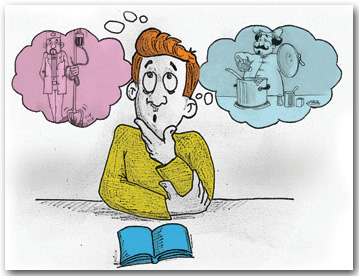 NATJEČAJ ZA UPIS UČENIKA U I. RAZRED SREDNJE ŠKOLE U ŠKOLSKOJ GODINI 2023./2024.Na temelju članka 22. stavak 9. Zakona o odgoju i obrazovanju u osnovnoj i srednjoj školi („Narodne novine“, broj: 87/08, 86/09, 92/10, 105/10, 90/11, 5/12, 16/12, 86/12, 126/12, 94/13, 152/14, 7/17, 68/18, 98/19, 64/20 i 151/22) srednje škole Zadarske županije oglašavajuNATJEČAJ ZA UPIS UČENIKA U I. RAZRED SREDNJE ŠKOLE ZA ŠKOLSKU GODINU 2023./2024.	Zajednička obavijest	Izrazi koji se koriste u ovom natječaju, a koji imaju rodno značenje, bez obzira na to jesu li korišteni u muškom ili ženskom rodu, obuhvaćaju na jednak način i muški i ženski rod.Opće odredbeI.Pravo upisa u prvi razred srednje škole imaju svi kandidati koji su završili osnovno obrazovanje, pod jednakim uvjetima u skladu s brojem upisnih mjesta utvrđenih Odlukom o upisu učenika u I. razred srednje škole u školskoj godini 2023./2024. („Narodne novine“, br. 55/2023) (dalje u tekstu: Odluka), te kriterijima utvrđenih Pravilnikom o elementima i kriterijima za izbor kandidata za upis u I. razred srednje škole („Narodne novine“, br. 49/2015, 47/2017, 39/2022) (dalje u tekstu: Pravilnik).Pod jednakim uvjetima u srednje škole upisuju se kandidati hrvatski državljani, Hrvati iz drugih država te djeca državljana iz država članica Europske unije.U prvi razred srednje škole mogu se upisati kandidati koji do početka školske godine u kojoj upisuju prvi razred srednje škole navršavaju 17 godina. Iznimno, uz odobrenje Školskog odbora, u prvi razred srednje škole može se upisati kandidat do navršenih 18 godina, a uz odobrenje Ministarstva znanosti i obrazovanja kandidat stariji od 18 godina.Dobne granice za upis kandidata u pojedine programe srednjega umjetničkog obrazovanja propisane su člankom 8. Zakona o umjetničkom obrazovanju („Narodne novine“, br. 130/11).Kandidati se za upis u obrazovne programe prijavljuju i upisuju putem mrežne stranice Nacionalnog informacijskog sustava prijava i upisa u srednje škole (NISpuSŠ). U svakom upisnom roku kandidat se može prijaviti za upis u najviše šest (6) obrazovnih programa.II.U srednju školu može se upisati i redovito obrazovati bez plaćanja troškova školovanja i kandidat koji je strani državljanin iz zemlje izvan Europskog gospodarskog prostora i Švicarske Konfederacije ako ispunjava jedan od sljedećih uvjeta:ako za to postoji međudržavni ugovor ili osoba sudjeluje u priznatom državnom ili regionalnom obrazovnom programu razmjene učenika koje je odobrilo ministarstvo nadležno za obrazovanje ili u obrazovnom projektu koji vodi obrazovna ustanova,ako osoba ima odobren privremeni boravak u svrhu spajanja obitelji, privremeni boravak iz humanitarnih razloga, privremeni boravak u druge svrhe, privremeni boravak osobe s dugotrajnim boravištem u drugoj državi članici EGP-a ili odobren stalni boravak ili dugotrajno boravište,ako je roditelj ili skrbnik te osobe diplomatski predstavnik strane države u Hrvatskoj;ako je takva osoba ili roditelj ili skrbnik te osobe azilant ili tražitelj međunarodne zaštite;ako je takva osoba ili roditelj ili skrbnik te osobe stranac pod supsidijarnom zaštitom ili stranac pod privremenom zaštitom.Kandidat strani državljanin iz zemalja izvan Europske unije, a koji ne ispunjava ni jedan od navedenih uvjeta, može se upisati u srednju školu kao redoviti učenik uz obvezu plaćanja troškova školarine. ELEMENTI VREDNOVANJA I UTVRĐIVANJE UKUPNOG REZULTATA KANDIDATAIII.Za upis u I. razred srednje škole prijavljenom kandidatu vrednuju se zajednički, dodatan i poseban element.Ljestvica poretka kandidata utvrđuje se na osnovi bodovanja zajedničkoga i dodatnoga elementa vrednovanja uz dokazivanje zdravstvene sposobnosti kandidata za obavljanje poslova i radnih zadaća u odabranom zanimanju, ako je to za odabrano zanimanje potrebno.Iznimno od stavka 2. ovoga članka, pri utvrđivanju ljestvice poretka kandidatima pripadnicima romske nacionalne manjine i kandidatima bez roditelja ili odgovarajuće roditeljske skrbi uz zajednički i dodatni element vrednovanja boduje se i element vrednovanja sukladno članku 21. Pravilnika.Ako dva ili više kandidata na zadnjem mjestu ljestvice poretka imaju isti ukupan broj bodova na temelju stavka 2. i 3. ovoga članka, kandidati se upisuju u skladu s člancima 9., 10., 11., 12. i 14. Pravilnika.Ako dva ili više kandidata na zadnjem mjestu ljestvice poretka imaju isti ukupan broj bodova na temelju stavaka 2., 3. i 4. ovoga članka upisuje se kandidat koji ostvaruje pravo na poseban element vrednovanja.Iznimno od stavka 5. ovoga članka, ako dva ili više kandidata na zadnjem mjestu ljestvice poretka imaju isti ukupan broj bodova na temelju stavaka 2., 3. i 4. ovoga članka i ostvaruju pravo na poseban element vrednovanja upisuju se svi kandidati.ZAJEDNIČKI ELEMENT VREDNOVANJA KANDIDATAIV.Zajednički element za upis kandidata u sve srednjoškolske programe obrazovanja čine prosjeci zaključnih ocjena iz svih nastavnih predmeta na dvije decimale u posljednja četiri razreda osnovnog obrazovanja.Na takav način moguće je steći najviše 20 bodova.Za upis u programe obrazovanja za stjecanje strukovne kvalifikacije u trajanju kraćem od tri godine vrednuju se prosjeci zaključnih ocjena iz svih nastavnih predmeta na dvije decimale u posljednja četiri razreda osnovnog obrazovanja.Za upis u programe obrazovanja za stjecanje strukovne kvalifikacije i programe obrazovanja za vezane obrte, u trajanju od najmanje tri godine, uz element iz stavka 1. ove točke, vrednuju se i zaključne ocjene u posljednja dva razreda osnovnog obrazovanja iz nastavnih predmeta: Hrvatski jezik, Matematika i prvi strani jezik.Na takav način moguće je steći najviše 50 bodova.Za upis u gimnazijske programe i programe obrazovanja za stjecanje strukovne kvalifikacije u trajanju od najmanje četiri godine, uz element iz stavka 1. ove točke vrednuju se i zaključne ocjene u posljednja dva razreda osnovnog obrazovanja iz nastavnih predmeta: Hrvatski jezik, Matematika i prvi strani jezik te triju nastavnih predmeta važnih za nastavak obrazovanja u pojedinim programima obrazovanja od kojih su dva propisana Popisom predmeta posebno važnih za upis koji je sastavni dio Pravilnika, a jedan samostalno određuje srednja škola. Za programe koji se provode na jeziku i pismu nacionalnih manjina to je, u pravilu, nastavni predmet iz jezika nacionalne manjine (materinski jezik).Na takav način moguće je steći najviše 80 bodova.U slučaju da kandidatu u svjedodžbama za posljednje četiri godine osnovnog obrazovanja nije upisana ocjena iz nekog od nastavnih predmeta koji su značajni za prijavu za upis, za utvrđivanje broja bodova iz toga nastavnoga predmeta koristi se prosjek svih zaključnih ocjena na dvije decimale u posljednja četiri razreda osnovnog obrazovanja.DODATNI ELEMENT VREDNOVANJA KANDIDATAV.Dodatni element vrednovanja čine sposobnosti, darovitosti i znanja kandidata.Sposobnosti, darovitosti i znanja kandidata dokazuju se i vrednuju:na osnovi provjere (ispitivanja) posebnih znanja, vještina, sposobnosti i darovitosti;na osnovi rezultata postignutih na natjecanjima u znanju;na osnovi rezultata postignutih na natjecanjima školskih sportskih društava.Provjera posebnih znanja kandidataVI.Srednje škole mogu provoditi provjere posebnih znanja iz nastavnih predmeta: Hrvatskoga jezika, Matematike, prvoga stranog jezika te nastavnih predmeta važnih za nastavak obrazovanja u pojedinim programima obrazovanja od kojih su dva propisana Popisom predmeta posebno važnih za upis, a jedan koji samostalno određuje srednja škola od obveznih nastavnih predmeta koji se uče u osnovnoj školi.Na temelju provjera iz stavka 1. ovoga članka kandidat može ostvariti najviše 10 bodova. Provjera iz stavka 1. ovoga članka nije eliminacijska. Ako dva ili više kandidata na zadnjem mjestu ljestvice poretka imaju isti ukupan broj bodova iz zajedničko i dodatnog elementa vrednovanja upisuje se onaj kandidat koji je ostvario veći broj bodova iz provjere posebnih znanja.Ako dva ili više kandidata na zadnjem mjestu ljestvice poretka imaju isti ukupan broj bodova iz zajedničkog i dodatnog elementa vrednovanja i imaju isti broj bodova iz provjere posebnih znanja, upisuje se onaj kandidat koji ostvaruje pravo na poseban element vrednovanja.Ako dva ili više kandidata na zadnjem mjestu ljestvice poretka imaju isti ukupan broj bodova iz zajedničkog i dodatnog elementa vrednovanja i imaju isti broj bodova iz provjere posebnih znanja te ostvaruju pravo na poseban element vrednovanja, upisuju se svi kandidati.Kandidati s teškoćama u razvoju koji imaju rješenje o primjerenome programu obrazovanja, a koji pristupaju provjeri posebnih znanja iz stavka 1. ovoga članka, imaju pravo na prilagodbu ispitne tehnologije.Vrednovanje uspjeha radi upisa u programe likovne umjetnosti i dizajnaVII.Za upis kandidata u programe likovne umjetnosti i dizajna provjerava se darovitost kandidata za likovno izražavanje jednom od likovnih tehnika koju određuje srednja škola. Navedenom provjerom moguće je ostvariti najviše 120 bodova, a minimalni bodovni prag na navedenoj provjeri je 70 bodova.Konačna ljestvica poretka kandidata utvrđuje se zbrajanjem bodova dobivenih provjerom darovitosti za likovno izražavanje i zajedničkog i dodatnog elementa vrednovanja.Ako dva ili više kandidata na zadnjem mjestu ljestvice poretka imaju isti ukupan broj bodova, upisuje se onaj kandidat koji je ostvario veći broj bodova iz provjere darovitosti za likovno izražavanje.Ako dva ili više kandidata na zadnjem mjestu ljestvice poretka imaju isti ukupan broj bodova iz zajedničkog i dodatnog elementa vrednovanja i imaju isti broj bodova iz provjere darovitosti za likovno izražavanje, upisuju se onaj kandidat koji ostvaruje pravo na poseban element vrednovanja.Ako dva ili više kandidata na zadnjem mjestu ljestvice poretka imaju isti ukupan broj bodova iz zajedničkog i dodatnog elementa i imaju isti broj bodova iz provjere darovitosti za likovno izražavanje te ostvaruju pravo na poseban element vrednovanja upisuju se svi kandidati.Vrednovanje uspjeha radi upisa u programe glazbene umjetnostiVIII.Kandidatima koji su uspješno završili osnovno glazbeno obrazovanje ili drugi (II.) pripremni razred srednje glazbene škole za upis u I. razred četverogodišnjeg srednjeg glazbenog programa vrednuju se:zajednički i dodatni element vrednovanja,postignut opći uspjeh iz petog i šestog razreda glazbene škole ili dva razreda pripremnog obrazovanja,konačni rezultati ostvareni na prijamnome ispitu glazbene darovitosti.Na takav način moguće je steći najviše 260 bodova.Prijamni ispit za instrumentaliste i pjevače obuhvaća provjeru iz temeljnoga predmeta struke i solfeggia, za teoretičara provjeru iz klavira i solfeggia, a za graditelja i restauratora glazbala provjeru solfeggia i ocjenu priloženog rada (izgrađeno glazbalo). Na temelju prijamnog ispita moguće je steći najviše 170 bodova, a minimalni prag na prijamnom ispitu je 70 bodova.Ako dva ili više kandidata na zadnjem mjestu ljestvice poretka imaju isti ukupan broj bodova, upisuje se onaj kandidat koji je ostvario veći broj bodova na prijamnom ispitu glazbene darovitosti.Kandidat koji nije pohađao osnovnu glazbenu školu upisuje prvi pripremni razred srednje glazbene škole nakon prijamnog ispita koji sadrži provjeru sluha, glazbenog pamćenja i ritma, a za glazbenika pjevača i izvedbu dviju vokalnih skladbi po slobodnom izboru. Na prijamnom ispitu može se ostvariti najviše 180 bodova, a minimalni prag je 100 bodova.Ako dva ili više kandidata na zadnjem mjestu ljestvice poretka imaju isti ukupan broj bodova iz zajedničkog i dodatnog elementa vrednovanja i imaju isti broj bodova iz provjere glazbene darovitosti, upisuju se onaj kandidat koji ostvaruju pravo na poseban element vrednovanja. Ako dva ili više kandidata na zadnjem mjestu ljestvice poretka imaju isti ukupan broj bodova iz zajedničkog i dodatnog elementa vrednovanja i imaju isti broj bodova iz provjere glazbene darovitosti te ostvaruju pravo na poseban element vrednovanja upisuju se svi kandidati.Vrednovanje uspjeha za upis u programe plesne umjetnostiIX.Kandidati koji su uspješno završili osnovno plesno odnosno baletno obrazovanje ili pripremni razred srednje plesne škole za upis u I. razred četverogodišnjeg srednjeg plesnog programa vrednuju se:zajednički i dodatni element vrednovanja,opći uspjeh iz četvrtoga razreda plesne odnosno baletne škole ili uspjeh iz pripremnog razreda,konačni rezultati ostvareni na prijamnom ispitu plesne darovitosti koji uključuje uspjeh iz glavnih plesnih predmeta koje je utvrdila škola i objavila u ovome Natječaju.Na takav način moguće je steći najviše 200 bodova.Na temelju prijamnog ispita moguće je steći najviše 115 bodova, a minimalni prag na prijamnom ispitu je 70 bodova.Ako dva ili više kandidata na zadnjem mjestu ljestvice poretka imaju isti ukupan broj bodova, upisuje se onaj kandidat koji je ostvario veći broj bodova na prijamnom ispitu plesne darovitosti.Ako dva ili više kandidata na zadnjem mjestu ljestvice poretka imaju isti ukupan broj bodova iz zajedničkog i dodatnog elementa vrednovanja i imaju isti broj bodova iz provjere plesne darovitosti, upisuju se onaj kandidat koji ostvaruje pravo na poseban element vrednovanja. Ako dva ili više kandidata na zadnjem mjestu ljestvice poretka imaju isti ukupan broj bodova iz zajedničkog i dodatnog elementa vrednovanja i imaju isti broj bodova iz provjere plesne darovitosti te ostvaruju pravo na poseban element vrednovanja upisuju se svi kandidati.Kandidat koji nije pohađao osnovnu plesnu školu upisuje pripremni razred srednje plesne škole nakon položenoga prijamnog ispita plesne darovitosti. Na prijamnom ispitu može se ostvariti najviše 120 bodova, a minimalni prag je 70 bodova.Izbor kandidata za upis u programe plesne umjetnosti utvrđuje se i na temelju zdravstvene sposobnosti kandidata. Zdravstvena sposobnost kandidata za obavljanje poslova i radnih zadaća uvjet je za prijavu u odabrani program i dokazuje se potvrdom liječnika specijalista (ortopeda).Vrednovanje uspjeha iznimno darovitih kandidataX.Na temelju iznimne darovitosti, a koju je pokazao na provjeri darovitosti koju provodi glazbena ili plesna škola, uz suglasnost nastavničkog vijeća, u pripremni program srednje škole odnosno u prvi razred srednje glazbene ili plesne škole može se upisati i kandidat koji još nije završio završni razred osnovnog obrazovanja.Vrednovanje uspjeha za upis u razredne odjele za sportašeXI.Pravo prijave za upis u razredne odjele za sportaše imaju kandidati koji su uvršteni na rang-listu određenog nacionalnog sportskog saveza.Bodovanje za upis u I. razred razrednih odjela za sportaše provodi se na sljedeći način:maksimalan broj bodova koje kandidat za upis u ove programe može ostvariti na temelju kriterija sportske uspješnosti i uspjeha u prethodnom obrazovanju je 160,od navedenoga maksimalnog broja bodova, do 80 bodova kandidat ostvaruje na temelju kriterija sportske uspješnosti,daljnjih najviše 80 bodova kandidat ostvaruje na temelju zajedničkog elementa vrednovanja uspjeha u prethodnom školovanju.Konačna ljestvica poretka kandidata utvrđuje se zbrajanjem bodova dobivenih prema kriterijima sportske uspješnosti te zajedničkog i dodatnog elementa vrednovanja.Izračun broja bodova kandidata prema kriterijima sportske uspješnosti uzima u obzir sljedeće parametre:položaj pojedinog kandidata na rang-listi matičnog nacionalnog sportskog saveza,ukupan broj kandidata na rang-listi matičnog nacionalnog sportskog saveza,skupina u koju je pojedini sport razvrstan,rang-liste kandidata za svaki nacionalni sportski savez jedinstvene su u smislu da obuhvaćaju i ženske i muške kandidate.Nacionalni sportski savezi provode rangiranje kandidata na temelju kriterija sportske uspješnosti. Rang-liste objavljuju na svojim mrežnim stranicama i dostavljaju ih Ministarstvu znanosti, obrazovanja i sporta.Ako dva ili više kandidata na zadnjem mjestu ljestvice poretka imaju isti ukupan broj bodova iz zajedničko i dodatnog elementa vrednovanja upisuje se onaj kandidat koji je ostvario veći broj bodova iz kriterija sportske uspješnosti.Ako dva ili više kandidata na zadnjem mjestu ljestvice poretka imaju isti ukupan broj bodova iz zajedničkog i dodatnog elementa vrednovanja i imaju isti broj bodova iz kriterija sportske uspješnosti, upisuju se onaj kandidat koji ostvaruje pravo na poseban element vrednovanja.Ako dva ili više kandidata na zadnjem mjestu ljestvice poretka imaju isti ukupan broj bodova iz zajedničkog i dodatnog elementa vrednovanja i imaju isti broj bodova iz kriterija sportske uspješnosti te ostvaruju pravo na poseban element vrednovanja upisuju se svi kandidati.Vrednovanje rezultata kandidata postignutih na natjecanjima iz znanja i u sportuXII.Kandidatu se vrednuje isključivo jedno (najpovoljnije) postignuće iz točaka XIII. i XIV. ovog Natječaja. Vrednovanje rezultata kandidata postignutih na natjecanjima iz znanjaXIII.Pravo na izravan upis ili dodatne bodove ostvaruju kandidati na osnovi rezultata koje su postigli na:natjecanjima u znanju iz nastavnih predmeta: Hrvatskoga jezika, Matematike, prvoga stranog jezika;natjecanjima u znanju iz dvaju nastavnih predmeta posebno značajnih za upis u skladu s Popisom predmeta posebno važnih za upis;jednom natjecanju iz znanja koji samostalno određuje srednja škola iz Kataloga natjecanja i smotri učenika i učenica osnovnih i srednjih škola Republike Hrvatske.Vrednuju se i boduju rezultati kandidata postignutih na državnim natjecanjima iz znanja iz Kataloga natjecanja i smotri učenika i učenica osnovnih i srednjih škola Republike Hrvatske, koja se provode u organizaciji Agencije za odgoj i obrazovanje, a koja je odobrilo Ministarstvo te međunarodnim natjecanjima koje verificira Agencija za odgoj i obrazovanje, a prema sljedećoj tablici:Vrednovanje rezultata kandidata postignutih na sportskim natjecanjimaXIV.Kandidatima se vrednuju rezultati koje su postigli u posljednja četiri razreda osnovnog obrazovanja na natjecanjima školskih sportskih društava koja su ustrojena prema Propisniku Državnog prvenstva školskih sportskih društava Republike Hrvatske, a pod nadzorom natjecateljskog povjerenstva Hrvatskog školskog športskog saveza.Pravo na dodatne bodove kandidati ostvaruju na temelju službene evidencije o rezultatima održanih natjecanja školskih sportskih društava koju vodi Hrvatski školski športski savez (HŠŠS).POSEBAN ELEMENT VREDNOVANJA KANDIDATAXV.Kandidat ostvaruje pravo na poseban element vrednovanja ako:ima zdravstvene teškoće,živi u otežanim uvjetima obrazovanja uzrokovanim nepovoljnim ekonomskim, socijalnim te odgojnim čimbenicima.Vrednovanje uspjeha kandidata sa zdravstvenim teškoćamaXVI.Kandidat sa zdravstvenim teškoćama je kandidat koji je osnovno obrazovanje završio po redovitome nastavnom planu i programu, a kojem su zdravstvene teškoće mogle utjecati na postizanje rezultata tijekom prethodnog razdoblja.Za ostvarivanje prava na poseban element vrednovanja kandidat obvezno prilaže:stručno mišljenje Službe za profesionalno usmjeravanje Hrvatskoga zavoda za zapošljavanje o sposobnostima i motivaciji učenika za, u pravilu šest, a najmanje tri primjerena programa obrazovanja (strukovnog – s oznakom programa, umjetničkog i/ili gimnazijskog) izdanog na temelju stručnog mišljenja nadležnog školskog liječnika koji je pratio kandidata tijekom prethodnog obrazovanja, a na temelju prethodno dostavljene specijalističke medicinske dokumentacije o zdravstvenim teškoćama koje su mogle utjecati na postizanje rezultata tijekom prethodnog obrazovanja.Vrednovanje uspjeha kandidata koji žive u otežanim uvjetima obrazovanja uzrokovanim nepovoljnim ekonomskim, socijalnim te odgojnim čimbenicimaXVII.Otežani uvjeti uzrokovani ekonomskim, socijalnim te odgojnim čimbenicima koji su mogli utjecati na uspjeh kandidata u osnovnoj školi su: ako kandidat živi uz jednoga i/ili oba roditelja s dugotrajnom teškom bolesti,ako kandidat živi uz oba roditelja koji su prema zakonu koji regulira poticanje zapošljavanja smatraju dugotrajno nezaposlenim osobama,živi uz samohranoga roditelja (roditelj koji nije u braku i ne živi u izvanbračnoj zajednici, a sam se skrbi o svome djetetu i uzdržava ga) koji je korisnik socijalne skrbi sukladno zakonu koji uređuje socijalnu skrb i posjeduje rješenje ili drugi upravni akt centra za socijalnu skrb ili nadležnoga tijela u jedinici lokalne ili područne (regionalne) jedinice i Grada Zagreba o pravu samohranoga roditelja kao korisnika socijalne skrbi,ako je kandidatu jedan roditelj preminuo.Kandidat je dužan priložiti sljedeće dokumente:liječničku potvrdu o dugotrajnoj težoj bolesti jednog i/ili oba roditelja,potvrdu nadležnoga područnoga ureda Hrvatskoga zavoda za zapošljavanje o dugotrajnoj nezaposlenosti oba roditelja,potvrdu o korištenju socijalne pomoći, rješenje ili drugi upravni akt Centra za socijalnu skrb ili nadležnog tijela u jedinici lokalne ili područne (regionalne) jedinice i Grada Zagreba o pravu samohranog roditelja u statusu socijalne skrbi izdanih od ovlaštenih službi u zdravstvu, socijalnoj skrbi i za zapošljavanje,ispravu iz matice umrlih ili smrtni list koje je izdalo nadležno tijelo u jedinici lokalne ili područne (regionalne) jedinice ili Grada Zagreba.Vrednovanje kandidata pripadnika romske nacionalne manjine i kandidata bez roditeljske skrbi XVIII.Kandidatu koji je pripadnik romske nacionalne manjine, a upisuje se na temelju Nacionalnog plana za uključivanje Roma za razdoblje od 2021. do 2027. godine dodaju se dva boda na broj bodova koji je utvrđen tijekom postupka vrednovanja.Kandidatu koji je dijete bez roditelja ili odgovarajuće roditeljske skrbi prema zakonu koji uređuje socijalnu skrb dodaje se jedan bod na broj bodova koji je utvrđen tijekom postupka vrednovanja.Za ostvarivanje dodatnih bodova iz stavka 1. ovoga članka kandidat prilaže potvrdu o pripadnosti romskoj nacionalnoj manjini (rodni list učenika ili rodni list jednog od roditelja/skrbnika ili izvadak iz popisa birača za roditelja/skrbnika).Za ostvarivanje dodatnih bodova iz stavka 2. ovoga članka kandidat prilaže potvrdu nadležnog centra za socijalnu skrb da je kandidat dijete bez roditelja ili odgovarajuće roditeljske skrbi.Neovisno o tomu ispunjava li uvjete za ostvarivanje više prava, kandidatu će se priznati ostvarivanje isključivo jednoga prava od prava propisanih stavcima 1. i 2. ovoga članka, koje je za njega najpovoljnije.VREDNOVANJE USPJEHA KANDIDATA S TEŠKOĆAMA U RAZVOJUXIX.Kandidat s teškoćama u razvoju, odnosno težim zdravstvenim teškoćama, a koje su utjecale na postizanje rezultata tijekom prethodnog obrazovanja i/ili mu značajno sužavaju mogući izbor programa obrazovanja i zanimanja, je kandidat koji je osnovnu školu ili dio osnovnoškolskog obrazovanja završio prema rješenju nadležnog upravnog tijela županije, odnosno Grada Zagreba (u daljnjem tekstu: Ured) o primjerenom programu obrazovanja.Kandidati iz stavka 1. ove točke rangiraju se na zasebnim ljestvicama poretka, a temeljem ostvarenog ukupnog broja bodova utvrđenog tijekom postupka vrednovanja, u programima obrazovanja za koje posjeduju stručno mišljenje službe za profesionalno usmjeravanje Hrvatskoga zavoda za zapošljavanje pod uvjetom da zadovolje na ispitu sposobnosti i darovitosti u školama u kojima je to uvjet za upis.Pravo upisa u nekom programu obrazovanja ostvaruje onoliko kandidata koliko se u tom programu obrazovanja može upisati kandidata s teškoćama u razvoju sukladno Državnom pedagoškom standardu srednjoškolskog sustava odgoja i obrazovanja („Narodne novine“, broj: 63/08, 90/10).Za ostvarenje prava iz stavka 2. ove točke kandidat obvezno prilaže:rješenje Ureda o primjerenom programu obrazovanja;stručno mišljenje Službe za profesionalno usmjeravanje Hrvatskog zavoda za zapošljavanje o sposobnostima i motivaciji učenika za, u pravilu šest, a najmanje tri srednjoškolska programa obrazovanja sukladno određenom primjerenom programu obrazovanja u rješenju izdanog na temelju stručnog mišljenja nadležnog školskog liječnika koji je pratio kandidata tijekom prethodnog obrazovanja, a na temelju prethodno dostavljene specijalističke medicinske dokumentacije o težim zdravstvenim teškoćama i/ili koje su utjecale na postizanje rezultata tijekom prethodnog obrazovanja i/ili mu značajno sužavaju mogući izbor programa obrazovanja i zanimanja, prema stručno usuglašenoj metodologiji te obrade multidisciplinarnog tima Hrvatskoga zavoda za zapošljavanje.ZDRAVSTVENA SPOSOBNOST KANDIDATAXX.Ovisno o tome što je propisano za određeni program obrazovanja kandidat koji se upisuje u programe za koje je posebnim propisima i mjerilima određeno obavezno utvrđivanje zdravstvene sposobnosti, pri upisu obavezno dostavlja: potvrdu nadležnoga školskog liječnika o zdravstvenoj sposobnosti kandidata za propisani program ililiječničku svjedodžbu medicine rada.Iznimno, kandidat koji u trenutku upisa nije u mogućnosti dostaviti liječničku svjedodžbu medicine rada pri upisu dostavlja potvrdu obiteljskog liječnika, a liječničku svjedodžbu medicine rada dostavlja školi najkasnije do 30. rujna tekuće školske godine.POSEBNA MJERILA I POSTUPCI ZA UPIS KANDIDATAVrednovanje uspjeha kandidata za upis u programe obrazovanja za vezane obrteXXI.Kandidat koji upisuje program obrazovanja za vezane obrte dužan je, pri upisu ili najkasnije do 30. rujna tekuće školske godine, dostaviti školi liječničku svjedodžbu medicine rada i sklopljen ugovor o naukovanju.Srednjim strukovnim školama koje obrazuju učenike u programima obrazovanja za vezane obrte popis licenciranih obrtnika ili pravnih osoba s brojem slobodnih mjesta za izvođenje praktične nastave i vježbi naukovanja po zanimanju, županiji i mjestu/gradu dostupan je na stranicama ministarstva nadležnog za obrt putem aplikacije e-Naukovanje. Obveza je škole da popise slobodnih mjesta za praktičnu nastavu i vježbe naukovanja istakne na oglasnoj ploči i mrežnoj stranici škole.Ugovor o naukovanju sklapaju obrtnik ili pravna osoba koji imaju dozvolu (licenciju) za izvođenje naukovanja i kandidat (roditelj ili skrbnik kandidata), u skladu sa zakonom koji uređuje obavljanje obrta, a prilikom sklapanja ugovora kandidat donosi na uvid:ovjerenu presliku svjedodžbe završnoga razreda osnovnog obrazovanja,liječničku svjedodžbu medicine rada.Ugovor o naukovanju sklapa se u četiri istovjetna primjerka od kojih po jedan pripada svakoj ugovornoj strani, nadležnoj ustanovi za strukovno obrazovanje te nadležnoj područnoj obrtničkoj komori.Evidenciju i verifikaciju ugovora o naukovanju vodi Hrvatska obrtnička komora.PROVEDBA DODATNIH PROVJERA SKLONOSTI I SPOSOBNOSTI KANDIDATAXXII.Škole koje upisuju kandidata u programe obrazovanja za koje je potrebna određena tjelesna, glasovna i slična spretnost ili sposobnost mogu provoditi provjeru sklonosti i sposobnosti kandidata za taj program obrazovanja.PRIJAVA I UPIS UČENIKA U SREDNJU ŠKOLUPrijava učenika za upis u srednju školuXXIII.Učenici koji osnovno obrazovanje završavaju kao redoviti učenici osnovne škole u Republici Hrvatskoj u školskoj godini 2023./2024. prijavljuju se u NISpuSŠ u skladu s postupcima opisanima na mrežnoj stranici www.upisi.hr.Učenici koji osnovno obrazovanje ne završavaju kao redoviti učenici osnovne škole u Republici Hrvatskoj (kandidati koji osnovno obrazovanje završavaju ili su završili u inozemstvu ili drugim obrazovnim sustavima; kandidati koji nisu s pozitivnim uspjehom završili prvi razred srednje škole u Republici Hrvatskoj, ispisali su se te žele ponovno upisati prvi razred u drugom obrazovnom programu; kandidati koji su prethodne školske godine završili osnovno obrazovanje u Republici Hrvatskoj ali se nisu upisali u srednju školu) prijavljuju se Središnjem prijavnom uredu na način opisan na mrežnoj stranici www.upisi.hr. Učenici koji se žele upisati u I. razred srednje škole u školskoj godini 2022./2023., a stekli su svjedodžbe koje nisu izdane u Republici Hrvatskoj, dužni su pokrenuti postupak priznavanja završenog osnovnog obrazovanja. Na temelju Zakona o priznavanju inozemnih obrazovnih kvalifikacija („Narodne novine“, br. 158/03, 198/03, 138/06, 45/11) postupak priznavanja završenog osnovnog obrazovanja u inozemstvu, radi pristupa srednjem obrazovanju u Republici Hrvatskoj, provodi školska ustanova u koju se podnositelj zahtjeva upisuje.Upis učenika u I. razred srednje školeXXIV.Upis učenika u I. razred srednje škole u školskoj godini 2023./2024. odvija se u skladu s rokovima utvrđenim točkama XXVI., XXVII. i XXIII. ovog Natječaja.Na temelju javne objave konačnih ljestvica poretka učenika u NISpuSŠ-u učenik ostvaruje pravo upisa u I. razred srednje škole u školskoj godini 2023./2024.Iznimno od stavka 2. ove točke, učenici koji se upisuju u programe obrazovanja za koje je potrebno dostaviti dokumente o ispunjavanju posebnih uvjeta iz natječaja za upis (dokazivanje zdravstvene sposobnosti kandidata za obavljanje poslova i radnih zadaća u odabranom zanimanju i sl.) te učenici koji su ostvarili dodatna prava za upis, ostvaruju pravo upisa u srednju školu u školskoj godini 2023./2024. nakon dostave navedenih dokumenata u predviđenim rokovima iz točke XXVI., XXVII. i XXIII. ovog Natječaja, što u NISpuSŠ-u potvrđuje srednja škola u kojoj učenik ostvaruje pravo upisa sukladno konačnoj ljestvici poretka. Navedeni dokumenti mogu se donijeti osobno ili dostaviti elektroničkom poštom. Učenici koji ne dostave navedenu dokumentaciju u propisanim rokovima iz točaka XXVI., XXVII. i XXIII. ovog Natječaja gube pravo upisa ostvarenog u ljetnom upisnom roku te se u jesenskom roku mogu kandidirati za upis u preostala slobodna upisna mjesta.Učenik svoj upis potvrđuje vlastoručnim potpisom i potpisom roditelja/skrbnika na obrascu (upisnici) dostupnom na mrežnoj stranici NISpuSŠ-a (www.upisi.hr), koji je dužan donijeti osobno ili dostaviti elektroničkim putem u srednju školu u rokovima utvrđenim u točkama XXVI., XXVII. i XXIII. ovog Natječaja.Nakon što učenik potvrdi svoj upis vlastoručnim potpisom i potpisom roditelja/skrbnika na obrascu (upisnici) i dostavi ga srednjoj školi, učenik je upisan u I. razred srednje škole u školskoj godini 2023./2024. Ako učenik zbog opravdanih razloga nije u mogućnosti u propisanim rokovima sukladno točkama XXVII., XXVIII. i XXIX. ovog Natječaja dostaviti potpisan obrazac (upisnicu) za upis u I. razred, dužan ga je donijeti osobno ili dostaviti elektroničkim putem njegov roditelj/skrbnik ili opunomoćenik.Kandidatima koji osnovno obrazovanje završavaju u inozemstvu nakon ljetnog upisnog roka, omogućit će se u jesenskom roku upis u programe obrazovanja čija je upisna kvota popunjena u ljetnom upisnom roku. Navedeno će se omogućiti ako su ostvarili jednak ili veći broj bodova potrebnih za upis od zadnjeg učenika koji je ostvario pravo upisa u taj program u ljetnom upisnom roku. Upis navedenih kandidata putem sustava NISpuSŠ provodi Ministarstvo znanosti i obrazovanja.Škola može uz odobrenje ministra znanosti i obrazovanja u NISpuSŠ-u povećati broj upisnih mjesta u slučajevima ako škola integrira učenika glazbenog ili plesnog programa obrazovanja u nastavu općeobrazovnih predmeta pojedinog razrednog odjela.UPISNI ROKOVIXXV.Učenici će se prijavljivati za upis i upisivati u I. razred srednjih škola u školskoj godini 2023./2024. u ljetnom i jesenskom upisnom roku.Ljetni upisni rokXXVI.Jesenski upisni rokXXVII.PRIJAVA KANDIDATA S TEŠKOĆAMA U RAZVOJULjetni upisni rokXXVIII.Jesenski upisni rokXXIX.PRIJAVA UČENIKA KOJI SE UPISUJU U ODJELE ZA SPORTAŠE U LJETNOM I JESENSKOM UPISNOM ROKUXXX.NAKNADNI ROK ZA UPIS UČENIKA NAKON ISTEKA JESENSKOG ROKAXXXI.Učenici koji ne ostvare pravo na upis u ljetnom ili jesenskom upisnom roku mogu se prijaviti za upis u naknadnom upisnom roku za upis u srednju školu u program obrazovanja u kojem je nakon jesenskog upisnog roka ostalo slobodnih mjesta u okviru broja upisnih mjesta propisanih Strukturom, a utvrđenih u NISpuSŠ-u.Učenici iz stavka 1. ove točke za prijavu moraju ispunjavati sve uvjete propisane Pravilnikom o elementima i kriterijima, te ovim Natječajem.Učenici se za upis u naknadnome upisnom roku mogu prijaviti školi od 1. do 29. rujna 2023. godine.Upisno povjerenstvo škole o upisu učenika u naknadnom upisnom roku odlučuje temeljem pisanog zahtjeva učenika te podatke o upisu unosi u NISpuSŠ nakon zaprimljene potpisane upisnice učenika te ostale dokumentacije potrebne za upis.Nakon završetka naknadnog roka Ministarstvo znanosti i obrazovanja utvrđuje konačan broj ustrojenih razrednih odjela i broj upisanih učenika. Nakon završetka naknadnog upisnog roka ministar može u e-Matici, na temelju zahtjeva Škole, odobriti povećanje broja upisanih učenika u razrednom odjelu. Škola zahtjev dostavlja Ministarstvu na e-mail adresu upisi-srednje@mzo.hr. POSTUPAK PODNOŠENJA I RJEŠAVANJA PRIGOVORAXXXII.Učenici i ostali kandidati mogu podnositi usmene i pisane prigovore u elektroničkom obliku tijekom provedbe postupka prijava i upisa učenika u I. razred srednje škole.Redoviti učenik osnovne škole u Republici Hrvatskoj može usmeno prigovoriti svom razredniku zbog netočno navedenih zaključnih ocjena iz nastavnih predmeta, osobnih podataka ili podataka na temelju kojih se ostvaruju dodatna prava za upis i zatražiti njihov ispravak.Kandidat koji nema status redovitog učenika osnovne škole u Republici Hrvatskoj (kandidat koji osnovno obrazovanje završava ili je završio u inozemstvu ili drugim obrazovnim sustavima, kandidat koji je prethodne školske godine završio osnovno obrazovanje u Republici Hrvatskoj, ali nije upisao srednju školu) može zbog netočno unesenih ocjena ili osobnih podataka prigovoriti Središnjem prijavnom uredu koji je unio podatke.U slučaju da nisu ispravljeni netočno uneseni podaci, učenici i ostali kandidati mogu podnijeti pisani prigovor CARNetovoj službi za podršku obrazovnom sustavu na obrascu za prigovor koji je dostupan na mrežnoj stranici NISpuSŠ-a.U slučaju da učenik pri ocjenjivanju ispita provjere sposobnosti i darovitosti ili znanja nije zadovoljan ocjenom, može podnijeti prigovor pisanim putem srednjoj školi koja je provela ispit.U slučaju da se utvrdi neregularnost ili nepravilnost u postupku provedbe ispita, ravnatelj srednje škole na prijedlog upisnoga povjerenstva mora otkloniti te nepravilnosti i utvrditi novu ocjenu.Rokovi za podnošenje prigovora iz ove točke utvrđeni su u točkama XXVI, XXVII., XXVIII., XXIX i XXX. ovog Natječaja. NAKNADE ZA POVEĆANE TROŠKOVE OBRAZOVANJAXXXIII.Za pojedine programe obrazovanja mogu se utvrditi povećani troškovi obrazovanja.Za svaku godinu obrazovanja školski odbor, uz suglasnost osnivača školske ustanove, donosi Odluku o iznosu participacije roditelja/skrbnika učenika, te cijeni obrazovanja. Ukoliko je Odluka donesena oglašena je u ovom Natječaju, te u NISpuSŠ-u.Škola može potpuno ili djelomično osloboditi učenika obveze plaćanja povećanih troškova obrazovanja. Odluku o oslobađanju od plaćanja donosi školski odbor na prijedlog ravnatelja te uz suglasnost osnivača. KLASA: 600-04/23-01/2URBROJ: 2198-04/1-23-14Zadar, 14. lipnja 2023. godine STRUKTURA I OPSEG UPISA UČENIKA U I. RAZRED SREDNJIH ŠKOLA ZA ŠKOLSKU GODINU 2023./2024.Državna/međunarodna natjecanjaPrvo, drugo ili treće osvojeno mjesto kao pojedinac u 5., 6., 7. ili 8. razredu osnovnog obrazovanjaIzravan upis (pod uvjetom da zadovolje na ispitu sposobnosti i darovitosti u školama u kojima je to uvjet za upis)Državna/međunarodna natjecanjaPrvo osvojeno mjesto kao član skupine u 5., 6., 7. ili 8. razredu osnovnog obrazovanja4 bodaDržavna/međunarodna natjecanjaDrugo osvojeno mjesto kao član skupine u 5., 6., 7. ili 8. razredu osnovnog obrazovanja3 bodaDržavna/međunarodna natjecanjaTreće osvojeno mjesto kao član skupine u 5., 6., 7. ili 8. razredu osnovnog obrazovanja2 bodaDržavna/međunarodna natjecanjaSudjelovanje kao pojedinac ili član skupine u 5., 6., 7. ili 8. razredu1 bodNatjecanja školskihsportskih društavaUčenici koji su na državnom natjecanju kao članovi ekipe osvojili prvo mjesto3 bodaNatjecanja školskihsportskih društavaUčenici koji su na državnom natjecanju kao članovi ekipe osvojili drugo mjesto2 bodaNatjecanja školskihsportskih društavaUčenici koji su na državnom natjecanju kao članovi ekipe osvojili treće mjesto1 bodOpis postupkaDatumPočetak prijava u sustav29. 5. 2023.Registracija kandidata izvan redovitog sustava obrazovanja RH putem srednje.e-upisi.hr29. 5. do 26. 6. 2023.Dostava osobnih dokumenata i svjedodžbi Središnjem prijavnom uredu29. 5. do 26. 6. 2023.Prijava obrazovnih programa28. 6. do 7. 7. 2023.Prijava programa koji zahtijevaju dodatne provjere28. 6. do 2. 7. 2023.Dostava dokumentacije:• Stručnog mišljenja HZZ-a za programe koji to zahtijevaju• Dokumenata kojima se ostvaruju dodatna prava za upis (dostavljaju se putem srednje.e-upisi.hr)28. 6. do 6. 7. 2023.Provođenje dodatnih ispita i provjera i unos rezultata3. 7. do 6. 7. 2023.Brisanje kandidata koji nisu zadovoljili preduvjete s lista6. 7. 2023.Unos prigovora10. 7. 2023.Objava konačnih ljestvica poretka10. 7. 2023.Dostava dokumenata koji su uvjet za upis u određeni program obrazovanja srednje škole:1) Upisnica (obvezno za sve učenike) – dostavlja se elektronički putem srednje.e-upisi.hr ili dolaskom u školu na propisani datum2) Potvrda liječnika školske medicine – dostavlja se putem elektroničke pošte na e-adresu srednje škole ili dolaskom u školu na propisani datum i3) Potvrda obiteljskog liječnika ili liječnička svjedodžba medicine rada – dostavlja se putem elektroničke pošte na e-adresu srednje škole ili dolaskom u školu na propisani datumTočan datum zaprimanja dokumenata dolaskom u školu objavljuje se na mrežnim stranicama i oglasnim pločama škola.10. 7. do 13. 7. 2023.Objava okvirnog broja slobodnih mjesta za jesenski upisni rok14. 7. 2023.Službena objava slobodnih mjesta za jesenski upisni rok7. 8. 2023.Opis postupkaDatumRegistracija za kandidate izvan redovitog sustava obrazovanja RH16. 8. do 21. 8. 2023.Dostava osobnih dokumenata, svjedodžbi i ostale dokumentacije za kandidate izvan redovitog sustavaobrazovanja RH Središnjem prijavnom uredu16. 8. do 21. 8. 2023.Početak prijava u sustav i prijava obrazovnih programa21. 8. do 25. 8. 2023.Prijava obrazovnih programa koji zahtijevaju dodatne provjere21. 8. do 23. 8. 2023.Dostava dokumentacije:• Stručnog mišljenja HZZ-a za programe koji to zahtijevaju• Dokumenata kojima se ostvaruju dodatna prava za upis (dostavljaju se putem srednje.e-upisi.hr)21. 8. do 24. 8. 2023.Provođenje dodatnih ispita i provjera te unos rezultata24. 8. 2023.Brisanje kandidata koji nisu zadovoljili preduvjete s lista25. 8. 2023.Unos prigovora25. 8. 2023.Objava konačnih ljestvica poretka26. 8. 2023.Dostava dokumenata koji su uvjet za upis u određeni program obrazovanja srednje škole:1) Upisnica (obvezno za sve učenike) – dostavlja se elektronički putem srednje.e-upisi.hr ili dolaskom u školu na propisani datum2) Potvrda liječnika školske medicine – dostavlja se putem elektroničke pošte na e-adresu srednje škole ili dolaskom u školu na propisani datum i3) Potvrda obiteljskog liječnika ili liječnička svjedodžba medicine rada – dostavlja se putem elektroničke pošte na e-adresu srednje škole ili dolaskom u školu na propisani datum.Točan datum zaprimanja dokumenata dolaskom u školu objavljuje se na mrežnim stranicama i oglasnim pločama škola.26. 8. do 29. 8. 2023.Objava slobodnih upisnih mjesta nakon jesenskog upisnog roka30. 8. 2023.Opis postupkaDatumKandidati s teškoćama u razvoju prijavljuju se u županijske upravne odjele za obrazovanje, odnosno Gradskom uredu za obrazovanje, sport i mlade Grada Zagreba te iskazuju svoj odabir s liste prioriteta redom kako bi željeli upisati obrazovne programe29. 5. do 16. 6. 2023.Registracija kandidata s teškoćama u razvoju izvan redovitog sustava obrazovanja RH putem srednje.e-upisi.hr29. 5. do 16. 6. 2023.Dostava osobnih dokumenata i svjedodžbi za kandidate s teškoćama u razvoju izvan redovitog sustavaobrazovanja RH Središnjem prijavnom uredu29. 5. do 16. 6. 2023.Upisna povjerenstva županijskih upravnih odjela i Gradskog ureda za obrazovanje, sport i mlade GradaZagreba unose navedene odabire u sustav29. 5. do 21. 6. 2023.Dostava dokumenata kojima se ostvaruju dodatna prava za upis (dostavljaju se putem srednje.e-upisi.hr)29. 5. do 26. 6. 2023.Provođenje dodatnih provjera za kandidate s teškoćama u razvoju i unos rezultata u sustav23. 6. do 26. 6. 2023.Početak prikaza ljestvica poretka26. 6. 2023.Rangiranje kandidata s teškoćama u razvoju27. 6. 2023.Smanjenje upisnih kvota razrednih odjela pojedinih obrazovnih programa sukladno Državnom pedagoškom standardu zbog upisanih učenika s teškoćama u razvoju28. 6. 2023.Dostava dokumenata koji su uvjet za upis u određeni program obrazovanja srednje škole:1) Upisnica (obvezno za sve učenike) – dostavlja se elektronički putem srednje.e-upisi.hr ili dolaskom u školu na propisani datum2) Potvrda liječnika školske medicine – dostavlja se putem elektroničke pošte na e-adresu srednje škole ili dolaskom u školu na propisani datum i3) Potvrda obiteljskog liječnika ili liječnička svjedodžba medicine rada – dostavlja se putem elektroničke pošte na e-adresu srednje škole ili dolaskom u školu na propisani datum.Točan datum zaprimanja dokumenata dolaskom u školu objavljuje se na mrežnim stranicama i oglasnim pločama škola.10. 7. do 13. 7. 2023.Opis postupkaDatumKandidati s teškoćama u razvoju prijavljuju se u županijske upravne odjele za obrazovanje, odnosno Gradskom uredu za obrazovanje, sport i mlade Grada Zagreba te iskazuju svoj odabir s liste prioriteta redom kako bi željeli upisati obrazovne programe16. 8. do 18. 8. 2023.Registracija kandidata s teškoćama u razvoju izvan redovitog sustava obrazovanja RH putem srednje.e-upisi.hr16. 8. do 18. 8. 2023.Dostava osobnih dokumenata i svjedodžbi za kandidate s teškoćama u razvoju izvan redovitog sustavaobrazovanja RH Središnjem prijavnom uredu16. 8. do 18. 8. 2023.Upisna povjerenstva županijskih upravnih odjela i Gradskog ureda za obrazovanje, sport i mlade GradaZagreba unose navedene odabire u sustav upisa16. 8. do 18. 8. 2023.Dostava dokumenata kojima se ostvaruju dodatna prava za upis (dostavljaju se putem srednje.e-upisi.hr)16. 8. do 20. 8. 2023.Provođenje dodatnih provjera za kandidate s teškoćama u razvoju i unos rezultata u sustav upisa20. 8. 2023.Početak prikaza ljestvica poretka20. 8. 2023.Rangiranje kandidata s teškoćama u razvoju21. 8. 2023.Smanjenje upisnih kvota razrednih odjela pojedinih obrazovnih programa sukladno Državnom pedagoškom standardu radi upisanih učenika s teškoćama u razvoju21. 8. 2023.Dostava dokumenata koji su uvjet za upis u određeni program obrazovanja srednje škole:1) Upisnica (obvezno za sve učenike) – dostavlja se elektronički putem srednje.e-upisi.hr ili dolaskom u školu na propisani datum2) Potvrda liječnika školske medicine – dostavlja se putem elektroničke pošte na e-adresu srednje škole ili dolaskom u školu na propisani datum i3) Potvrda obiteljskog liječnika ili liječnička svjedodžba medicine rada – dostavlja se putem elektroničke pošte na e-adresu srednje škole ili dolaskom u školu na propisani datum.Točan datum zaprimanja dokumenata dolaskom u školu objavljuje se na mrežnim stranicama i oglasnim pločama škola.26. 8. do 29. 8. 2023.Opis postupkaPrijedlogKandidati koji se upisuju u razredne odjele za sportaše iskazuju interes za upis u razredne odjele za sportaše u NISpuSŠ-u29. 5. do 9. 6. 2023.Ministarstvo turizma i sporta šalje nerangirane liste kandidata prema sportovima nacionalnim sportskimsavezima u svrhu izrade rang-lista prema sportovima12. 6. 2023.Nacionalni sportski savezi izrađuju preliminarne rang-liste prijavljenih kandidata prema kriterijima sportske uspješnosti12. 6. do 16. 6. 2023.Nacionalni sportski savezi službeno objavljuju preliminarne rang-liste na naslovnicama svojih mrežnih stranica kako bi kandidati mogli upozoriti na moguće pogreške prije objavljivanja konačne rang-liste19. 6. 2023.Prigovor kandidata na pogreške (pogrešno upisani podaci, neupisani podaci i dr.)Nacionalni sportski savezi ispravljaju rang-liste19. 6. do 23. 6. 2023.Nacionalni sportski savezi službeno objavljuju konačne rang-liste na naslovnici svojih mrežnih stranica te ih dostavljaju Ministarstvu turizma i sporta26. 6. 2023.Unos zaprimljenih rang-lista u NISpuSŠ te dodjeljivanje bodova kandidatima na temelju algoritma27. 6. 2023.Redni brojŠifra školeSrednja školaProgram obrazovanja Trajanje obrazovanja Broj upisnih mjesta Nastavni predmeti posebno važni za upis Natjecanje iz znanja - nastavni predmeti prema odabiru školePopis stranih jezika koji se izvodi u školi kao obavezni predmet 1.13-107-518EKONOMSKO-BIROTEHNIČKA I TRGOVAČKA ŠKOLA,                    Antuna Gustava Matoša 40, ZadarEkonomist448Tehnička kulturaNatjecanje iz informatikeEngleski jezik1.13-107-518EKONOMSKO-BIROTEHNIČKA I TRGOVAČKA ŠKOLA,                    Antuna Gustava Matoša 40, ZadarKomercijalist424Tehnička kulturaNatjecanje iz informatikeEngleski jezik1.13-107-518EKONOMSKO-BIROTEHNIČKA I TRGOVAČKA ŠKOLA,                    Antuna Gustava Matoša 40, ZadarKomercijalist (odjel za sportaše)424Tehnička kulturaNatjecanje iz informatikeEngleski jezik1.13-107-518EKONOMSKO-BIROTEHNIČKA I TRGOVAČKA ŠKOLA,                    Antuna Gustava Matoša 40, ZadarUpravni referent424Tehnička kulturaNatjecanje iz informatikeEngleski jezik1.13-107-518EKONOMSKO-BIROTEHNIČKA I TRGOVAČKA ŠKOLA,                    Antuna Gustava Matoša 40, ZadarPoslovni tajnik424Tehnička kulturaNatjecanje iz informatikeEngleski jezik1.13-107-518EKONOMSKO-BIROTEHNIČKA I TRGOVAČKA ŠKOLA,                    Antuna Gustava Matoša 40, ZadarProdavač324Engleski jezik1.13-107-518EKONOMSKO-BIROTEHNIČKA I TRGOVAČKA ŠKOLA,                    Antuna Gustava Matoša 40, ZadarVAŽNE NAPOMENEVAŽNE NAPOMENEVAŽNE NAPOMENEVAŽNE NAPOMENEVAŽNE NAPOMENEVAŽNE NAPOMENE1.13-107-518EKONOMSKO-BIROTEHNIČKA I TRGOVAČKA ŠKOLA,                    Antuna Gustava Matoša 40, ZadarPopis zdravstvenih zahtjeva za programe obrazovanja u koje srednja škola planira upisati učenike (sukladno Jedinstvenome popisu zdravstvenih zahtjeva srednjoškolskih programa u svrhu upisa u I. razred srednje škole)Uredan vid. Uredan sluh. Uredan govor. Uredna funkcija gornjih ekstremiteta. Uredno kognitivno funkcioniranje.Uredan vid. Uredan sluh. Uredan govor. Uredna funkcija gornjih ekstremiteta. Uredno kognitivno funkcioniranje.Uredan vid. Uredan sluh. Uredan govor. Uredna funkcija gornjih ekstremiteta. Uredno kognitivno funkcioniranje.Uredan vid. Uredan sluh. Uredan govor. Uredna funkcija gornjih ekstremiteta. Uredno kognitivno funkcioniranje.Uredan vid. Uredan sluh. Uredan govor. Uredna funkcija gornjih ekstremiteta. Uredno kognitivno funkcioniranje.1.13-107-518EKONOMSKO-BIROTEHNIČKA I TRGOVAČKA ŠKOLA,                    Antuna Gustava Matoša 40, ZadarPopis potrebnih dokumenata koji su uvjet za upis u pojedini program obrazovanjaPotvrda nadležnog školskog liječnika (liječnik iz osnovne škole kojoj učenik pripada). Potpisana upisnica. Ostali dokumenti kojima su ostvareni dodatni bodovi za upis.Potvrda nadležnog školskog liječnika (liječnik iz osnovne škole kojoj učenik pripada). Potpisana upisnica. Ostali dokumenti kojima su ostvareni dodatni bodovi za upis.Potvrda nadležnog školskog liječnika (liječnik iz osnovne škole kojoj učenik pripada). Potpisana upisnica. Ostali dokumenti kojima su ostvareni dodatni bodovi za upis.Potvrda nadležnog školskog liječnika (liječnik iz osnovne škole kojoj učenik pripada). Potpisana upisnica. Ostali dokumenti kojima su ostvareni dodatni bodovi za upis.Potvrda nadležnog školskog liječnika (liječnik iz osnovne škole kojoj učenik pripada). Potpisana upisnica. Ostali dokumenti kojima su ostvareni dodatni bodovi za upis.1.13-107-518EKONOMSKO-BIROTEHNIČKA I TRGOVAČKA ŠKOLA,                    Antuna Gustava Matoša 40, ZadarDatum provođenja dodatnih ispita i provjera sukladno rokovima navedenima u točkama X., XI. i XII. Odluke3. srpnja 2023. godine.                                                                                                                                                                                                                NAPOMENA: dodatna provjera se provodi uz prethodnu najavu učenika pisanim putem (ispit iz prvog stranog jezika za kandidata koji ga u osnovnoj školi nije učio - Engleski jezik).3. srpnja 2023. godine.                                                                                                                                                                                                                NAPOMENA: dodatna provjera se provodi uz prethodnu najavu učenika pisanim putem (ispit iz prvog stranog jezika za kandidata koji ga u osnovnoj školi nije učio - Engleski jezik).3. srpnja 2023. godine.                                                                                                                                                                                                                NAPOMENA: dodatna provjera se provodi uz prethodnu najavu učenika pisanim putem (ispit iz prvog stranog jezika za kandidata koji ga u osnovnoj školi nije učio - Engleski jezik).3. srpnja 2023. godine.                                                                                                                                                                                                                NAPOMENA: dodatna provjera se provodi uz prethodnu najavu učenika pisanim putem (ispit iz prvog stranog jezika za kandidata koji ga u osnovnoj školi nije učio - Engleski jezik).3. srpnja 2023. godine.                                                                                                                                                                                                                NAPOMENA: dodatna provjera se provodi uz prethodnu najavu učenika pisanim putem (ispit iz prvog stranog jezika za kandidata koji ga u osnovnoj školi nije učio - Engleski jezik).1.13-107-518EKONOMSKO-BIROTEHNIČKA I TRGOVAČKA ŠKOLA,                    Antuna Gustava Matoša 40, Zadar Datum zaprimanja upisnica i ostale dokumentacije potrebne za upisUpisnice i ostala potrebna dokumentacija zaprimat će se u školi 11. i 12. srpnja 2023. godine od 8:00 do 12:00 sati te od 16:00 do 19:00 sati.Upisnice i ostala potrebna dokumentacija zaprimat će se u školi 11. i 12. srpnja 2023. godine od 8:00 do 12:00 sati te od 16:00 do 19:00 sati.Upisnice i ostala potrebna dokumentacija zaprimat će se u školi 11. i 12. srpnja 2023. godine od 8:00 do 12:00 sati te od 16:00 do 19:00 sati.Upisnice i ostala potrebna dokumentacija zaprimat će se u školi 11. i 12. srpnja 2023. godine od 8:00 do 12:00 sati te od 16:00 do 19:00 sati.Upisnice i ostala potrebna dokumentacija zaprimat će se u školi 11. i 12. srpnja 2023. godine od 8:00 do 12:00 sati te od 16:00 do 19:00 sati.1.13-107-518EKONOMSKO-BIROTEHNIČKA I TRGOVAČKA ŠKOLA,                    Antuna Gustava Matoša 40, ZadarPopis nastavnih predmeta koji se izvode na nekom od stranih jezika (ako škola ima odobrenje Ministarstva za izvođenje dijela nastave na nekom od stranih jezika)1.13-107-518EKONOMSKO-BIROTEHNIČKA I TRGOVAČKA ŠKOLA,                    Antuna Gustava Matoša 40, ZadarRokovi za upis učenika u I. razred u skladu s točkama X., XI. I XII. Odluke1.13-107-518EKONOMSKO-BIROTEHNIČKA I TRGOVAČKA ŠKOLA,                    Antuna Gustava Matoša 40, ZadarNaknada za povećane troškove obrazovanja propisanu točkom XIX. OdlukeBez naknade.Bez naknade.Bez naknade.Bez naknade.Bez naknade.1.13-107-518EKONOMSKO-BIROTEHNIČKA I TRGOVAČKA ŠKOLA,                    Antuna Gustava Matoša 40, ZadarIznos školarine ako se naplaćuje1.13-107-518EKONOMSKO-BIROTEHNIČKA I TRGOVAČKA ŠKOLA,                    Antuna Gustava Matoša 40, ZadarOstali kriteriji i uvjeti upisa koji se utvrđuju u skladu s ovom odlukom i Pravilnikom o elementima i kriterijima.2.13-107-501GIMNAZIJA FRANJE PETRIĆA, Obala kneza Trpimira 26, ZadarPrirodoslovno-matematička gimnazija448BiologijaBiologijaEngleski jezik2.13-107-501GIMNAZIJA FRANJE PETRIĆA, Obala kneza Trpimira 26, ZadarOpća gimnazija448BiologijaBiologijaEngleski jezik, Njemački jezik/Talijanski jezik2.13-107-501GIMNAZIJA FRANJE PETRIĆA, Obala kneza Trpimira 26, ZadarVAŽNE NAPOMENEVAŽNE NAPOMENEVAŽNE NAPOMENEVAŽNE NAPOMENEVAŽNE NAPOMENEVAŽNE NAPOMENE2.13-107-501GIMNAZIJA FRANJE PETRIĆA, Obala kneza Trpimira 26, ZadarPopis zdravstvenih zahtjeva za programe obrazovanja u koje srednja škola planira upisati učenike (sukladno Jedinstvenome popisu zdravstvenih zahtjeva srednjoškolskih programa u svrhu upisa u I. razred srednje škole)2.13-107-501GIMNAZIJA FRANJE PETRIĆA, Obala kneza Trpimira 26, ZadarPopis potrebnih dokumenata koji su uvjet za upis u pojedini program obrazovanja2.13-107-501GIMNAZIJA FRANJE PETRIĆA, Obala kneza Trpimira 26, ZadarDatum provođenja dodatnih ispita i provjera sukladno rokovima navedenima u točkama X., XI. i XII. Odluke30. lipnja 2023. godine (09:00) - provjera predznanja Engleskog jezika (za učenike koji ga nisu učili u osnovnoj školi).30. lipnja 2023. godine (09:00) - provjera predznanja Engleskog jezika (za učenike koji ga nisu učili u osnovnoj školi).30. lipnja 2023. godine (09:00) - provjera predznanja Engleskog jezika (za učenike koji ga nisu učili u osnovnoj školi).30. lipnja 2023. godine (09:00) - provjera predznanja Engleskog jezika (za učenike koji ga nisu učili u osnovnoj školi).30. lipnja 2023. godine (09:00) - provjera predznanja Engleskog jezika (za učenike koji ga nisu učili u osnovnoj školi).2.13-107-501GIMNAZIJA FRANJE PETRIĆA, Obala kneza Trpimira 26, Zadar Datum zaprimanja upisnica i ostale dokumentacije potrebne za upis10. i 11. srpnja 2023. godine (od 08:00 do 14:00 sati).10. i 11. srpnja 2023. godine (od 08:00 do 14:00 sati).10. i 11. srpnja 2023. godine (od 08:00 do 14:00 sati).10. i 11. srpnja 2023. godine (od 08:00 do 14:00 sati).10. i 11. srpnja 2023. godine (od 08:00 do 14:00 sati).2.13-107-501GIMNAZIJA FRANJE PETRIĆA, Obala kneza Trpimira 26, ZadarPopis nastavnih predmeta koji se izvode na nekom od stranih jezika (ako škola ima odobrenje Ministarstva za izvođenje dijela nastave na nekom od stranih jezika)2.13-107-501GIMNAZIJA FRANJE PETRIĆA, Obala kneza Trpimira 26, ZadarRokovi za upis učenika u I. razred u skladu s točkama X., XI. I XII. Odluke2.13-107-501GIMNAZIJA FRANJE PETRIĆA, Obala kneza Trpimira 26, ZadarNaknada za povećane troškove obrazovanja propisanu točkom XIX. Odluke2.13-107-501GIMNAZIJA FRANJE PETRIĆA, Obala kneza Trpimira 26, ZadarIznos školarine ako se naplaćuje2.13-107-501GIMNAZIJA FRANJE PETRIĆA, Obala kneza Trpimira 26, ZadarOstali kriteriji i uvjeti upisa koji se utvrđuju u skladu s ovom odlukom i Pravilnikom o elementima i kriterijima.Bodovni prag: 70 bodova.Bodovni prag: 70 bodova.Bodovni prag: 70 bodova.Bodovni prag: 70 bodova.Bodovni prag: 70 bodova.3.13-107-503GIMNAZIJA JURJA BARAKOVIĆA, Perivoj Vladimira Nazora 3/I, ZadarPrirodoslovno-matematička gimnazija424Hrvatski jezik, Matematika, prvi strani jezik, Kemija, FizikaBiologijaEngleski jezik, Talijanski jezik i Njemački jezik3.13-107-503GIMNAZIJA JURJA BARAKOVIĆA, Perivoj Vladimira Nazora 3/I, ZadarOpća gimnazija496Hrvatski jezik, Matematika, prvi strani jezik, Geografija, PovijestBiologijaEngleski jezik, Talijanski jezik i Njemački jezik3.13-107-503GIMNAZIJA JURJA BARAKOVIĆA, Perivoj Vladimira Nazora 3/I, ZadarVAŽNE NAPOMENEVAŽNE NAPOMENEVAŽNE NAPOMENEVAŽNE NAPOMENEVAŽNE NAPOMENEVAŽNE NAPOMENE3.13-107-503GIMNAZIJA JURJA BARAKOVIĆA, Perivoj Vladimira Nazora 3/I, ZadarPopis zdravstvenih zahtjeva za programe obrazovanja u koje srednja škola planira upisati učenike (sukladno Jedinstvenome popisu zdravstvenih zahtjeva srednjoškolskih programa u svrhu upisa u I. razred srednje škole)Uredno kognitivno funkcioniranje.Uredno kognitivno funkcioniranje.Uredno kognitivno funkcioniranje.Uredno kognitivno funkcioniranje.Uredno kognitivno funkcioniranje.3.13-107-503GIMNAZIJA JURJA BARAKOVIĆA, Perivoj Vladimira Nazora 3/I, ZadarPopis potrebnih dokumenata koji su uvjet za upis u pojedini program obrazovanjaDokumenti kojima se dokazuje ostvarenje dodatnih bodova pri upisu.Dokumenti kojima se dokazuje ostvarenje dodatnih bodova pri upisu.Dokumenti kojima se dokazuje ostvarenje dodatnih bodova pri upisu.Dokumenti kojima se dokazuje ostvarenje dodatnih bodova pri upisu.Dokumenti kojima se dokazuje ostvarenje dodatnih bodova pri upisu.3.13-107-503GIMNAZIJA JURJA BARAKOVIĆA, Perivoj Vladimira Nazora 3/I, ZadarDatum provođenja dodatnih ispita i provjera sukladno rokovima navedenima u točkama X., XI. i XII. Odluke3. srpnja 2023. godine u 09:00 sati. NAPOMENA: dodatna provjera se provodi uz prethodnu najavu učenika (ispit iz prvog stranog jezika za kandidata koji ga u osnovnoj školi nije učio).3. srpnja 2023. godine u 09:00 sati. NAPOMENA: dodatna provjera se provodi uz prethodnu najavu učenika (ispit iz prvog stranog jezika za kandidata koji ga u osnovnoj školi nije učio).3. srpnja 2023. godine u 09:00 sati. NAPOMENA: dodatna provjera se provodi uz prethodnu najavu učenika (ispit iz prvog stranog jezika za kandidata koji ga u osnovnoj školi nije učio).3. srpnja 2023. godine u 09:00 sati. NAPOMENA: dodatna provjera se provodi uz prethodnu najavu učenika (ispit iz prvog stranog jezika za kandidata koji ga u osnovnoj školi nije učio).3. srpnja 2023. godine u 09:00 sati. NAPOMENA: dodatna provjera se provodi uz prethodnu najavu učenika (ispit iz prvog stranog jezika za kandidata koji ga u osnovnoj školi nije učio).3.13-107-503GIMNAZIJA JURJA BARAKOVIĆA, Perivoj Vladimira Nazora 3/I, Zadar Datum zaprimanja upisnica i ostale dokumentacije potrebne za upis10. srpnja 2023. godine od 9:00 do 17:00 sati i 11. srpnja 2023. godine od 08:00 do 12:00 sati10. srpnja 2023. godine od 9:00 do 17:00 sati i 11. srpnja 2023. godine od 08:00 do 12:00 sati10. srpnja 2023. godine od 9:00 do 17:00 sati i 11. srpnja 2023. godine od 08:00 do 12:00 sati10. srpnja 2023. godine od 9:00 do 17:00 sati i 11. srpnja 2023. godine od 08:00 do 12:00 sati10. srpnja 2023. godine od 9:00 do 17:00 sati i 11. srpnja 2023. godine od 08:00 do 12:00 sati3.13-107-503GIMNAZIJA JURJA BARAKOVIĆA, Perivoj Vladimira Nazora 3/I, ZadarPopis nastavnih predmeta koji se izvode na nekom od stranih jezika (ako škola ima odobrenje Ministarstva za izvođenje dijela nastave na nekom od stranih jezika)3.13-107-503GIMNAZIJA JURJA BARAKOVIĆA, Perivoj Vladimira Nazora 3/I, ZadarRokovi za upis učenika u I. razred u skladu s točkama X., XI. I XII. Odluke10. srpnja 2023. godine od 9:00 do 17:00 sati i 11. srpnja 2023. godine od 08:00 do 12:00 sati10. srpnja 2023. godine od 9:00 do 17:00 sati i 11. srpnja 2023. godine od 08:00 do 12:00 sati10. srpnja 2023. godine od 9:00 do 17:00 sati i 11. srpnja 2023. godine od 08:00 do 12:00 sati10. srpnja 2023. godine od 9:00 do 17:00 sati i 11. srpnja 2023. godine od 08:00 do 12:00 sati10. srpnja 2023. godine od 9:00 do 17:00 sati i 11. srpnja 2023. godine od 08:00 do 12:00 sati3.13-107-503GIMNAZIJA JURJA BARAKOVIĆA, Perivoj Vladimira Nazora 3/I, ZadarNaknada za povećane troškove obrazovanja propisanu točkom XIX. OdlukeBez naknade troškova.Bez naknade troškova.Bez naknade troškova.Bez naknade troškova.Bez naknade troškova.3.13-107-503GIMNAZIJA JURJA BARAKOVIĆA, Perivoj Vladimira Nazora 3/I, ZadarIznos školarine ako se naplaćujeBez školarine.Bez školarine.Bez školarine.Bez školarine.Bez školarine.3.13-107-503GIMNAZIJA JURJA BARAKOVIĆA, Perivoj Vladimira Nazora 3/I, ZadarOstali kriteriji i uvjeti upisa koji se utvrđuju u skladu s ovom odlukom i Pravilnikom o elementima i kriterijima.4.13-107-502GIMNAZIJA VLADIMIRA NAZORA,                                       Perivoj Vladimira Nazora 3/II, ZadarOpća gimnazija472Hrvatski jezik, Matematika, Engleski jezik, Povijest, Geografija, BiologijaNatjecanje iz biologijeEngleski jezik, Njemački jezik, Talijanski jezik4.13-107-502GIMNAZIJA VLADIMIRA NAZORA,                                       Perivoj Vladimira Nazora 3/II, ZadarJezična gimnazija472Hrvatski jezik, Matematika, Engleski jezik, Povijest, Geografija, BiologijaNatjecanje iz biologijeEngleski jezik, Njemački jezik, Talijanski jezik4.13-107-502GIMNAZIJA VLADIMIRA NAZORA,                                       Perivoj Vladimira Nazora 3/II, ZadarVAŽNE NAPOMENEVAŽNE NAPOMENEVAŽNE NAPOMENEVAŽNE NAPOMENEVAŽNE NAPOMENEVAŽNE NAPOMENE4.13-107-502GIMNAZIJA VLADIMIRA NAZORA,                                       Perivoj Vladimira Nazora 3/II, ZadarPopis zdravstvenih zahtjeva za programe obrazovanja u koje srednja škola planira upisati učenike (sukladno Jedinstvenome popisu zdravstvenih zahtjeva srednjoškolskih programa u svrhu upisa u I. razred srednje škole)Uredno kognitivno funkcioniranje.Uredno kognitivno funkcioniranje.Uredno kognitivno funkcioniranje.Uredno kognitivno funkcioniranje.Uredno kognitivno funkcioniranje.4.13-107-502GIMNAZIJA VLADIMIRA NAZORA,                                       Perivoj Vladimira Nazora 3/II, ZadarPopis potrebnih dokumenata koji su uvjet za upis u pojedini program obrazovanjaDokumenti kojima se dokazuje ostvarenje dodatnih bodova pri upisu.Dokumenti kojima se dokazuje ostvarenje dodatnih bodova pri upisu.Dokumenti kojima se dokazuje ostvarenje dodatnih bodova pri upisu.Dokumenti kojima se dokazuje ostvarenje dodatnih bodova pri upisu.Dokumenti kojima se dokazuje ostvarenje dodatnih bodova pri upisu.4.13-107-502GIMNAZIJA VLADIMIRA NAZORA,                                       Perivoj Vladimira Nazora 3/II, ZadarDatum provođenja dodatnih ispita i provjera sukladno rokovima navedenima u točkama X., XI. i XII. Odluke4. srpnja 2023. godine u 09:00 sati -  Provjera znanja engleskog jezika (samo za učenike koji nisu učili engleski jezik kao 1. strani jezik) – na pisani zahtjev učenika.   4. srpnja 2023. godine u 09:00 sati -  Provjera znanja engleskog jezika (samo za učenike koji nisu učili engleski jezik kao 1. strani jezik) – na pisani zahtjev učenika.   4. srpnja 2023. godine u 09:00 sati -  Provjera znanja engleskog jezika (samo za učenike koji nisu učili engleski jezik kao 1. strani jezik) – na pisani zahtjev učenika.   4. srpnja 2023. godine u 09:00 sati -  Provjera znanja engleskog jezika (samo za učenike koji nisu učili engleski jezik kao 1. strani jezik) – na pisani zahtjev učenika.   4. srpnja 2023. godine u 09:00 sati -  Provjera znanja engleskog jezika (samo za učenike koji nisu učili engleski jezik kao 1. strani jezik) – na pisani zahtjev učenika.   4.13-107-502GIMNAZIJA VLADIMIRA NAZORA,                                       Perivoj Vladimira Nazora 3/II, Zadar Datum zaprimanja upisnica i ostale dokumentacije potrebne za upis11. srpnja 2023. godine od 08:00 do 16.00 sati; 12. srpnja 2023. godine od 08:00 do 14.00 sati.11. srpnja 2023. godine od 08:00 do 16.00 sati; 12. srpnja 2023. godine od 08:00 do 14.00 sati.11. srpnja 2023. godine od 08:00 do 16.00 sati; 12. srpnja 2023. godine od 08:00 do 14.00 sati.11. srpnja 2023. godine od 08:00 do 16.00 sati; 12. srpnja 2023. godine od 08:00 do 14.00 sati.11. srpnja 2023. godine od 08:00 do 16.00 sati; 12. srpnja 2023. godine od 08:00 do 14.00 sati.4.13-107-502GIMNAZIJA VLADIMIRA NAZORA,                                       Perivoj Vladimira Nazora 3/II, ZadarPopis nastavnih predmeta koji se izvode na nekom od stranih jezika (ako škola ima odobrenje Ministarstva za izvođenje dijela nastave na nekom od stranih jezika)/////4.13-107-502GIMNAZIJA VLADIMIRA NAZORA,                                       Perivoj Vladimira Nazora 3/II, ZadarRokovi za upis učenika u I. razred u skladu s točkama X., XI. I XII. Odluke11. srpnja 2023. godine od 08:00 do 16.00 sati; 12. srpnja 2023. godine od 08:00 do 14.00 sati.11. srpnja 2023. godine od 08:00 do 16.00 sati; 12. srpnja 2023. godine od 08:00 do 14.00 sati.11. srpnja 2023. godine od 08:00 do 16.00 sati; 12. srpnja 2023. godine od 08:00 do 14.00 sati.11. srpnja 2023. godine od 08:00 do 16.00 sati; 12. srpnja 2023. godine od 08:00 do 14.00 sati.11. srpnja 2023. godine od 08:00 do 16.00 sati; 12. srpnja 2023. godine od 08:00 do 14.00 sati.4.13-107-502GIMNAZIJA VLADIMIRA NAZORA,                                       Perivoj Vladimira Nazora 3/II, ZadarNaknada za povećane troškove obrazovanja propisanu točkom XIX. Odluke4.13-107-502GIMNAZIJA VLADIMIRA NAZORA,                                       Perivoj Vladimira Nazora 3/II, ZadarIznos školarine ako se naplaćujeNema.Nema.Nema.Nema.Nema.4.13-107-502GIMNAZIJA VLADIMIRA NAZORA,                                       Perivoj Vladimira Nazora 3/II, ZadarOstali kriteriji i uvjeti upisa koji se utvrđuju u skladu s ovom odlukom i Pravilnikom o elementima i kriterijima.U programu jezične gimnazije učenici imaju mogućnost odabira:                                                                               - razine učenja drugog stranog jezika (njemački ili talijanski jezik): - početni (učenici koji nisu učili taj strani jezik u OŠ) ili napredni (učenici koji su taj strani jezik učili u OŠ);                                                          - dvogodišnji (osnovna razina) ili četverogodišnji (viša razina) program nastave fizike.                                                                                                                  Učenici koji odaberu dvogodišnji program fizike, u trećem i četvrtom razredu pohađaju treći strani jezik.                                                                                                                                                                         Svi učenici opće i jezične gimnazije mogu izabrati fakultativni program: njemačkog jezika - DSD program, francuskog, španjolskog i portugalskog jezika.                                                                                                  Bodovni prag za oba programa -  66 bodova.U programu jezične gimnazije učenici imaju mogućnost odabira:                                                                               - razine učenja drugog stranog jezika (njemački ili talijanski jezik): - početni (učenici koji nisu učili taj strani jezik u OŠ) ili napredni (učenici koji su taj strani jezik učili u OŠ);                                                          - dvogodišnji (osnovna razina) ili četverogodišnji (viša razina) program nastave fizike.                                                                                                                  Učenici koji odaberu dvogodišnji program fizike, u trećem i četvrtom razredu pohađaju treći strani jezik.                                                                                                                                                                         Svi učenici opće i jezične gimnazije mogu izabrati fakultativni program: njemačkog jezika - DSD program, francuskog, španjolskog i portugalskog jezika.                                                                                                  Bodovni prag za oba programa -  66 bodova.U programu jezične gimnazije učenici imaju mogućnost odabira:                                                                               - razine učenja drugog stranog jezika (njemački ili talijanski jezik): - početni (učenici koji nisu učili taj strani jezik u OŠ) ili napredni (učenici koji su taj strani jezik učili u OŠ);                                                          - dvogodišnji (osnovna razina) ili četverogodišnji (viša razina) program nastave fizike.                                                                                                                  Učenici koji odaberu dvogodišnji program fizike, u trećem i četvrtom razredu pohađaju treći strani jezik.                                                                                                                                                                         Svi učenici opće i jezične gimnazije mogu izabrati fakultativni program: njemačkog jezika - DSD program, francuskog, španjolskog i portugalskog jezika.                                                                                                  Bodovni prag za oba programa -  66 bodova.U programu jezične gimnazije učenici imaju mogućnost odabira:                                                                               - razine učenja drugog stranog jezika (njemački ili talijanski jezik): - početni (učenici koji nisu učili taj strani jezik u OŠ) ili napredni (učenici koji su taj strani jezik učili u OŠ);                                                          - dvogodišnji (osnovna razina) ili četverogodišnji (viša razina) program nastave fizike.                                                                                                                  Učenici koji odaberu dvogodišnji program fizike, u trećem i četvrtom razredu pohađaju treći strani jezik.                                                                                                                                                                         Svi učenici opće i jezične gimnazije mogu izabrati fakultativni program: njemačkog jezika - DSD program, francuskog, španjolskog i portugalskog jezika.                                                                                                  Bodovni prag za oba programa -  66 bodova.U programu jezične gimnazije učenici imaju mogućnost odabira:                                                                               - razine učenja drugog stranog jezika (njemački ili talijanski jezik): - početni (učenici koji nisu učili taj strani jezik u OŠ) ili napredni (učenici koji su taj strani jezik učili u OŠ);                                                          - dvogodišnji (osnovna razina) ili četverogodišnji (viša razina) program nastave fizike.                                                                                                                  Učenici koji odaberu dvogodišnji program fizike, u trećem i četvrtom razredu pohađaju treći strani jezik.                                                                                                                                                                         Svi učenici opće i jezične gimnazije mogu izabrati fakultativni program: njemačkog jezika - DSD program, francuskog, španjolskog i portugalskog jezika.                                                                                                  Bodovni prag za oba programa -  66 bodova.5.13-107-521GLAZBENA ŠKOLA BLAGOJE BERSA ZADAR   Dr. Franje Tuđmana 24 E, ZadarGlazbenik -  pripremno obrazovanje, 2 godine185.13-107-521GLAZBENA ŠKOLA BLAGOJE BERSA ZADAR   Dr. Franje Tuđmana 24 E, ZadarGlazbenik-program srednje škole, 4 godine245.13-107-521GLAZBENA ŠKOLA BLAGOJE BERSA ZADAR   Dr. Franje Tuđmana 24 E, ZadarPlesač suvremenog plesa, 4 godine245.13-107-521GLAZBENA ŠKOLA BLAGOJE BERSA ZADAR   Dr. Franje Tuđmana 24 E, ZadarVAŽNE NAPOMENEVAŽNE NAPOMENEVAŽNE NAPOMENEVAŽNE NAPOMENEVAŽNE NAPOMENEVAŽNE NAPOMENE5.13-107-521GLAZBENA ŠKOLA BLAGOJE BERSA ZADAR   Dr. Franje Tuđmana 24 E, ZadarPopis zdravstvenih zahtjeva za programe obrazovanja u koje srednja škola planira upisati učenike (sukladno Jedinstvenome popisu zdravstvenih zahtjeva srednjoškolskih programa u svrhu upisa u I. razred srednje škole)Za program PLESAČ SUVREMENOG PLESA: Uredan vid na daljinu, uredan dubinski (prostorni) vid, uredan sluh, uredno kognitivno i emocionalno funkcioniranje, uredna funkcija dišnog sustava, uredna funkcija mišićno-koštanog sustava, uredna funkcija srčano-žilnog sustava, uredna funkcija jetre i bubrega, uredna ravnoteža i stabilno stanje svijesti. Za program PLESAČ SUVREMENOG PLESA: Uredan vid na daljinu, uredan dubinski (prostorni) vid, uredan sluh, uredno kognitivno i emocionalno funkcioniranje, uredna funkcija dišnog sustava, uredna funkcija mišićno-koštanog sustava, uredna funkcija srčano-žilnog sustava, uredna funkcija jetre i bubrega, uredna ravnoteža i stabilno stanje svijesti. Za program PLESAČ SUVREMENOG PLESA: Uredan vid na daljinu, uredan dubinski (prostorni) vid, uredan sluh, uredno kognitivno i emocionalno funkcioniranje, uredna funkcija dišnog sustava, uredna funkcija mišićno-koštanog sustava, uredna funkcija srčano-žilnog sustava, uredna funkcija jetre i bubrega, uredna ravnoteža i stabilno stanje svijesti. Za program PLESAČ SUVREMENOG PLESA: Uredan vid na daljinu, uredan dubinski (prostorni) vid, uredan sluh, uredno kognitivno i emocionalno funkcioniranje, uredna funkcija dišnog sustava, uredna funkcija mišićno-koštanog sustava, uredna funkcija srčano-žilnog sustava, uredna funkcija jetre i bubrega, uredna ravnoteža i stabilno stanje svijesti. Za program PLESAČ SUVREMENOG PLESA: Uredan vid na daljinu, uredan dubinski (prostorni) vid, uredan sluh, uredno kognitivno i emocionalno funkcioniranje, uredna funkcija dišnog sustava, uredna funkcija mišićno-koštanog sustava, uredna funkcija srčano-žilnog sustava, uredna funkcija jetre i bubrega, uredna ravnoteža i stabilno stanje svijesti. 5.13-107-521GLAZBENA ŠKOLA BLAGOJE BERSA ZADAR   Dr. Franje Tuđmana 24 E, ZadarPopis potrebnih dokumenata koji su uvjet za upis u pojedini program obrazovanjaLiječnička svjedodžba medicine rada, za program plesač suvremenog plesa.Liječnička svjedodžba medicine rada, za program plesač suvremenog plesa.Liječnička svjedodžba medicine rada, za program plesač suvremenog plesa.Liječnička svjedodžba medicine rada, za program plesač suvremenog plesa.Liječnička svjedodžba medicine rada, za program plesač suvremenog plesa.5.13-107-521GLAZBENA ŠKOLA BLAGOJE BERSA ZADAR   Dr. Franje Tuđmana 24 E, ZadarDatum provođenja dodatnih ispita i provjera sukladno rokovima navedenima u točkama X., XI. i XII. OdlukePrijamna audicija za I. pripremni razred za srednju glazbenu školu održat će se po rasporedu:Ljetni upisni rok:                                                                                                                                                                     - za smjer: truba, klarinet, trombon i teorijski, dana 04. srpnja 2023. godine u 9:00 sati                               - za smjer: pjevanje 04. srpnja 2023. godine u 11:00 sati.                                                                         Jesenski upisni rok, ovisno o broju slobodnih mjesta nakon ljetnog upisnog roka:                            - za smjer: truba, klarinet, trombon i teorijski, dana 24. kolovoza 2023. godine u 9:00 sati- za smjer: pjevanje 24. kolovoza 2023. godine u 11:00 sati.Prijamni ispit za I. razred srednje glazbene škole održat će se po rasporedu:Ljetni upisni rok:                                                                                                                                         - solfeggio pismena provjera: 03. srpnja 2023. godine u 9:00 sati                                                                          - solfeggio usmena provjera: 03. srpnja 2023. godine u 10:30 sati                                                                   - instrumenti: 04. srpnja 2023.godine u 9:00 sati, pjevanje: 04. srpnja 2023. godine u 10:00 sati         - suvremeni ples: 04. srpnja 2023. godine u 9:00 sati                                                                                 Jesenski upisni rok:                                                                                                                                                                   - solfeggio pismena i usmena provjera: 24. kolovoza 2023.godine u 9:00 sati                                               - instrumenti: 24. kolovoza 2023. godine u 11:00 sati                                                                                                 - pjevanje: 24. kolovoza 2023. godine u 12:00 sati                                                                                                         - suvremeni ples: 24. kolovoza 2023. godine u 9:00 sati.Prijamna audicija za I. pripremni razred za srednju glazbenu školu održat će se po rasporedu:Ljetni upisni rok:                                                                                                                                                                     - za smjer: truba, klarinet, trombon i teorijski, dana 04. srpnja 2023. godine u 9:00 sati                               - za smjer: pjevanje 04. srpnja 2023. godine u 11:00 sati.                                                                         Jesenski upisni rok, ovisno o broju slobodnih mjesta nakon ljetnog upisnog roka:                            - za smjer: truba, klarinet, trombon i teorijski, dana 24. kolovoza 2023. godine u 9:00 sati- za smjer: pjevanje 24. kolovoza 2023. godine u 11:00 sati.Prijamni ispit za I. razred srednje glazbene škole održat će se po rasporedu:Ljetni upisni rok:                                                                                                                                         - solfeggio pismena provjera: 03. srpnja 2023. godine u 9:00 sati                                                                          - solfeggio usmena provjera: 03. srpnja 2023. godine u 10:30 sati                                                                   - instrumenti: 04. srpnja 2023.godine u 9:00 sati, pjevanje: 04. srpnja 2023. godine u 10:00 sati         - suvremeni ples: 04. srpnja 2023. godine u 9:00 sati                                                                                 Jesenski upisni rok:                                                                                                                                                                   - solfeggio pismena i usmena provjera: 24. kolovoza 2023.godine u 9:00 sati                                               - instrumenti: 24. kolovoza 2023. godine u 11:00 sati                                                                                                 - pjevanje: 24. kolovoza 2023. godine u 12:00 sati                                                                                                         - suvremeni ples: 24. kolovoza 2023. godine u 9:00 sati.Prijamna audicija za I. pripremni razred za srednju glazbenu školu održat će se po rasporedu:Ljetni upisni rok:                                                                                                                                                                     - za smjer: truba, klarinet, trombon i teorijski, dana 04. srpnja 2023. godine u 9:00 sati                               - za smjer: pjevanje 04. srpnja 2023. godine u 11:00 sati.                                                                         Jesenski upisni rok, ovisno o broju slobodnih mjesta nakon ljetnog upisnog roka:                            - za smjer: truba, klarinet, trombon i teorijski, dana 24. kolovoza 2023. godine u 9:00 sati- za smjer: pjevanje 24. kolovoza 2023. godine u 11:00 sati.Prijamni ispit za I. razred srednje glazbene škole održat će se po rasporedu:Ljetni upisni rok:                                                                                                                                         - solfeggio pismena provjera: 03. srpnja 2023. godine u 9:00 sati                                                                          - solfeggio usmena provjera: 03. srpnja 2023. godine u 10:30 sati                                                                   - instrumenti: 04. srpnja 2023.godine u 9:00 sati, pjevanje: 04. srpnja 2023. godine u 10:00 sati         - suvremeni ples: 04. srpnja 2023. godine u 9:00 sati                                                                                 Jesenski upisni rok:                                                                                                                                                                   - solfeggio pismena i usmena provjera: 24. kolovoza 2023.godine u 9:00 sati                                               - instrumenti: 24. kolovoza 2023. godine u 11:00 sati                                                                                                 - pjevanje: 24. kolovoza 2023. godine u 12:00 sati                                                                                                         - suvremeni ples: 24. kolovoza 2023. godine u 9:00 sati.Prijamna audicija za I. pripremni razred za srednju glazbenu školu održat će se po rasporedu:Ljetni upisni rok:                                                                                                                                                                     - za smjer: truba, klarinet, trombon i teorijski, dana 04. srpnja 2023. godine u 9:00 sati                               - za smjer: pjevanje 04. srpnja 2023. godine u 11:00 sati.                                                                         Jesenski upisni rok, ovisno o broju slobodnih mjesta nakon ljetnog upisnog roka:                            - za smjer: truba, klarinet, trombon i teorijski, dana 24. kolovoza 2023. godine u 9:00 sati- za smjer: pjevanje 24. kolovoza 2023. godine u 11:00 sati.Prijamni ispit za I. razred srednje glazbene škole održat će se po rasporedu:Ljetni upisni rok:                                                                                                                                         - solfeggio pismena provjera: 03. srpnja 2023. godine u 9:00 sati                                                                          - solfeggio usmena provjera: 03. srpnja 2023. godine u 10:30 sati                                                                   - instrumenti: 04. srpnja 2023.godine u 9:00 sati, pjevanje: 04. srpnja 2023. godine u 10:00 sati         - suvremeni ples: 04. srpnja 2023. godine u 9:00 sati                                                                                 Jesenski upisni rok:                                                                                                                                                                   - solfeggio pismena i usmena provjera: 24. kolovoza 2023.godine u 9:00 sati                                               - instrumenti: 24. kolovoza 2023. godine u 11:00 sati                                                                                                 - pjevanje: 24. kolovoza 2023. godine u 12:00 sati                                                                                                         - suvremeni ples: 24. kolovoza 2023. godine u 9:00 sati.Prijamna audicija za I. pripremni razred za srednju glazbenu školu održat će se po rasporedu:Ljetni upisni rok:                                                                                                                                                                     - za smjer: truba, klarinet, trombon i teorijski, dana 04. srpnja 2023. godine u 9:00 sati                               - za smjer: pjevanje 04. srpnja 2023. godine u 11:00 sati.                                                                         Jesenski upisni rok, ovisno o broju slobodnih mjesta nakon ljetnog upisnog roka:                            - za smjer: truba, klarinet, trombon i teorijski, dana 24. kolovoza 2023. godine u 9:00 sati- za smjer: pjevanje 24. kolovoza 2023. godine u 11:00 sati.Prijamni ispit za I. razred srednje glazbene škole održat će se po rasporedu:Ljetni upisni rok:                                                                                                                                         - solfeggio pismena provjera: 03. srpnja 2023. godine u 9:00 sati                                                                          - solfeggio usmena provjera: 03. srpnja 2023. godine u 10:30 sati                                                                   - instrumenti: 04. srpnja 2023.godine u 9:00 sati, pjevanje: 04. srpnja 2023. godine u 10:00 sati         - suvremeni ples: 04. srpnja 2023. godine u 9:00 sati                                                                                 Jesenski upisni rok:                                                                                                                                                                   - solfeggio pismena i usmena provjera: 24. kolovoza 2023.godine u 9:00 sati                                               - instrumenti: 24. kolovoza 2023. godine u 11:00 sati                                                                                                 - pjevanje: 24. kolovoza 2023. godine u 12:00 sati                                                                                                         - suvremeni ples: 24. kolovoza 2023. godine u 9:00 sati.5.13-107-521GLAZBENA ŠKOLA BLAGOJE BERSA ZADAR   Dr. Franje Tuđmana 24 E, Zadar Datum zaprimanja upisnica i ostale dokumentacije potrebne za upisUpisnice za sve programe obrazovanja, a za suvremeni ples još i liječničku svjedodžbu medicine rada, zaprimaju se po rasporedu:                                                                                                                                                         - u ljetnom upisnom roku: 12. srpnja 2023. godine od 8:00 do 12:00 sati osobno u tajništvo škole    - u jesenskom upisnom roku: 27. kolovoza 2023. godine od 8:00 do 12:00 sati osobno u tajništvo škole.Prilikom predaje upisnica potreban je dolazak roditelja/skrbnika obzirom da se s kandidatima koji ostvare pravo upisa sklapa Ugovor o reguliranju međusobnih prava i obveza učenika i škole kojega za učenika potpisuje roditelj/skrbnik.Upisnice za sve programe obrazovanja, a za suvremeni ples još i liječničku svjedodžbu medicine rada, zaprimaju se po rasporedu:                                                                                                                                                         - u ljetnom upisnom roku: 12. srpnja 2023. godine od 8:00 do 12:00 sati osobno u tajništvo škole    - u jesenskom upisnom roku: 27. kolovoza 2023. godine od 8:00 do 12:00 sati osobno u tajništvo škole.Prilikom predaje upisnica potreban je dolazak roditelja/skrbnika obzirom da se s kandidatima koji ostvare pravo upisa sklapa Ugovor o reguliranju međusobnih prava i obveza učenika i škole kojega za učenika potpisuje roditelj/skrbnik.Upisnice za sve programe obrazovanja, a za suvremeni ples još i liječničku svjedodžbu medicine rada, zaprimaju se po rasporedu:                                                                                                                                                         - u ljetnom upisnom roku: 12. srpnja 2023. godine od 8:00 do 12:00 sati osobno u tajništvo škole    - u jesenskom upisnom roku: 27. kolovoza 2023. godine od 8:00 do 12:00 sati osobno u tajništvo škole.Prilikom predaje upisnica potreban je dolazak roditelja/skrbnika obzirom da se s kandidatima koji ostvare pravo upisa sklapa Ugovor o reguliranju međusobnih prava i obveza učenika i škole kojega za učenika potpisuje roditelj/skrbnik.Upisnice za sve programe obrazovanja, a za suvremeni ples još i liječničku svjedodžbu medicine rada, zaprimaju se po rasporedu:                                                                                                                                                         - u ljetnom upisnom roku: 12. srpnja 2023. godine od 8:00 do 12:00 sati osobno u tajništvo škole    - u jesenskom upisnom roku: 27. kolovoza 2023. godine od 8:00 do 12:00 sati osobno u tajništvo škole.Prilikom predaje upisnica potreban je dolazak roditelja/skrbnika obzirom da se s kandidatima koji ostvare pravo upisa sklapa Ugovor o reguliranju međusobnih prava i obveza učenika i škole kojega za učenika potpisuje roditelj/skrbnik.Upisnice za sve programe obrazovanja, a za suvremeni ples još i liječničku svjedodžbu medicine rada, zaprimaju se po rasporedu:                                                                                                                                                         - u ljetnom upisnom roku: 12. srpnja 2023. godine od 8:00 do 12:00 sati osobno u tajništvo škole    - u jesenskom upisnom roku: 27. kolovoza 2023. godine od 8:00 do 12:00 sati osobno u tajništvo škole.Prilikom predaje upisnica potreban je dolazak roditelja/skrbnika obzirom da se s kandidatima koji ostvare pravo upisa sklapa Ugovor o reguliranju međusobnih prava i obveza učenika i škole kojega za učenika potpisuje roditelj/skrbnik.5.13-107-521GLAZBENA ŠKOLA BLAGOJE BERSA ZADAR   Dr. Franje Tuđmana 24 E, ZadarPopis nastavnih predmeta koji se izvode na nekom od stranih jezika (ako škola ima odobrenje Ministarstva za izvođenje dijela nastave na nekom od stranih jezika)5.13-107-521GLAZBENA ŠKOLA BLAGOJE BERSA ZADAR   Dr. Franje Tuđmana 24 E, ZadarRokovi za upis učenika u I. razred u skladu s točkama X., XI. I XII. OdlukeUpis učenika u željeni program obrazovanja završava dostavom upisnice u tajništvo škole i potpisivanjem Ugovora o reguliranju međusobnih prava i obveza učenika i škole kojega za učenika potpisuje roditelj/skrbnik, sve u sljedećim rokovima:                                                                                                   - u ljetnom upisnom roku: od 11. do 12. 7. 2023. godine od 8:00 do 12:00 sati osobno u tajništvo škole- u jesenskom upisnom roku: od 27. 8. 2023. godine od 8:00 do 12:00 sati osobno u tajništvo škole.Ostali rokovi u ljetnom upisnom roku:                                                                                                                           - tijekom lipnja 2023. godine izvršiti pretprijavu kandidata osobno u tajništvu glazbene škole svakim radnim danom.Od 28. lipnja. do 2. srpnja 2023. godine osobno izvršiti prijavu željenog obrazovnog programa u sustavu NISpuSŠ, poveznica srednje.e-upisi.hr.Ostali rokovi u jesenskom upisnom roku:                                                                                                                     - od 21. do 23. kolovoza 2023. godine izvršiti prijavu željenog obrazovnog programa u sustavu NISpuSŠ, poveznica srednje.e-upisi.hr                                                                                                                                                       - 21. kolovoza 2023.godine izvršiti pretprijavu kandidata u tajništvu škole osobnim dolaskom ili putem e-maila: gl-skola-blagoja-bersa-zd@zd.htnet.hr s kontakt podatcima roditelja i OIB-om učenika ili telefonski na broj 023/300-099, 023/319-127Upis učenika u željeni program obrazovanja završava dostavom upisnice u tajništvo škole i potpisivanjem Ugovora o reguliranju međusobnih prava i obveza učenika i škole kojega za učenika potpisuje roditelj/skrbnik, sve u sljedećim rokovima:                                                                                                   - u ljetnom upisnom roku: od 11. do 12. 7. 2023. godine od 8:00 do 12:00 sati osobno u tajništvo škole- u jesenskom upisnom roku: od 27. 8. 2023. godine od 8:00 do 12:00 sati osobno u tajništvo škole.Ostali rokovi u ljetnom upisnom roku:                                                                                                                           - tijekom lipnja 2023. godine izvršiti pretprijavu kandidata osobno u tajništvu glazbene škole svakim radnim danom.Od 28. lipnja. do 2. srpnja 2023. godine osobno izvršiti prijavu željenog obrazovnog programa u sustavu NISpuSŠ, poveznica srednje.e-upisi.hr.Ostali rokovi u jesenskom upisnom roku:                                                                                                                     - od 21. do 23. kolovoza 2023. godine izvršiti prijavu željenog obrazovnog programa u sustavu NISpuSŠ, poveznica srednje.e-upisi.hr                                                                                                                                                       - 21. kolovoza 2023.godine izvršiti pretprijavu kandidata u tajništvu škole osobnim dolaskom ili putem e-maila: gl-skola-blagoja-bersa-zd@zd.htnet.hr s kontakt podatcima roditelja i OIB-om učenika ili telefonski na broj 023/300-099, 023/319-127Upis učenika u željeni program obrazovanja završava dostavom upisnice u tajništvo škole i potpisivanjem Ugovora o reguliranju međusobnih prava i obveza učenika i škole kojega za učenika potpisuje roditelj/skrbnik, sve u sljedećim rokovima:                                                                                                   - u ljetnom upisnom roku: od 11. do 12. 7. 2023. godine od 8:00 do 12:00 sati osobno u tajništvo škole- u jesenskom upisnom roku: od 27. 8. 2023. godine od 8:00 do 12:00 sati osobno u tajništvo škole.Ostali rokovi u ljetnom upisnom roku:                                                                                                                           - tijekom lipnja 2023. godine izvršiti pretprijavu kandidata osobno u tajništvu glazbene škole svakim radnim danom.Od 28. lipnja. do 2. srpnja 2023. godine osobno izvršiti prijavu željenog obrazovnog programa u sustavu NISpuSŠ, poveznica srednje.e-upisi.hr.Ostali rokovi u jesenskom upisnom roku:                                                                                                                     - od 21. do 23. kolovoza 2023. godine izvršiti prijavu željenog obrazovnog programa u sustavu NISpuSŠ, poveznica srednje.e-upisi.hr                                                                                                                                                       - 21. kolovoza 2023.godine izvršiti pretprijavu kandidata u tajništvu škole osobnim dolaskom ili putem e-maila: gl-skola-blagoja-bersa-zd@zd.htnet.hr s kontakt podatcima roditelja i OIB-om učenika ili telefonski na broj 023/300-099, 023/319-127Upis učenika u željeni program obrazovanja završava dostavom upisnice u tajništvo škole i potpisivanjem Ugovora o reguliranju međusobnih prava i obveza učenika i škole kojega za učenika potpisuje roditelj/skrbnik, sve u sljedećim rokovima:                                                                                                   - u ljetnom upisnom roku: od 11. do 12. 7. 2023. godine od 8:00 do 12:00 sati osobno u tajništvo škole- u jesenskom upisnom roku: od 27. 8. 2023. godine od 8:00 do 12:00 sati osobno u tajništvo škole.Ostali rokovi u ljetnom upisnom roku:                                                                                                                           - tijekom lipnja 2023. godine izvršiti pretprijavu kandidata osobno u tajništvu glazbene škole svakim radnim danom.Od 28. lipnja. do 2. srpnja 2023. godine osobno izvršiti prijavu željenog obrazovnog programa u sustavu NISpuSŠ, poveznica srednje.e-upisi.hr.Ostali rokovi u jesenskom upisnom roku:                                                                                                                     - od 21. do 23. kolovoza 2023. godine izvršiti prijavu željenog obrazovnog programa u sustavu NISpuSŠ, poveznica srednje.e-upisi.hr                                                                                                                                                       - 21. kolovoza 2023.godine izvršiti pretprijavu kandidata u tajništvu škole osobnim dolaskom ili putem e-maila: gl-skola-blagoja-bersa-zd@zd.htnet.hr s kontakt podatcima roditelja i OIB-om učenika ili telefonski na broj 023/300-099, 023/319-127Upis učenika u željeni program obrazovanja završava dostavom upisnice u tajništvo škole i potpisivanjem Ugovora o reguliranju međusobnih prava i obveza učenika i škole kojega za učenika potpisuje roditelj/skrbnik, sve u sljedećim rokovima:                                                                                                   - u ljetnom upisnom roku: od 11. do 12. 7. 2023. godine od 8:00 do 12:00 sati osobno u tajništvo škole- u jesenskom upisnom roku: od 27. 8. 2023. godine od 8:00 do 12:00 sati osobno u tajništvo škole.Ostali rokovi u ljetnom upisnom roku:                                                                                                                           - tijekom lipnja 2023. godine izvršiti pretprijavu kandidata osobno u tajništvu glazbene škole svakim radnim danom.Od 28. lipnja. do 2. srpnja 2023. godine osobno izvršiti prijavu željenog obrazovnog programa u sustavu NISpuSŠ, poveznica srednje.e-upisi.hr.Ostali rokovi u jesenskom upisnom roku:                                                                                                                     - od 21. do 23. kolovoza 2023. godine izvršiti prijavu željenog obrazovnog programa u sustavu NISpuSŠ, poveznica srednje.e-upisi.hr                                                                                                                                                       - 21. kolovoza 2023.godine izvršiti pretprijavu kandidata u tajništvu škole osobnim dolaskom ili putem e-maila: gl-skola-blagoja-bersa-zd@zd.htnet.hr s kontakt podatcima roditelja i OIB-om učenika ili telefonski na broj 023/300-099, 023/319-1275.13-107-521GLAZBENA ŠKOLA BLAGOJE BERSA ZADAR   Dr. Franje Tuđmana 24 E, ZadarNaknada za povećane troškove obrazovanja propisanu točkom XIX. OdlukeUčenici (paralelni upis) plaćaju iznos participacije od 26 eura mjesečno kroz 10 nastavnih mjeseci, usmjereni učenici oslobođeni su plaćanja participacije. Iznos participacije jednak je za sve učenike bez obzira na državljanstvo (učenici hrvatski državljani, učenici strani državljani iz zemalja EU, učenici strani državljani iz zemalja izvan EU). Najam školskog instrumenta uvećava osnovnu participaciju za 50%, također kroz 10 nastavnih mjeseci. Učenici (paralelni upis) plaćaju iznos participacije od 26 eura mjesečno kroz 10 nastavnih mjeseci, usmjereni učenici oslobođeni su plaćanja participacije. Iznos participacije jednak je za sve učenike bez obzira na državljanstvo (učenici hrvatski državljani, učenici strani državljani iz zemalja EU, učenici strani državljani iz zemalja izvan EU). Najam školskog instrumenta uvećava osnovnu participaciju za 50%, također kroz 10 nastavnih mjeseci. Učenici (paralelni upis) plaćaju iznos participacije od 26 eura mjesečno kroz 10 nastavnih mjeseci, usmjereni učenici oslobođeni su plaćanja participacije. Iznos participacije jednak je za sve učenike bez obzira na državljanstvo (učenici hrvatski državljani, učenici strani državljani iz zemalja EU, učenici strani državljani iz zemalja izvan EU). Najam školskog instrumenta uvećava osnovnu participaciju za 50%, također kroz 10 nastavnih mjeseci. Učenici (paralelni upis) plaćaju iznos participacije od 26 eura mjesečno kroz 10 nastavnih mjeseci, usmjereni učenici oslobođeni su plaćanja participacije. Iznos participacije jednak je za sve učenike bez obzira na državljanstvo (učenici hrvatski državljani, učenici strani državljani iz zemalja EU, učenici strani državljani iz zemalja izvan EU). Najam školskog instrumenta uvećava osnovnu participaciju za 50%, također kroz 10 nastavnih mjeseci. Učenici (paralelni upis) plaćaju iznos participacije od 26 eura mjesečno kroz 10 nastavnih mjeseci, usmjereni učenici oslobođeni su plaćanja participacije. Iznos participacije jednak je za sve učenike bez obzira na državljanstvo (učenici hrvatski državljani, učenici strani državljani iz zemalja EU, učenici strani državljani iz zemalja izvan EU). Najam školskog instrumenta uvećava osnovnu participaciju za 50%, također kroz 10 nastavnih mjeseci. 5.13-107-521GLAZBENA ŠKOLA BLAGOJE BERSA ZADAR   Dr. Franje Tuđmana 24 E, ZadarIznos školarine ako se naplaćuje5.13-107-521GLAZBENA ŠKOLA BLAGOJE BERSA ZADAR   Dr. Franje Tuđmana 24 E, ZadarOstali kriteriji i uvjeti upisa koji se utvrđuju u skladu s ovom odlukom i Pravilnikom o elementima i kriterijima.BROJ UPISANIH MJESTA PO SMJEROVIMA UNUTAR PROGRAMA OBRAZOVANJA:  1. GLAZBENIK PRIPREMNO OBRAZOVANJE (UKUPNO 18 UČENIKA): glazbenik teorijski smjer 8 učenika, glazbenik pjevač 5 učenika, glazbenik trubač 2 učenika, glazbenik klarinetist 1 učenik, glazbenik trombonist 2 učenika.                                                                                                                                                   2. GLAZBENIK PROGRAM SREDNJE ŠKOLE (UKUPNO 24 UČENIKA): glazbenik teorijski smjer 6 učenika, glazbenik klavirist 7 učenika, glazbenik gitarist 4 učenika, glazbenik violinist 2 učenika, glazbenik klarinetist 1 učenik, glazbenik oboist 2 učenika, glazbenik violončelist 1 učenik, glazbenik pjevač 1 učenik.                                                                                                                                                         3. PLESAČ SUVREMENOG PLESA (UKUPNO 24 UČENIKA): Navedeni broj uključuje ponavljače.                                                                                                                                                 U I. pripremni razred za srednju glazbenu školu upisuju se kandidati do navršenih 15 godina života, a iznimno za zanimanje glazbenica pjevačica do 20 godina života, odnosno glazbenik pjevač do navršenih 22 godine života. Prijamna audicija sastoji se od ispita glazbenog sluha, glazbenog pamćenja i glazbenog ritma, a za pjevače izvedba dviju vokalnih skladbi. U I. razred srednje glazbene škole upisuju se kandidati do navršenih 17 (iznimno 18) godina života, a za zanimanja glazbenica pjevačica do navršene 22 godine života, odnosno glazbenik pjevač do navršene 24 godine života.                                                                                                                                                      Pravo upisa u I. razred srednje glazbene škole imaju učenici nakon završenog VI. razreda osnovne glazbene škole ili II. pripremnog razreda za srednju glazbenu školu ili IV. razreda osnovne škole suvremenog plesa i klasičnog baleta i uspješno položenog stručnog dijela razredbenog ispita iz temeljnog predmeta (instrumenti za instrumentaliste, pjevanje za pjevače, solfeggia za teorijski smjer, suvremenog plesa za plesače) i solfeggia, odnosno klavira za glazbenika teorijski smjer. Za upis se vrednuje i opći uspjeh iz prethodna dva razreda glazbene škole.BROJ UPISANIH MJESTA PO SMJEROVIMA UNUTAR PROGRAMA OBRAZOVANJA:  1. GLAZBENIK PRIPREMNO OBRAZOVANJE (UKUPNO 18 UČENIKA): glazbenik teorijski smjer 8 učenika, glazbenik pjevač 5 učenika, glazbenik trubač 2 učenika, glazbenik klarinetist 1 učenik, glazbenik trombonist 2 učenika.                                                                                                                                                   2. GLAZBENIK PROGRAM SREDNJE ŠKOLE (UKUPNO 24 UČENIKA): glazbenik teorijski smjer 6 učenika, glazbenik klavirist 7 učenika, glazbenik gitarist 4 učenika, glazbenik violinist 2 učenika, glazbenik klarinetist 1 učenik, glazbenik oboist 2 učenika, glazbenik violončelist 1 učenik, glazbenik pjevač 1 učenik.                                                                                                                                                         3. PLESAČ SUVREMENOG PLESA (UKUPNO 24 UČENIKA): Navedeni broj uključuje ponavljače.                                                                                                                                                 U I. pripremni razred za srednju glazbenu školu upisuju se kandidati do navršenih 15 godina života, a iznimno za zanimanje glazbenica pjevačica do 20 godina života, odnosno glazbenik pjevač do navršenih 22 godine života. Prijamna audicija sastoji se od ispita glazbenog sluha, glazbenog pamćenja i glazbenog ritma, a za pjevače izvedba dviju vokalnih skladbi. U I. razred srednje glazbene škole upisuju se kandidati do navršenih 17 (iznimno 18) godina života, a za zanimanja glazbenica pjevačica do navršene 22 godine života, odnosno glazbenik pjevač do navršene 24 godine života.                                                                                                                                                      Pravo upisa u I. razred srednje glazbene škole imaju učenici nakon završenog VI. razreda osnovne glazbene škole ili II. pripremnog razreda za srednju glazbenu školu ili IV. razreda osnovne škole suvremenog plesa i klasičnog baleta i uspješno položenog stručnog dijela razredbenog ispita iz temeljnog predmeta (instrumenti za instrumentaliste, pjevanje za pjevače, solfeggia za teorijski smjer, suvremenog plesa za plesače) i solfeggia, odnosno klavira za glazbenika teorijski smjer. Za upis se vrednuje i opći uspjeh iz prethodna dva razreda glazbene škole.BROJ UPISANIH MJESTA PO SMJEROVIMA UNUTAR PROGRAMA OBRAZOVANJA:  1. GLAZBENIK PRIPREMNO OBRAZOVANJE (UKUPNO 18 UČENIKA): glazbenik teorijski smjer 8 učenika, glazbenik pjevač 5 učenika, glazbenik trubač 2 učenika, glazbenik klarinetist 1 učenik, glazbenik trombonist 2 učenika.                                                                                                                                                   2. GLAZBENIK PROGRAM SREDNJE ŠKOLE (UKUPNO 24 UČENIKA): glazbenik teorijski smjer 6 učenika, glazbenik klavirist 7 učenika, glazbenik gitarist 4 učenika, glazbenik violinist 2 učenika, glazbenik klarinetist 1 učenik, glazbenik oboist 2 učenika, glazbenik violončelist 1 učenik, glazbenik pjevač 1 učenik.                                                                                                                                                         3. PLESAČ SUVREMENOG PLESA (UKUPNO 24 UČENIKA): Navedeni broj uključuje ponavljače.                                                                                                                                                 U I. pripremni razred za srednju glazbenu školu upisuju se kandidati do navršenih 15 godina života, a iznimno za zanimanje glazbenica pjevačica do 20 godina života, odnosno glazbenik pjevač do navršenih 22 godine života. Prijamna audicija sastoji se od ispita glazbenog sluha, glazbenog pamćenja i glazbenog ritma, a za pjevače izvedba dviju vokalnih skladbi. U I. razred srednje glazbene škole upisuju se kandidati do navršenih 17 (iznimno 18) godina života, a za zanimanja glazbenica pjevačica do navršene 22 godine života, odnosno glazbenik pjevač do navršene 24 godine života.                                                                                                                                                      Pravo upisa u I. razred srednje glazbene škole imaju učenici nakon završenog VI. razreda osnovne glazbene škole ili II. pripremnog razreda za srednju glazbenu školu ili IV. razreda osnovne škole suvremenog plesa i klasičnog baleta i uspješno položenog stručnog dijela razredbenog ispita iz temeljnog predmeta (instrumenti za instrumentaliste, pjevanje za pjevače, solfeggia za teorijski smjer, suvremenog plesa za plesače) i solfeggia, odnosno klavira za glazbenika teorijski smjer. Za upis se vrednuje i opći uspjeh iz prethodna dva razreda glazbene škole.BROJ UPISANIH MJESTA PO SMJEROVIMA UNUTAR PROGRAMA OBRAZOVANJA:  1. GLAZBENIK PRIPREMNO OBRAZOVANJE (UKUPNO 18 UČENIKA): glazbenik teorijski smjer 8 učenika, glazbenik pjevač 5 učenika, glazbenik trubač 2 učenika, glazbenik klarinetist 1 učenik, glazbenik trombonist 2 učenika.                                                                                                                                                   2. GLAZBENIK PROGRAM SREDNJE ŠKOLE (UKUPNO 24 UČENIKA): glazbenik teorijski smjer 6 učenika, glazbenik klavirist 7 učenika, glazbenik gitarist 4 učenika, glazbenik violinist 2 učenika, glazbenik klarinetist 1 učenik, glazbenik oboist 2 učenika, glazbenik violončelist 1 učenik, glazbenik pjevač 1 učenik.                                                                                                                                                         3. PLESAČ SUVREMENOG PLESA (UKUPNO 24 UČENIKA): Navedeni broj uključuje ponavljače.                                                                                                                                                 U I. pripremni razred za srednju glazbenu školu upisuju se kandidati do navršenih 15 godina života, a iznimno za zanimanje glazbenica pjevačica do 20 godina života, odnosno glazbenik pjevač do navršenih 22 godine života. Prijamna audicija sastoji se od ispita glazbenog sluha, glazbenog pamćenja i glazbenog ritma, a za pjevače izvedba dviju vokalnih skladbi. U I. razred srednje glazbene škole upisuju se kandidati do navršenih 17 (iznimno 18) godina života, a za zanimanja glazbenica pjevačica do navršene 22 godine života, odnosno glazbenik pjevač do navršene 24 godine života.                                                                                                                                                      Pravo upisa u I. razred srednje glazbene škole imaju učenici nakon završenog VI. razreda osnovne glazbene škole ili II. pripremnog razreda za srednju glazbenu školu ili IV. razreda osnovne škole suvremenog plesa i klasičnog baleta i uspješno položenog stručnog dijela razredbenog ispita iz temeljnog predmeta (instrumenti za instrumentaliste, pjevanje za pjevače, solfeggia za teorijski smjer, suvremenog plesa za plesače) i solfeggia, odnosno klavira za glazbenika teorijski smjer. Za upis se vrednuje i opći uspjeh iz prethodna dva razreda glazbene škole.BROJ UPISANIH MJESTA PO SMJEROVIMA UNUTAR PROGRAMA OBRAZOVANJA:  1. GLAZBENIK PRIPREMNO OBRAZOVANJE (UKUPNO 18 UČENIKA): glazbenik teorijski smjer 8 učenika, glazbenik pjevač 5 učenika, glazbenik trubač 2 učenika, glazbenik klarinetist 1 učenik, glazbenik trombonist 2 učenika.                                                                                                                                                   2. GLAZBENIK PROGRAM SREDNJE ŠKOLE (UKUPNO 24 UČENIKA): glazbenik teorijski smjer 6 učenika, glazbenik klavirist 7 učenika, glazbenik gitarist 4 učenika, glazbenik violinist 2 učenika, glazbenik klarinetist 1 učenik, glazbenik oboist 2 učenika, glazbenik violončelist 1 učenik, glazbenik pjevač 1 učenik.                                                                                                                                                         3. PLESAČ SUVREMENOG PLESA (UKUPNO 24 UČENIKA): Navedeni broj uključuje ponavljače.                                                                                                                                                 U I. pripremni razred za srednju glazbenu školu upisuju se kandidati do navršenih 15 godina života, a iznimno za zanimanje glazbenica pjevačica do 20 godina života, odnosno glazbenik pjevač do navršenih 22 godine života. Prijamna audicija sastoji se od ispita glazbenog sluha, glazbenog pamćenja i glazbenog ritma, a za pjevače izvedba dviju vokalnih skladbi. U I. razred srednje glazbene škole upisuju se kandidati do navršenih 17 (iznimno 18) godina života, a za zanimanja glazbenica pjevačica do navršene 22 godine života, odnosno glazbenik pjevač do navršene 24 godine života.                                                                                                                                                      Pravo upisa u I. razred srednje glazbene škole imaju učenici nakon završenog VI. razreda osnovne glazbene škole ili II. pripremnog razreda za srednju glazbenu školu ili IV. razreda osnovne škole suvremenog plesa i klasičnog baleta i uspješno položenog stručnog dijela razredbenog ispita iz temeljnog predmeta (instrumenti za instrumentaliste, pjevanje za pjevače, solfeggia za teorijski smjer, suvremenog plesa za plesače) i solfeggia, odnosno klavira za glazbenika teorijski smjer. Za upis se vrednuje i opći uspjeh iz prethodna dva razreda glazbene škole.6.13-107-519HOTELIJERSKO -TURISTIČKA I UGOSTITELJSKA ŠKOLA,                                        Antuna Gustava Matoša 40, ZadarHotelijersko-turistički i ugostiteljski tehničar448Povijest, Geografijanatjecanje iz biologije, Likovna kulturaEngleski, Talijanski, Njemački, Španjolski i Francuski jezik6.13-107-519HOTELIJERSKO -TURISTIČKA I UGOSTITELJSKA ŠKOLA,                                        Antuna Gustava Matoša 40, ZadarTurističko-hotelijerski komercijalist448Povijest, GeografijaNatjecanje iz biologije, Likovna kulturaEngleski, Talijanski i Njemački jezik6.13-107-519HOTELIJERSKO -TURISTIČKA I UGOSTITELJSKA ŠKOLA,                                        Antuna Gustava Matoša 40, ZadarKuhar352Natjecanje iz biologijeEngleski i Francuski jezik6.13-107-519HOTELIJERSKO -TURISTIČKA I UGOSTITELJSKA ŠKOLA,                                        Antuna Gustava Matoša 40, ZadarSlastičar326Natjecanje iz biologijeEngleski i Francuski jezik6.13-107-519HOTELIJERSKO -TURISTIČKA I UGOSTITELJSKA ŠKOLA,                                        Antuna Gustava Matoša 40, ZadarKonobar326Natjecanje iz biologijeEngleski i Njemački jezik6.13-107-519HOTELIJERSKO -TURISTIČKA I UGOSTITELJSKA ŠKOLA,                                        Antuna Gustava Matoša 40, ZadarPomoćni konobar- TES34Engleski jezik6.13-107-519HOTELIJERSKO -TURISTIČKA I UGOSTITELJSKA ŠKOLA,                                        Antuna Gustava Matoša 40, ZadarPomoćni kuhar i slastičar - TES36Engleski jezik6.13-107-519HOTELIJERSKO -TURISTIČKA I UGOSTITELJSKA ŠKOLA,                                        Antuna Gustava Matoša 40, ZadarVAŽNE NAPOMENEVAŽNE NAPOMENEVAŽNE NAPOMENEVAŽNE NAPOMENEVAŽNE NAPOMENEVAŽNE NAPOMENE6.13-107-519HOTELIJERSKO -TURISTIČKA I UGOSTITELJSKA ŠKOLA,                                        Antuna Gustava Matoša 40, ZadarPopis zdravstvenih zahtjeva za programe obrazovanja u koje srednja škola planira upisati učenike (sukladno Jedinstvenome popisu zdravstvenih zahtjeva srednjoškolskih programa u svrhu upisa u I. razred srednje škole)HOTELIJERSKO - TURISTIČKI TEHNIČAR/ 
TURISTIČKO - HOTELIJERSKI KOMERCIJALIST: uredan vid, uredan sluh, sposobnost funkcionalnog glasovno-jezično-govornog izražavanja u svrhu uspostavljanja komunikacije, uredna funkcija gornjih ekstremiteta, uredno kognitivno i emocionalno funkcioniranje
KONOBAR: uredan vid, raspoznavanje osnovnih boja, uredan sluh, sposobnost funkcionalnoga glasovno-jezično-govornog izražavanja u svrhu uspostavljanja komunikacije, uredan njuh, uredna funkcija mišićno-koštanog sustava, uredna funkcija dišnog sustava, uredna funkcija srčano-žilnog sustava, uredna funkcija kože na šakama i podlakticama, uredno kognitivno i emocionalno funkcioniranje
KUHAR: uredan vid, sposobnost funkcionalnog glasovno-jezično-govornog izražavanja u svrhu uspostavljanja komunikacije, sposobnost raspoznavanja boja, uredan njuh, uredan okus, uredna funkcija mišićno-koštanog, dišnog i srčano-žilnog sustava, uredna funkcija kože, uredna ravnoteža i stabilno stanje svijesti, uredno kognitivno i emocionalno funkcioniranje, odsutnost alergije na profesionalne alergene
SLASTIČAR: uredan vid, sposobnost raspoznavanja boja, uredan osjet mirisa i okusa, uredna funkcija mišićno koštanog, dišnog i srčano-žilnog sustava, uredna funkcija kože, odsustvo bolesti ili stanja koja mogu dovesti do gubitka svijesti, uredno kognitivno i emocionalno funkcioniranje, odsutnost alergije na profesionalne alergeneHOTELIJERSKO - TURISTIČKI TEHNIČAR/ 
TURISTIČKO - HOTELIJERSKI KOMERCIJALIST: uredan vid, uredan sluh, sposobnost funkcionalnog glasovno-jezično-govornog izražavanja u svrhu uspostavljanja komunikacije, uredna funkcija gornjih ekstremiteta, uredno kognitivno i emocionalno funkcioniranje
KONOBAR: uredan vid, raspoznavanje osnovnih boja, uredan sluh, sposobnost funkcionalnoga glasovno-jezično-govornog izražavanja u svrhu uspostavljanja komunikacije, uredan njuh, uredna funkcija mišićno-koštanog sustava, uredna funkcija dišnog sustava, uredna funkcija srčano-žilnog sustava, uredna funkcija kože na šakama i podlakticama, uredno kognitivno i emocionalno funkcioniranje
KUHAR: uredan vid, sposobnost funkcionalnog glasovno-jezično-govornog izražavanja u svrhu uspostavljanja komunikacije, sposobnost raspoznavanja boja, uredan njuh, uredan okus, uredna funkcija mišićno-koštanog, dišnog i srčano-žilnog sustava, uredna funkcija kože, uredna ravnoteža i stabilno stanje svijesti, uredno kognitivno i emocionalno funkcioniranje, odsutnost alergije na profesionalne alergene
SLASTIČAR: uredan vid, sposobnost raspoznavanja boja, uredan osjet mirisa i okusa, uredna funkcija mišićno koštanog, dišnog i srčano-žilnog sustava, uredna funkcija kože, odsustvo bolesti ili stanja koja mogu dovesti do gubitka svijesti, uredno kognitivno i emocionalno funkcioniranje, odsutnost alergije na profesionalne alergeneHOTELIJERSKO - TURISTIČKI TEHNIČAR/ 
TURISTIČKO - HOTELIJERSKI KOMERCIJALIST: uredan vid, uredan sluh, sposobnost funkcionalnog glasovno-jezično-govornog izražavanja u svrhu uspostavljanja komunikacije, uredna funkcija gornjih ekstremiteta, uredno kognitivno i emocionalno funkcioniranje
KONOBAR: uredan vid, raspoznavanje osnovnih boja, uredan sluh, sposobnost funkcionalnoga glasovno-jezično-govornog izražavanja u svrhu uspostavljanja komunikacije, uredan njuh, uredna funkcija mišićno-koštanog sustava, uredna funkcija dišnog sustava, uredna funkcija srčano-žilnog sustava, uredna funkcija kože na šakama i podlakticama, uredno kognitivno i emocionalno funkcioniranje
KUHAR: uredan vid, sposobnost funkcionalnog glasovno-jezično-govornog izražavanja u svrhu uspostavljanja komunikacije, sposobnost raspoznavanja boja, uredan njuh, uredan okus, uredna funkcija mišićno-koštanog, dišnog i srčano-žilnog sustava, uredna funkcija kože, uredna ravnoteža i stabilno stanje svijesti, uredno kognitivno i emocionalno funkcioniranje, odsutnost alergije na profesionalne alergene
SLASTIČAR: uredan vid, sposobnost raspoznavanja boja, uredan osjet mirisa i okusa, uredna funkcija mišićno koštanog, dišnog i srčano-žilnog sustava, uredna funkcija kože, odsustvo bolesti ili stanja koja mogu dovesti do gubitka svijesti, uredno kognitivno i emocionalno funkcioniranje, odsutnost alergije na profesionalne alergeneHOTELIJERSKO - TURISTIČKI TEHNIČAR/ 
TURISTIČKO - HOTELIJERSKI KOMERCIJALIST: uredan vid, uredan sluh, sposobnost funkcionalnog glasovno-jezično-govornog izražavanja u svrhu uspostavljanja komunikacije, uredna funkcija gornjih ekstremiteta, uredno kognitivno i emocionalno funkcioniranje
KONOBAR: uredan vid, raspoznavanje osnovnih boja, uredan sluh, sposobnost funkcionalnoga glasovno-jezično-govornog izražavanja u svrhu uspostavljanja komunikacije, uredan njuh, uredna funkcija mišićno-koštanog sustava, uredna funkcija dišnog sustava, uredna funkcija srčano-žilnog sustava, uredna funkcija kože na šakama i podlakticama, uredno kognitivno i emocionalno funkcioniranje
KUHAR: uredan vid, sposobnost funkcionalnog glasovno-jezično-govornog izražavanja u svrhu uspostavljanja komunikacije, sposobnost raspoznavanja boja, uredan njuh, uredan okus, uredna funkcija mišićno-koštanog, dišnog i srčano-žilnog sustava, uredna funkcija kože, uredna ravnoteža i stabilno stanje svijesti, uredno kognitivno i emocionalno funkcioniranje, odsutnost alergije na profesionalne alergene
SLASTIČAR: uredan vid, sposobnost raspoznavanja boja, uredan osjet mirisa i okusa, uredna funkcija mišićno koštanog, dišnog i srčano-žilnog sustava, uredna funkcija kože, odsustvo bolesti ili stanja koja mogu dovesti do gubitka svijesti, uredno kognitivno i emocionalno funkcioniranje, odsutnost alergije na profesionalne alergeneHOTELIJERSKO - TURISTIČKI TEHNIČAR/ 
TURISTIČKO - HOTELIJERSKI KOMERCIJALIST: uredan vid, uredan sluh, sposobnost funkcionalnog glasovno-jezično-govornog izražavanja u svrhu uspostavljanja komunikacije, uredna funkcija gornjih ekstremiteta, uredno kognitivno i emocionalno funkcioniranje
KONOBAR: uredan vid, raspoznavanje osnovnih boja, uredan sluh, sposobnost funkcionalnoga glasovno-jezično-govornog izražavanja u svrhu uspostavljanja komunikacije, uredan njuh, uredna funkcija mišićno-koštanog sustava, uredna funkcija dišnog sustava, uredna funkcija srčano-žilnog sustava, uredna funkcija kože na šakama i podlakticama, uredno kognitivno i emocionalno funkcioniranje
KUHAR: uredan vid, sposobnost funkcionalnog glasovno-jezično-govornog izražavanja u svrhu uspostavljanja komunikacije, sposobnost raspoznavanja boja, uredan njuh, uredan okus, uredna funkcija mišićno-koštanog, dišnog i srčano-žilnog sustava, uredna funkcija kože, uredna ravnoteža i stabilno stanje svijesti, uredno kognitivno i emocionalno funkcioniranje, odsutnost alergije na profesionalne alergene
SLASTIČAR: uredan vid, sposobnost raspoznavanja boja, uredan osjet mirisa i okusa, uredna funkcija mišićno koštanog, dišnog i srčano-žilnog sustava, uredna funkcija kože, odsustvo bolesti ili stanja koja mogu dovesti do gubitka svijesti, uredno kognitivno i emocionalno funkcioniranje, odsutnost alergije na profesionalne alergene6.13-107-519HOTELIJERSKO -TURISTIČKA I UGOSTITELJSKA ŠKOLA,                                        Antuna Gustava Matoša 40, ZadarPopis potrebnih dokumenata koji su uvjet za upis u pojedini program obrazovanjaUz POTPISANU UPISNICU (roditelj i dijete) isprintanu iz sustava srednje.e-upisi.hr učenici trebaju donijeti:HOTELIJERSKO - TURISTIČKI TEHNIČARI - potvrdu školskog liječnikaTURISTIČKO - HITELIJERSKI KOMERCIJALISTI - potvrdu školskog liječnikaKONOBARI - potvrdu školskog liječnikaKUHARI - liječničku svjedodžbu medicine radaSLASTIČARI - liječničku svjedodžbu medicine radaPOMOĆNI KUHAR I SLASTIČAR – Rješenje Ureda o primjerenom programu obrazovanja; Stručno mišljenje Službe za profesionalno usmjeravanje HZZ-a izdanog na temelju potvrde nadležnog školskog liječnikaPOMOĆNI KONOBAR – Rješenje Ureda o primjerenom programu obrazovanja; Stručno mišljenje Službe za profesionalno usmjeravanje HZZ-a izdanog na temelju potvrde nadležnog školskog liječnikaUz POTPISANU UPISNICU (roditelj i dijete) isprintanu iz sustava srednje.e-upisi.hr učenici trebaju donijeti:HOTELIJERSKO - TURISTIČKI TEHNIČARI - potvrdu školskog liječnikaTURISTIČKO - HITELIJERSKI KOMERCIJALISTI - potvrdu školskog liječnikaKONOBARI - potvrdu školskog liječnikaKUHARI - liječničku svjedodžbu medicine radaSLASTIČARI - liječničku svjedodžbu medicine radaPOMOĆNI KUHAR I SLASTIČAR – Rješenje Ureda o primjerenom programu obrazovanja; Stručno mišljenje Službe za profesionalno usmjeravanje HZZ-a izdanog na temelju potvrde nadležnog školskog liječnikaPOMOĆNI KONOBAR – Rješenje Ureda o primjerenom programu obrazovanja; Stručno mišljenje Službe za profesionalno usmjeravanje HZZ-a izdanog na temelju potvrde nadležnog školskog liječnikaUz POTPISANU UPISNICU (roditelj i dijete) isprintanu iz sustava srednje.e-upisi.hr učenici trebaju donijeti:HOTELIJERSKO - TURISTIČKI TEHNIČARI - potvrdu školskog liječnikaTURISTIČKO - HITELIJERSKI KOMERCIJALISTI - potvrdu školskog liječnikaKONOBARI - potvrdu školskog liječnikaKUHARI - liječničku svjedodžbu medicine radaSLASTIČARI - liječničku svjedodžbu medicine radaPOMOĆNI KUHAR I SLASTIČAR – Rješenje Ureda o primjerenom programu obrazovanja; Stručno mišljenje Službe za profesionalno usmjeravanje HZZ-a izdanog na temelju potvrde nadležnog školskog liječnikaPOMOĆNI KONOBAR – Rješenje Ureda o primjerenom programu obrazovanja; Stručno mišljenje Službe za profesionalno usmjeravanje HZZ-a izdanog na temelju potvrde nadležnog školskog liječnikaUz POTPISANU UPISNICU (roditelj i dijete) isprintanu iz sustava srednje.e-upisi.hr učenici trebaju donijeti:HOTELIJERSKO - TURISTIČKI TEHNIČARI - potvrdu školskog liječnikaTURISTIČKO - HITELIJERSKI KOMERCIJALISTI - potvrdu školskog liječnikaKONOBARI - potvrdu školskog liječnikaKUHARI - liječničku svjedodžbu medicine radaSLASTIČARI - liječničku svjedodžbu medicine radaPOMOĆNI KUHAR I SLASTIČAR – Rješenje Ureda o primjerenom programu obrazovanja; Stručno mišljenje Službe za profesionalno usmjeravanje HZZ-a izdanog na temelju potvrde nadležnog školskog liječnikaPOMOĆNI KONOBAR – Rješenje Ureda o primjerenom programu obrazovanja; Stručno mišljenje Službe za profesionalno usmjeravanje HZZ-a izdanog na temelju potvrde nadležnog školskog liječnikaUz POTPISANU UPISNICU (roditelj i dijete) isprintanu iz sustava srednje.e-upisi.hr učenici trebaju donijeti:HOTELIJERSKO - TURISTIČKI TEHNIČARI - potvrdu školskog liječnikaTURISTIČKO - HITELIJERSKI KOMERCIJALISTI - potvrdu školskog liječnikaKONOBARI - potvrdu školskog liječnikaKUHARI - liječničku svjedodžbu medicine radaSLASTIČARI - liječničku svjedodžbu medicine radaPOMOĆNI KUHAR I SLASTIČAR – Rješenje Ureda o primjerenom programu obrazovanja; Stručno mišljenje Službe za profesionalno usmjeravanje HZZ-a izdanog na temelju potvrde nadležnog školskog liječnikaPOMOĆNI KONOBAR – Rješenje Ureda o primjerenom programu obrazovanja; Stručno mišljenje Službe za profesionalno usmjeravanje HZZ-a izdanog na temelju potvrde nadležnog školskog liječnika6.13-107-519HOTELIJERSKO -TURISTIČKA I UGOSTITELJSKA ŠKOLA,                                        Antuna Gustava Matoša 40, ZadarDatum provođenja dodatnih ispita i provjera sukladno rokovima navedenima u točkama X., XI. i XII. OdlukeNema provjera. Nema provjera. Nema provjera. Nema provjera. Nema provjera. 6.13-107-519HOTELIJERSKO -TURISTIČKA I UGOSTITELJSKA ŠKOLA,                                        Antuna Gustava Matoša 40, Zadar Datum zaprimanja upisnica i ostale dokumentacije potrebne za upis12. i 13. srpnja 2023. godine: osobno u školi od 8:00 do 16:00 sati ili na e-mail adresu škole htus@htus.htnet.hr najkasnije do 13. srpnja 2023. godine do 15:00 sati                                                                                                                                                                                                                                                                            Ako se dokumentacija dostavlja putem elektronske pošte potrebno je ispuniti i OBRAZAC S KONTAKT PODACIMA koji se preuzima na www.htus.hr - UPISI UČENIKA U I. RAZRED http://www.ss-hotelijerskoturistickaiugostiteljska-zd.skole.hr/upisi12. i 13. srpnja 2023. godine: osobno u školi od 8:00 do 16:00 sati ili na e-mail adresu škole htus@htus.htnet.hr najkasnije do 13. srpnja 2023. godine do 15:00 sati                                                                                                                                                                                                                                                                            Ako se dokumentacija dostavlja putem elektronske pošte potrebno je ispuniti i OBRAZAC S KONTAKT PODACIMA koji se preuzima na www.htus.hr - UPISI UČENIKA U I. RAZRED http://www.ss-hotelijerskoturistickaiugostiteljska-zd.skole.hr/upisi12. i 13. srpnja 2023. godine: osobno u školi od 8:00 do 16:00 sati ili na e-mail adresu škole htus@htus.htnet.hr najkasnije do 13. srpnja 2023. godine do 15:00 sati                                                                                                                                                                                                                                                                            Ako se dokumentacija dostavlja putem elektronske pošte potrebno je ispuniti i OBRAZAC S KONTAKT PODACIMA koji se preuzima na www.htus.hr - UPISI UČENIKA U I. RAZRED http://www.ss-hotelijerskoturistickaiugostiteljska-zd.skole.hr/upisi12. i 13. srpnja 2023. godine: osobno u školi od 8:00 do 16:00 sati ili na e-mail adresu škole htus@htus.htnet.hr najkasnije do 13. srpnja 2023. godine do 15:00 sati                                                                                                                                                                                                                                                                            Ako se dokumentacija dostavlja putem elektronske pošte potrebno je ispuniti i OBRAZAC S KONTAKT PODACIMA koji se preuzima na www.htus.hr - UPISI UČENIKA U I. RAZRED http://www.ss-hotelijerskoturistickaiugostiteljska-zd.skole.hr/upisi12. i 13. srpnja 2023. godine: osobno u školi od 8:00 do 16:00 sati ili na e-mail adresu škole htus@htus.htnet.hr najkasnije do 13. srpnja 2023. godine do 15:00 sati                                                                                                                                                                                                                                                                            Ako se dokumentacija dostavlja putem elektronske pošte potrebno je ispuniti i OBRAZAC S KONTAKT PODACIMA koji se preuzima na www.htus.hr - UPISI UČENIKA U I. RAZRED http://www.ss-hotelijerskoturistickaiugostiteljska-zd.skole.hr/upisi6.13-107-519HOTELIJERSKO -TURISTIČKA I UGOSTITELJSKA ŠKOLA,                                        Antuna Gustava Matoša 40, ZadarPopis nastavnih predmeta koji se izvode na nekom od stranih jezika (ako škola ima odobrenje Ministarstva za izvođenje dijela nastave na nekom od stranih jezika)6.13-107-519HOTELIJERSKO -TURISTIČKA I UGOSTITELJSKA ŠKOLA,                                        Antuna Gustava Matoša 40, ZadarRokovi za upis učenika u I. razred u skladu s točkama X., XI. I XII. Odluke6.13-107-519HOTELIJERSKO -TURISTIČKA I UGOSTITELJSKA ŠKOLA,                                        Antuna Gustava Matoša 40, ZadarNaknada za povećane troškove obrazovanja propisanu točkom XIX. Odluke6.13-107-519HOTELIJERSKO -TURISTIČKA I UGOSTITELJSKA ŠKOLA,                                        Antuna Gustava Matoša 40, ZadarIznos školarine ako se naplaćujeNe naplaćuje se.Ne naplaćuje se.Ne naplaćuje se.Ne naplaćuje se.Ne naplaćuje se.6.13-107-519HOTELIJERSKO -TURISTIČKA I UGOSTITELJSKA ŠKOLA,                                        Antuna Gustava Matoša 40, ZadarOstali kriteriji i uvjeti upisa koji se utvrđuju u skladu s ovom odlukom i Pravilnikom o elementima i kriterijima.7.13-107-509MEDICINSKA ŠKOLA ANTE KUZMANIĆA          Dr. Franje Tuđmana 24 G, ZadarMedicinska sestra opće njege/medicinski tehničar opće njege572Hrvatski jezik, Matematika, Kemija, Biologija, FizikaNatjecanje iz fizikeEngleski jezik ili Njemački jezik7.13-107-509MEDICINSKA ŠKOLA ANTE KUZMANIĆA          Dr. Franje Tuđmana 24 G, ZadarFarmaceutski tehničar/ka424Hrvatski jezik, Matematika, Kemija, Biologija, FizikaNatjecanje iz fizikeEngleski jezik ili Njemački jezik7.13-107-509MEDICINSKA ŠKOLA ANTE KUZMANIĆA          Dr. Franje Tuđmana 24 G, ZadarVAŽNE NAPOMENEVAŽNE NAPOMENEVAŽNE NAPOMENEVAŽNE NAPOMENEVAŽNE NAPOMENEVAŽNE NAPOMENE7.13-107-509MEDICINSKA ŠKOLA ANTE KUZMANIĆA          Dr. Franje Tuđmana 24 G, ZadarPopis zdravstvenih zahtjeva za programe obrazovanja u koje srednja škola planira upisati učenike (sukladno Jedinstvenome popisu zdravstvenih zahtjeva srednjoškolskih programa u svrhu upisa u I. razred srednje škole)Za program medicinska sestra opće njege/medicinski tehničar opće njege: Uredan vid. Uredan sluh. Uredan govor.  Raspoznavanje boja. Uredno kognitivno i emocionalno funkcioniranje. Uredna funkcija srčano žilnog sustava. Uredna funkcija mišićno koštanog sustava. Uredna funkcija kože na šakama i podlakticama. Uredna ravnoteža i stabilno stanje svijesti.                                                                                     Za program farmaceutski tehničar: Uredan vid. Uredan sluh. uredan govor. Uredan njuh.  Uredno kognitivno i emocionalno funkcioniranje. Uredna funkcija dišnog sustava. Uredna funkcija mišićno koštanog sustava. Fina motorika šake i prstiju. Uredna funkcija krvi i krvotvornih organa. Uredna funkcija jetre i bubrega. Uredna funkcija kože na šakama i podlakticama.Za program medicinska sestra opće njege/medicinski tehničar opće njege: Uredan vid. Uredan sluh. Uredan govor.  Raspoznavanje boja. Uredno kognitivno i emocionalno funkcioniranje. Uredna funkcija srčano žilnog sustava. Uredna funkcija mišićno koštanog sustava. Uredna funkcija kože na šakama i podlakticama. Uredna ravnoteža i stabilno stanje svijesti.                                                                                     Za program farmaceutski tehničar: Uredan vid. Uredan sluh. uredan govor. Uredan njuh.  Uredno kognitivno i emocionalno funkcioniranje. Uredna funkcija dišnog sustava. Uredna funkcija mišićno koštanog sustava. Fina motorika šake i prstiju. Uredna funkcija krvi i krvotvornih organa. Uredna funkcija jetre i bubrega. Uredna funkcija kože na šakama i podlakticama.Za program medicinska sestra opće njege/medicinski tehničar opće njege: Uredan vid. Uredan sluh. Uredan govor.  Raspoznavanje boja. Uredno kognitivno i emocionalno funkcioniranje. Uredna funkcija srčano žilnog sustava. Uredna funkcija mišićno koštanog sustava. Uredna funkcija kože na šakama i podlakticama. Uredna ravnoteža i stabilno stanje svijesti.                                                                                     Za program farmaceutski tehničar: Uredan vid. Uredan sluh. uredan govor. Uredan njuh.  Uredno kognitivno i emocionalno funkcioniranje. Uredna funkcija dišnog sustava. Uredna funkcija mišićno koštanog sustava. Fina motorika šake i prstiju. Uredna funkcija krvi i krvotvornih organa. Uredna funkcija jetre i bubrega. Uredna funkcija kože na šakama i podlakticama.Za program medicinska sestra opće njege/medicinski tehničar opće njege: Uredan vid. Uredan sluh. Uredan govor.  Raspoznavanje boja. Uredno kognitivno i emocionalno funkcioniranje. Uredna funkcija srčano žilnog sustava. Uredna funkcija mišićno koštanog sustava. Uredna funkcija kože na šakama i podlakticama. Uredna ravnoteža i stabilno stanje svijesti.                                                                                     Za program farmaceutski tehničar: Uredan vid. Uredan sluh. uredan govor. Uredan njuh.  Uredno kognitivno i emocionalno funkcioniranje. Uredna funkcija dišnog sustava. Uredna funkcija mišićno koštanog sustava. Fina motorika šake i prstiju. Uredna funkcija krvi i krvotvornih organa. Uredna funkcija jetre i bubrega. Uredna funkcija kože na šakama i podlakticama.Za program medicinska sestra opće njege/medicinski tehničar opće njege: Uredan vid. Uredan sluh. Uredan govor.  Raspoznavanje boja. Uredno kognitivno i emocionalno funkcioniranje. Uredna funkcija srčano žilnog sustava. Uredna funkcija mišićno koštanog sustava. Uredna funkcija kože na šakama i podlakticama. Uredna ravnoteža i stabilno stanje svijesti.                                                                                     Za program farmaceutski tehničar: Uredan vid. Uredan sluh. uredan govor. Uredan njuh.  Uredno kognitivno i emocionalno funkcioniranje. Uredna funkcija dišnog sustava. Uredna funkcija mišićno koštanog sustava. Fina motorika šake i prstiju. Uredna funkcija krvi i krvotvornih organa. Uredna funkcija jetre i bubrega. Uredna funkcija kože na šakama i podlakticama.7.13-107-509MEDICINSKA ŠKOLA ANTE KUZMANIĆA          Dr. Franje Tuđmana 24 G, ZadarPopis potrebnih dokumenata koji su uvjet za upis u pojedini program obrazovanjaUpisnica, liječnička svjedodžba medicine rada (za oba programa) i ostali dokumenti kojima su ostvarena dodatna prava za upis. Upisnica, liječnička svjedodžba medicine rada (za oba programa) i ostali dokumenti kojima su ostvarena dodatna prava za upis. Upisnica, liječnička svjedodžba medicine rada (za oba programa) i ostali dokumenti kojima su ostvarena dodatna prava za upis. Upisnica, liječnička svjedodžba medicine rada (za oba programa) i ostali dokumenti kojima su ostvarena dodatna prava za upis. Upisnica, liječnička svjedodžba medicine rada (za oba programa) i ostali dokumenti kojima su ostvarena dodatna prava za upis. 7.13-107-509MEDICINSKA ŠKOLA ANTE KUZMANIĆA          Dr. Franje Tuđmana 24 G, ZadarDatum provođenja dodatnih ispita i provjera sukladno rokovima navedenima u točkama X., XI. i XII. Odluke3. srpnja 2023. godine u 10:00 sati - provjera poznavanja prvog stranog jezika za kojega ne postoje podatci da se učio najmanje četiri godine.                                                                                                                              23. lipnja 2023. godine u 10:00 sati - za učenike s teškoćama provjera poznavanja prvog stranog jezika za kojega ne postoje podatci da se učio najmanje četiri godine. 3. srpnja 2023. godine u 10:00 sati - provjera poznavanja prvog stranog jezika za kojega ne postoje podatci da se učio najmanje četiri godine.                                                                                                                              23. lipnja 2023. godine u 10:00 sati - za učenike s teškoćama provjera poznavanja prvog stranog jezika za kojega ne postoje podatci da se učio najmanje četiri godine. 3. srpnja 2023. godine u 10:00 sati - provjera poznavanja prvog stranog jezika za kojega ne postoje podatci da se učio najmanje četiri godine.                                                                                                                              23. lipnja 2023. godine u 10:00 sati - za učenike s teškoćama provjera poznavanja prvog stranog jezika za kojega ne postoje podatci da se učio najmanje četiri godine. 3. srpnja 2023. godine u 10:00 sati - provjera poznavanja prvog stranog jezika za kojega ne postoje podatci da se učio najmanje četiri godine.                                                                                                                              23. lipnja 2023. godine u 10:00 sati - za učenike s teškoćama provjera poznavanja prvog stranog jezika za kojega ne postoje podatci da se učio najmanje četiri godine. 3. srpnja 2023. godine u 10:00 sati - provjera poznavanja prvog stranog jezika za kojega ne postoje podatci da se učio najmanje četiri godine.                                                                                                                              23. lipnja 2023. godine u 10:00 sati - za učenike s teškoćama provjera poznavanja prvog stranog jezika za kojega ne postoje podatci da se učio najmanje četiri godine. 7.13-107-509MEDICINSKA ŠKOLA ANTE KUZMANIĆA          Dr. Franje Tuđmana 24 G, Zadar Datum zaprimanja upisnica i ostale dokumentacije potrebne za upis10. srpnja 2023. godine od 08:30 do 13:00 sati, 11. srpnja 2023. godine od 08:30 do 13:00 sati i 12. srpnja 2023. godine od 08:30 do 13:00 sati.10. srpnja 2023. godine od 08:30 do 13:00 sati, 11. srpnja 2023. godine od 08:30 do 13:00 sati i 12. srpnja 2023. godine od 08:30 do 13:00 sati.10. srpnja 2023. godine od 08:30 do 13:00 sati, 11. srpnja 2023. godine od 08:30 do 13:00 sati i 12. srpnja 2023. godine od 08:30 do 13:00 sati.10. srpnja 2023. godine od 08:30 do 13:00 sati, 11. srpnja 2023. godine od 08:30 do 13:00 sati i 12. srpnja 2023. godine od 08:30 do 13:00 sati.10. srpnja 2023. godine od 08:30 do 13:00 sati, 11. srpnja 2023. godine od 08:30 do 13:00 sati i 12. srpnja 2023. godine od 08:30 do 13:00 sati.7.13-107-509MEDICINSKA ŠKOLA ANTE KUZMANIĆA          Dr. Franje Tuđmana 24 G, ZadarPopis nastavnih predmeta koji se izvode na nekom od stranih jezika (ako škola ima odobrenje Ministarstva za izvođenje dijela nastave na nekom od stranih jezika)Nema.Nema.Nema.Nema.Nema.7.13-107-509MEDICINSKA ŠKOLA ANTE KUZMANIĆA          Dr. Franje Tuđmana 24 G, ZadarRokovi za upis učenika u I. razred u skladu s točkama X., XI. I XII. OdlukeJesenski rok:                                                                                                                               - 24. kolovoza 2023. godine u 10:00 sati provjera poznavanja prvog stranog jezika za kojega ne postoje podatci da se učio najmanje četiri godine.                                                                                       - 20. kolovoza 2023. godine u 10:00 sati - za učenike s teškoćama provjera poznavanja prvog stranog jezika za kojega ne postoje podatci da se učio najmanje četiri godine.                            Datumi zaprimanja upisnica i ostale dokumentacije potrebne za upis: 28. i 29. kolovoza 2023. godine od 09:00 do 10:00 sati. Jesenski rok:                                                                                                                               - 24. kolovoza 2023. godine u 10:00 sati provjera poznavanja prvog stranog jezika za kojega ne postoje podatci da se učio najmanje četiri godine.                                                                                       - 20. kolovoza 2023. godine u 10:00 sati - za učenike s teškoćama provjera poznavanja prvog stranog jezika za kojega ne postoje podatci da se učio najmanje četiri godine.                            Datumi zaprimanja upisnica i ostale dokumentacije potrebne za upis: 28. i 29. kolovoza 2023. godine od 09:00 do 10:00 sati. Jesenski rok:                                                                                                                               - 24. kolovoza 2023. godine u 10:00 sati provjera poznavanja prvog stranog jezika za kojega ne postoje podatci da se učio najmanje četiri godine.                                                                                       - 20. kolovoza 2023. godine u 10:00 sati - za učenike s teškoćama provjera poznavanja prvog stranog jezika za kojega ne postoje podatci da se učio najmanje četiri godine.                            Datumi zaprimanja upisnica i ostale dokumentacije potrebne za upis: 28. i 29. kolovoza 2023. godine od 09:00 do 10:00 sati. Jesenski rok:                                                                                                                               - 24. kolovoza 2023. godine u 10:00 sati provjera poznavanja prvog stranog jezika za kojega ne postoje podatci da se učio najmanje četiri godine.                                                                                       - 20. kolovoza 2023. godine u 10:00 sati - za učenike s teškoćama provjera poznavanja prvog stranog jezika za kojega ne postoje podatci da se učio najmanje četiri godine.                            Datumi zaprimanja upisnica i ostale dokumentacije potrebne za upis: 28. i 29. kolovoza 2023. godine od 09:00 do 10:00 sati. Jesenski rok:                                                                                                                               - 24. kolovoza 2023. godine u 10:00 sati provjera poznavanja prvog stranog jezika za kojega ne postoje podatci da se učio najmanje četiri godine.                                                                                       - 20. kolovoza 2023. godine u 10:00 sati - za učenike s teškoćama provjera poznavanja prvog stranog jezika za kojega ne postoje podatci da se učio najmanje četiri godine.                            Datumi zaprimanja upisnica i ostale dokumentacije potrebne za upis: 28. i 29. kolovoza 2023. godine od 09:00 do 10:00 sati. 7.13-107-509MEDICINSKA ŠKOLA ANTE KUZMANIĆA          Dr. Franje Tuđmana 24 G, ZadarNaknada za povećane troškove obrazovanja propisanu točkom XIX. OdlukeNema.Nema.Nema.Nema.Nema.7.13-107-509MEDICINSKA ŠKOLA ANTE KUZMANIĆA          Dr. Franje Tuđmana 24 G, ZadarIznos školarine ako se naplaćuje665 EUR za kandidate koji dolaze iz zemalja izvan EU.665 EUR za kandidate koji dolaze iz zemalja izvan EU.665 EUR za kandidate koji dolaze iz zemalja izvan EU.665 EUR za kandidate koji dolaze iz zemalja izvan EU.665 EUR za kandidate koji dolaze iz zemalja izvan EU.7.13-107-509MEDICINSKA ŠKOLA ANTE KUZMANIĆA          Dr. Franje Tuđmana 24 G, ZadarOstali kriteriji i uvjeti upisa koji se utvrđuju u skladu s ovom odlukom i Pravilnikom o elementima i kriterijima.8.13-107-511OBRTNIČKA ŠKOLA GOJKA MATULINE ZADAR,                                   Ivana Mažuranića 32, ZadarKozmetičar423Hrvatski jezik, Matematika, prvi strani jezik, Biologija, Kemija, Likovna kulturaFizikaEngleski jezik8.13-107-511OBRTNIČKA ŠKOLA GOJKA MATULINE ZADAR,                                   Ivana Mažuranića 32, ZadarFrizer JMO335Hrvatski jezik, Matematika, prvi strani jezikKemijaEngleski jezik8.13-107-511OBRTNIČKA ŠKOLA GOJKA MATULINE ZADAR,                                   Ivana Mažuranića 32, ZadarPediker JMO311Hrvatski jezik, Matematika, prvi strani jezikBiologijaEngleski jezik8.13-107-511OBRTNIČKA ŠKOLA GOJKA MATULINE ZADAR,                                   Ivana Mažuranića 32, ZadarVAŽNE NAPOMENEVAŽNE NAPOMENEVAŽNE NAPOMENEVAŽNE NAPOMENEVAŽNE NAPOMENEVAŽNE NAPOMENE8.13-107-511OBRTNIČKA ŠKOLA GOJKA MATULINE ZADAR,                                   Ivana Mažuranića 32, ZadarPopis zdravstvenih zahtjeva za programe obrazovanja u koje srednja škola planira upisati učenike (sukladno Jedinstvenome popisu zdravstvenih zahtjeva srednjoškolskih programa u svrhu upisa u I. razred srednje škole)KOZMETIČAR (250204) - uredan vid na blizinu, poznavanje osnovnih boja, uredna funkcija mišićno - koštanog sustava, uredna funkcija kože na šakama i podlakticama, uredno kognitivno, emocionalno i psihomotoričko funkcioniranje, odsutnost alergije na profesionalne alergene;                                 PEDIKER - JMO (250253) - uredan vid na blizinu, uredna funkcija gornjih ekstremiteta, uredna funkcija kože na šakama i podlakticama, uredno kognitivno, emocionalno i psihomotoričko funkcioniranje;                                                                                                                                                                      FRIZER - JMO (250353) - uredan vid, raspoznavanje boja, uredno kognitivno, emocionalno i psihomotoričko funkcioniranje, uredna funkcija dišnog i mišićno-koštanog sustava, uredna funkcija kože na otkrivenim dijelovima tijela, odsutnost alergije na profesionalne alergene.KOZMETIČAR (250204) - uredan vid na blizinu, poznavanje osnovnih boja, uredna funkcija mišićno - koštanog sustava, uredna funkcija kože na šakama i podlakticama, uredno kognitivno, emocionalno i psihomotoričko funkcioniranje, odsutnost alergije na profesionalne alergene;                                 PEDIKER - JMO (250253) - uredan vid na blizinu, uredna funkcija gornjih ekstremiteta, uredna funkcija kože na šakama i podlakticama, uredno kognitivno, emocionalno i psihomotoričko funkcioniranje;                                                                                                                                                                      FRIZER - JMO (250353) - uredan vid, raspoznavanje boja, uredno kognitivno, emocionalno i psihomotoričko funkcioniranje, uredna funkcija dišnog i mišićno-koštanog sustava, uredna funkcija kože na otkrivenim dijelovima tijela, odsutnost alergije na profesionalne alergene.KOZMETIČAR (250204) - uredan vid na blizinu, poznavanje osnovnih boja, uredna funkcija mišićno - koštanog sustava, uredna funkcija kože na šakama i podlakticama, uredno kognitivno, emocionalno i psihomotoričko funkcioniranje, odsutnost alergije na profesionalne alergene;                                 PEDIKER - JMO (250253) - uredan vid na blizinu, uredna funkcija gornjih ekstremiteta, uredna funkcija kože na šakama i podlakticama, uredno kognitivno, emocionalno i psihomotoričko funkcioniranje;                                                                                                                                                                      FRIZER - JMO (250353) - uredan vid, raspoznavanje boja, uredno kognitivno, emocionalno i psihomotoričko funkcioniranje, uredna funkcija dišnog i mišićno-koštanog sustava, uredna funkcija kože na otkrivenim dijelovima tijela, odsutnost alergije na profesionalne alergene.KOZMETIČAR (250204) - uredan vid na blizinu, poznavanje osnovnih boja, uredna funkcija mišićno - koštanog sustava, uredna funkcija kože na šakama i podlakticama, uredno kognitivno, emocionalno i psihomotoričko funkcioniranje, odsutnost alergije na profesionalne alergene;                                 PEDIKER - JMO (250253) - uredan vid na blizinu, uredna funkcija gornjih ekstremiteta, uredna funkcija kože na šakama i podlakticama, uredno kognitivno, emocionalno i psihomotoričko funkcioniranje;                                                                                                                                                                      FRIZER - JMO (250353) - uredan vid, raspoznavanje boja, uredno kognitivno, emocionalno i psihomotoričko funkcioniranje, uredna funkcija dišnog i mišićno-koštanog sustava, uredna funkcija kože na otkrivenim dijelovima tijela, odsutnost alergije na profesionalne alergene.KOZMETIČAR (250204) - uredan vid na blizinu, poznavanje osnovnih boja, uredna funkcija mišićno - koštanog sustava, uredna funkcija kože na šakama i podlakticama, uredno kognitivno, emocionalno i psihomotoričko funkcioniranje, odsutnost alergije na profesionalne alergene;                                 PEDIKER - JMO (250253) - uredan vid na blizinu, uredna funkcija gornjih ekstremiteta, uredna funkcija kože na šakama i podlakticama, uredno kognitivno, emocionalno i psihomotoričko funkcioniranje;                                                                                                                                                                      FRIZER - JMO (250353) - uredan vid, raspoznavanje boja, uredno kognitivno, emocionalno i psihomotoričko funkcioniranje, uredna funkcija dišnog i mišićno-koštanog sustava, uredna funkcija kože na otkrivenim dijelovima tijela, odsutnost alergije na profesionalne alergene.8.13-107-511OBRTNIČKA ŠKOLA GOJKA MATULINE ZADAR,                                   Ivana Mažuranića 32, ZadarPopis potrebnih dokumenata koji su uvjet za upis u pojedini program obrazovanjaFRIZER I PEDIKER - liječnička svjedodžba medicine rada, ugovori o naukovanju, upisnica;KOZMETIČAR - potvrda nadležnoga školskog liječnika, ugovori o naukovanju, upisnicaFRIZER I PEDIKER - liječnička svjedodžba medicine rada, ugovori o naukovanju, upisnica;KOZMETIČAR - potvrda nadležnoga školskog liječnika, ugovori o naukovanju, upisnicaFRIZER I PEDIKER - liječnička svjedodžba medicine rada, ugovori o naukovanju, upisnica;KOZMETIČAR - potvrda nadležnoga školskog liječnika, ugovori o naukovanju, upisnicaFRIZER I PEDIKER - liječnička svjedodžba medicine rada, ugovori o naukovanju, upisnica;KOZMETIČAR - potvrda nadležnoga školskog liječnika, ugovori o naukovanju, upisnicaFRIZER I PEDIKER - liječnička svjedodžba medicine rada, ugovori o naukovanju, upisnica;KOZMETIČAR - potvrda nadležnoga školskog liječnika, ugovori o naukovanju, upisnica8.13-107-511OBRTNIČKA ŠKOLA GOJKA MATULINE ZADAR,                                   Ivana Mažuranića 32, ZadarDatum provođenja dodatnih ispita i provjera sukladno rokovima navedenima u točkama X., XI. i XII. OdlukeProvjera predznanja engleskog jezika kao prvog stranog jezika održat će se za učenike s teškoćama u razvoju 26. lipnja 2023. godine u 09:00 sati, a za ostale učenike 4. srpnja 2023. godine u 09:00 sati (na pisani zahtjev učenika)Provjera predznanja engleskog jezika kao prvog stranog jezika održat će se za učenike s teškoćama u razvoju 26. lipnja 2023. godine u 09:00 sati, a za ostale učenike 4. srpnja 2023. godine u 09:00 sati (na pisani zahtjev učenika)Provjera predznanja engleskog jezika kao prvog stranog jezika održat će se za učenike s teškoćama u razvoju 26. lipnja 2023. godine u 09:00 sati, a za ostale učenike 4. srpnja 2023. godine u 09:00 sati (na pisani zahtjev učenika)Provjera predznanja engleskog jezika kao prvog stranog jezika održat će se za učenike s teškoćama u razvoju 26. lipnja 2023. godine u 09:00 sati, a za ostale učenike 4. srpnja 2023. godine u 09:00 sati (na pisani zahtjev učenika)Provjera predznanja engleskog jezika kao prvog stranog jezika održat će se za učenike s teškoćama u razvoju 26. lipnja 2023. godine u 09:00 sati, a za ostale učenike 4. srpnja 2023. godine u 09:00 sati (na pisani zahtjev učenika)8.13-107-511OBRTNIČKA ŠKOLA GOJKA MATULINE ZADAR,                                   Ivana Mažuranića 32, Zadar Datum zaprimanja upisnica i ostale dokumentacije potrebne za upisUpisnice i ostali dokumenti dostavljat će se u školi od 10. do 13. srpnja 2023. godine u vremenu od 08:00 do 13:00 satiUpisnice i ostali dokumenti dostavljat će se u školi od 10. do 13. srpnja 2023. godine u vremenu od 08:00 do 13:00 satiUpisnice i ostali dokumenti dostavljat će se u školi od 10. do 13. srpnja 2023. godine u vremenu od 08:00 do 13:00 satiUpisnice i ostali dokumenti dostavljat će se u školi od 10. do 13. srpnja 2023. godine u vremenu od 08:00 do 13:00 satiUpisnice i ostali dokumenti dostavljat će se u školi od 10. do 13. srpnja 2023. godine u vremenu od 08:00 do 13:00 sati8.13-107-511OBRTNIČKA ŠKOLA GOJKA MATULINE ZADAR,                                   Ivana Mažuranića 32, ZadarPopis nastavnih predmeta koji se izvode na nekom od stranih jezika (ako škola ima odobrenje Ministarstva za izvođenje dijela nastave na nekom od stranih jezika)Nema.Nema.Nema.Nema.Nema.8.13-107-511OBRTNIČKA ŠKOLA GOJKA MATULINE ZADAR,                                   Ivana Mažuranića 32, ZadarRokovi za upis učenika u I. razred u skladu s točkama X., XI. I XII. OdlukeLjetni rok.Ljetni rok.Ljetni rok.Ljetni rok.Ljetni rok.8.13-107-511OBRTNIČKA ŠKOLA GOJKA MATULINE ZADAR,                                   Ivana Mažuranića 32, ZadarNaknada za povećane troškove obrazovanja propisanu točkom XIX. Odluke, Nema.Nema.Nema.Nema.Nema.8.13-107-511OBRTNIČKA ŠKOLA GOJKA MATULINE ZADAR,                                   Ivana Mažuranića 32, ZadarIznos školarine ako se naplaćuje331,80 EUR-A (2.500,00 kn).331,80 EUR-A (2.500,00 kn).331,80 EUR-A (2.500,00 kn).331,80 EUR-A (2.500,00 kn).331,80 EUR-A (2.500,00 kn).8.13-107-511OBRTNIČKA ŠKOLA GOJKA MATULINE ZADAR,                                   Ivana Mažuranića 32, ZadarOstali kriteriji i uvjeti upisa koji se utvrđuju u skladu s ovom odlukom i Pravilnikom o elementima i kriterijima.Nema.Nema.Nema.Nema.Nema.9.13-107-515POLJOPRIVREDNA, PREHRAMBENA I VETERINARSKA ŠKOLA STANKA OŽANIĆA,        Dr. Franje Tuđmana 24 H, ZadarPoljoprivredni tehničar- fitofarmaceut412Biologija, KemijaNatjecanje mladih tehničara/tehnička kulturaEngleski/Njemački/Talijanski jezik9.13-107-515POLJOPRIVREDNA, PREHRAMBENA I VETERINARSKA ŠKOLA STANKA OŽANIĆA,        Dr. Franje Tuđmana 24 H, ZadarCvjećar38Biologija, KemijaEngleski/Njemački/Talijanski jezik9.13-107-515POLJOPRIVREDNA, PREHRAMBENA I VETERINARSKA ŠKOLA STANKA OŽANIĆA,        Dr. Franje Tuđmana 24 H, ZadarPomoćni cvjećar - TES359.13-107-515POLJOPRIVREDNA, PREHRAMBENA I VETERINARSKA ŠKOLA STANKA OŽANIĆA,        Dr. Franje Tuđmana 24 H, ZadarTehničar nutricionist424Biologija, KemijaNatjecanje mladih tehničara/tehnička kulturaEngleski/Njemački/Talijanski jezik9.13-107-515POLJOPRIVREDNA, PREHRAMBENA I VETERINARSKA ŠKOLA STANKA OŽANIĆA,        Dr. Franje Tuđmana 24 H, ZadarVeterinarski tehničar424Biologija, KemijaGeografijaEngleski/Njemački/Talijanski jezik9.13-107-515POLJOPRIVREDNA, PREHRAMBENA I VETERINARSKA ŠKOLA STANKA OŽANIĆA,        Dr. Franje Tuđmana 24 H, ZadarPomoćni pekar - TES359.13-107-515POLJOPRIVREDNA, PREHRAMBENA I VETERINARSKA ŠKOLA STANKA OŽANIĆA,        Dr. Franje Tuđmana 24 H, ZadarAgroturistički tehničar412Biologija, GeografijaNatjecanje mladih tehničara/tehnička kulturaEngleski/Njemački/Talijanski jezik9.13-107-515POLJOPRIVREDNA, PREHRAMBENA I VETERINARSKA ŠKOLA STANKA OŽANIĆA,        Dr. Franje Tuđmana 24 H, ZadarMesar310Engleski/Njemački/Talijanski jezik9.13-107-515POLJOPRIVREDNA, PREHRAMBENA I VETERINARSKA ŠKOLA STANKA OŽANIĆA,        Dr. Franje Tuđmana 24 H, ZadarPekar310Engleski/Njemački/Talijanski jezik9.13-107-515POLJOPRIVREDNA, PREHRAMBENA I VETERINARSKA ŠKOLA STANKA OŽANIĆA,        Dr. Franje Tuđmana 24 H, ZadarVAŽNE NAPOMENEVAŽNE NAPOMENEVAŽNE NAPOMENEVAŽNE NAPOMENEVAŽNE NAPOMENEVAŽNE NAPOMENE9.13-107-515POLJOPRIVREDNA, PREHRAMBENA I VETERINARSKA ŠKOLA STANKA OŽANIĆA,        Dr. Franje Tuđmana 24 H, ZadarPopis zdravstvenih zahtjeva za programe obrazovanja u koje srednja škola planira upisati učenike (sukladno Jedinstvenome popisu zdravstvenih zahtjeva srednjoškolskih programa u svrhu upisa u I. razred srednje škole)AGROTURISTIČKI TEHNIČAR: liječnička svjedodžba medicine rada POLJOPRIVREDNI TEHNIČAR - FITOFARMACEUT: liječnička svjedodžba medicine radaCVJEĆAR: liječnička svjedodžba medicine radaMESAR: liječnička svjedodžba medicine rada  PEKAR: liječnička svjedodžba medicine rada TEHNIČAR NUTRICIONIST: potvrda nadležnog školskog liječnikaVETERINARSKI TEHNIČAR: liječnička svjedodžba medicine rada. potvrda liječnika školske medicine, potvrda obiteljskog liječnika ili liječnička svjedodžba medicine rada dostavlja se putem elektroničke pošte na e-adresu škole: skola@ppvs-ozanic.hr ili dolaskom u školu na propisani datumAGROTURISTIČKI TEHNIČAR: liječnička svjedodžba medicine rada POLJOPRIVREDNI TEHNIČAR - FITOFARMACEUT: liječnička svjedodžba medicine radaCVJEĆAR: liječnička svjedodžba medicine radaMESAR: liječnička svjedodžba medicine rada  PEKAR: liječnička svjedodžba medicine rada TEHNIČAR NUTRICIONIST: potvrda nadležnog školskog liječnikaVETERINARSKI TEHNIČAR: liječnička svjedodžba medicine rada. potvrda liječnika školske medicine, potvrda obiteljskog liječnika ili liječnička svjedodžba medicine rada dostavlja se putem elektroničke pošte na e-adresu škole: skola@ppvs-ozanic.hr ili dolaskom u školu na propisani datumAGROTURISTIČKI TEHNIČAR: liječnička svjedodžba medicine rada POLJOPRIVREDNI TEHNIČAR - FITOFARMACEUT: liječnička svjedodžba medicine radaCVJEĆAR: liječnička svjedodžba medicine radaMESAR: liječnička svjedodžba medicine rada  PEKAR: liječnička svjedodžba medicine rada TEHNIČAR NUTRICIONIST: potvrda nadležnog školskog liječnikaVETERINARSKI TEHNIČAR: liječnička svjedodžba medicine rada. potvrda liječnika školske medicine, potvrda obiteljskog liječnika ili liječnička svjedodžba medicine rada dostavlja se putem elektroničke pošte na e-adresu škole: skola@ppvs-ozanic.hr ili dolaskom u školu na propisani datumAGROTURISTIČKI TEHNIČAR: liječnička svjedodžba medicine rada POLJOPRIVREDNI TEHNIČAR - FITOFARMACEUT: liječnička svjedodžba medicine radaCVJEĆAR: liječnička svjedodžba medicine radaMESAR: liječnička svjedodžba medicine rada  PEKAR: liječnička svjedodžba medicine rada TEHNIČAR NUTRICIONIST: potvrda nadležnog školskog liječnikaVETERINARSKI TEHNIČAR: liječnička svjedodžba medicine rada. potvrda liječnika školske medicine, potvrda obiteljskog liječnika ili liječnička svjedodžba medicine rada dostavlja se putem elektroničke pošte na e-adresu škole: skola@ppvs-ozanic.hr ili dolaskom u školu na propisani datumAGROTURISTIČKI TEHNIČAR: liječnička svjedodžba medicine rada POLJOPRIVREDNI TEHNIČAR - FITOFARMACEUT: liječnička svjedodžba medicine radaCVJEĆAR: liječnička svjedodžba medicine radaMESAR: liječnička svjedodžba medicine rada  PEKAR: liječnička svjedodžba medicine rada TEHNIČAR NUTRICIONIST: potvrda nadležnog školskog liječnikaVETERINARSKI TEHNIČAR: liječnička svjedodžba medicine rada. potvrda liječnika školske medicine, potvrda obiteljskog liječnika ili liječnička svjedodžba medicine rada dostavlja se putem elektroničke pošte na e-adresu škole: skola@ppvs-ozanic.hr ili dolaskom u školu na propisani datum9.13-107-515POLJOPRIVREDNA, PREHRAMBENA I VETERINARSKA ŠKOLA STANKA OŽANIĆA,        Dr. Franje Tuđmana 24 H, ZadarPopis potrebnih dokumenata koji su uvjet za upis u pojedini program obrazovanjaUPISNICA potpisana od strane učenika i roditelja; liječnička svjedodžba medicine rada ili potvrda nadležnog školskog liječnika o nepostojanju zdravstvenih kontraindikacija.                                                                                                                                                                                                                                              Učenici u zanimanju Mesar trebaju dostaviti i ugovor o provedbi praktične nastave.                                                                                                                     Upisnica se dostavlja elektroničkim putem srednje.e-upisi.hr ili dolaskom u školu na propisani datum.UPISNICA potpisana od strane učenika i roditelja; liječnička svjedodžba medicine rada ili potvrda nadležnog školskog liječnika o nepostojanju zdravstvenih kontraindikacija.                                                                                                                                                                                                                                              Učenici u zanimanju Mesar trebaju dostaviti i ugovor o provedbi praktične nastave.                                                                                                                     Upisnica se dostavlja elektroničkim putem srednje.e-upisi.hr ili dolaskom u školu na propisani datum.UPISNICA potpisana od strane učenika i roditelja; liječnička svjedodžba medicine rada ili potvrda nadležnog školskog liječnika o nepostojanju zdravstvenih kontraindikacija.                                                                                                                                                                                                                                              Učenici u zanimanju Mesar trebaju dostaviti i ugovor o provedbi praktične nastave.                                                                                                                     Upisnica se dostavlja elektroničkim putem srednje.e-upisi.hr ili dolaskom u školu na propisani datum.UPISNICA potpisana od strane učenika i roditelja; liječnička svjedodžba medicine rada ili potvrda nadležnog školskog liječnika o nepostojanju zdravstvenih kontraindikacija.                                                                                                                                                                                                                                              Učenici u zanimanju Mesar trebaju dostaviti i ugovor o provedbi praktične nastave.                                                                                                                     Upisnica se dostavlja elektroničkim putem srednje.e-upisi.hr ili dolaskom u školu na propisani datum.UPISNICA potpisana od strane učenika i roditelja; liječnička svjedodžba medicine rada ili potvrda nadležnog školskog liječnika o nepostojanju zdravstvenih kontraindikacija.                                                                                                                                                                                                                                              Učenici u zanimanju Mesar trebaju dostaviti i ugovor o provedbi praktične nastave.                                                                                                                     Upisnica se dostavlja elektroničkim putem srednje.e-upisi.hr ili dolaskom u školu na propisani datum.9.13-107-515POLJOPRIVREDNA, PREHRAMBENA I VETERINARSKA ŠKOLA STANKA OŽANIĆA,        Dr. Franje Tuđmana 24 H, ZadarDatum provođenja dodatnih ispita i provjera sukladno rokovima navedenima u točkama X., XI. i XII. OdlukeZa redovite kandidate: 3. srpnja 2023. godine u 08:00 sati engleski jezik, u 09:00 sati njemački jezik i u 10:00 sati talijanski jezik                                                                                                                                                                               Za učenike s teškoćama u razvoju: 23. lipnja 2023. godine: engleski jezik u 08:00 sati, njemački jezik u 10:00 sati i talijanski jezik u 09:00 sati                                                                                                                                                                                Obvezni strani jezici koji se uče u Školi su: engleski/njemački/talijanski jezik                                                                                                                                                                                Njemački i talijanski jezik se uče i kroz fakultativnu nastavu.Provjera sklonosti i sposobnosti za programe obrazovanja:                                                                                                                                                                            TEHNIČAR NUTRICIONIST: 4. srpnja 2023. godine u 08.30 sati                                                                                                                                                                                VETERINARSKI TEHNIČAR: 4. srpnja 2023. godine u 9:00 sati.Provjera sklonosti i sposobnosti za djecu s teškoćama u razvoju: 23. lipnja 2023. godine u 10:00 sati.Za redovite kandidate: 3. srpnja 2023. godine u 08:00 sati engleski jezik, u 09:00 sati njemački jezik i u 10:00 sati talijanski jezik                                                                                                                                                                               Za učenike s teškoćama u razvoju: 23. lipnja 2023. godine: engleski jezik u 08:00 sati, njemački jezik u 10:00 sati i talijanski jezik u 09:00 sati                                                                                                                                                                                Obvezni strani jezici koji se uče u Školi su: engleski/njemački/talijanski jezik                                                                                                                                                                                Njemački i talijanski jezik se uče i kroz fakultativnu nastavu.Provjera sklonosti i sposobnosti za programe obrazovanja:                                                                                                                                                                            TEHNIČAR NUTRICIONIST: 4. srpnja 2023. godine u 08.30 sati                                                                                                                                                                                VETERINARSKI TEHNIČAR: 4. srpnja 2023. godine u 9:00 sati.Provjera sklonosti i sposobnosti za djecu s teškoćama u razvoju: 23. lipnja 2023. godine u 10:00 sati.Za redovite kandidate: 3. srpnja 2023. godine u 08:00 sati engleski jezik, u 09:00 sati njemački jezik i u 10:00 sati talijanski jezik                                                                                                                                                                               Za učenike s teškoćama u razvoju: 23. lipnja 2023. godine: engleski jezik u 08:00 sati, njemački jezik u 10:00 sati i talijanski jezik u 09:00 sati                                                                                                                                                                                Obvezni strani jezici koji se uče u Školi su: engleski/njemački/talijanski jezik                                                                                                                                                                                Njemački i talijanski jezik se uče i kroz fakultativnu nastavu.Provjera sklonosti i sposobnosti za programe obrazovanja:                                                                                                                                                                            TEHNIČAR NUTRICIONIST: 4. srpnja 2023. godine u 08.30 sati                                                                                                                                                                                VETERINARSKI TEHNIČAR: 4. srpnja 2023. godine u 9:00 sati.Provjera sklonosti i sposobnosti za djecu s teškoćama u razvoju: 23. lipnja 2023. godine u 10:00 sati.Za redovite kandidate: 3. srpnja 2023. godine u 08:00 sati engleski jezik, u 09:00 sati njemački jezik i u 10:00 sati talijanski jezik                                                                                                                                                                               Za učenike s teškoćama u razvoju: 23. lipnja 2023. godine: engleski jezik u 08:00 sati, njemački jezik u 10:00 sati i talijanski jezik u 09:00 sati                                                                                                                                                                                Obvezni strani jezici koji se uče u Školi su: engleski/njemački/talijanski jezik                                                                                                                                                                                Njemački i talijanski jezik se uče i kroz fakultativnu nastavu.Provjera sklonosti i sposobnosti za programe obrazovanja:                                                                                                                                                                            TEHNIČAR NUTRICIONIST: 4. srpnja 2023. godine u 08.30 sati                                                                                                                                                                                VETERINARSKI TEHNIČAR: 4. srpnja 2023. godine u 9:00 sati.Provjera sklonosti i sposobnosti za djecu s teškoćama u razvoju: 23. lipnja 2023. godine u 10:00 sati.Za redovite kandidate: 3. srpnja 2023. godine u 08:00 sati engleski jezik, u 09:00 sati njemački jezik i u 10:00 sati talijanski jezik                                                                                                                                                                               Za učenike s teškoćama u razvoju: 23. lipnja 2023. godine: engleski jezik u 08:00 sati, njemački jezik u 10:00 sati i talijanski jezik u 09:00 sati                                                                                                                                                                                Obvezni strani jezici koji se uče u Školi su: engleski/njemački/talijanski jezik                                                                                                                                                                                Njemački i talijanski jezik se uče i kroz fakultativnu nastavu.Provjera sklonosti i sposobnosti za programe obrazovanja:                                                                                                                                                                            TEHNIČAR NUTRICIONIST: 4. srpnja 2023. godine u 08.30 sati                                                                                                                                                                                VETERINARSKI TEHNIČAR: 4. srpnja 2023. godine u 9:00 sati.Provjera sklonosti i sposobnosti za djecu s teškoćama u razvoju: 23. lipnja 2023. godine u 10:00 sati.9.13-107-515POLJOPRIVREDNA, PREHRAMBENA I VETERINARSKA ŠKOLA STANKA OŽANIĆA,        Dr. Franje Tuđmana 24 H, Zadar Datum zaprimanja upisnica i ostale dokumentacije potrebne za upisDokumentacija se zaprima 11. i 12. srpnja 2023. godine od 08:00 do 11:00 satiDokumentacija se zaprima 11. i 12. srpnja 2023. godine od 08:00 do 11:00 satiDokumentacija se zaprima 11. i 12. srpnja 2023. godine od 08:00 do 11:00 satiDokumentacija se zaprima 11. i 12. srpnja 2023. godine od 08:00 do 11:00 satiDokumentacija se zaprima 11. i 12. srpnja 2023. godine od 08:00 do 11:00 sati9.13-107-515POLJOPRIVREDNA, PREHRAMBENA I VETERINARSKA ŠKOLA STANKA OŽANIĆA,        Dr. Franje Tuđmana 24 H, ZadarPopis nastavnih predmeta koji se izvode na nekom od stranih jezika (ako škola ima odobrenje Ministarstva za izvođenje dijela nastave na nekom od stranih jezika)9.13-107-515POLJOPRIVREDNA, PREHRAMBENA I VETERINARSKA ŠKOLA STANKA OŽANIĆA,        Dr. Franje Tuđmana 24 H, ZadarRokovi za upis učenika u I. razred u skladu s točkama X., XI. I XII. Odluke9.13-107-515POLJOPRIVREDNA, PREHRAMBENA I VETERINARSKA ŠKOLA STANKA OŽANIĆA,        Dr. Franje Tuđmana 24 H, ZadarNaknada za povećane troškove obrazovanja propisanu točkom XIX. Odluke/////9.13-107-515POLJOPRIVREDNA, PREHRAMBENA I VETERINARSKA ŠKOLA STANKA OŽANIĆA,        Dr. Franje Tuđmana 24 H, ZadarIznos školarine ako se naplaćujeKandidati za upis iz zemalja izvan EU plaćaju troškove školovanja u iznosu od  350 € godišnje.Kandidati za upis iz zemalja izvan EU plaćaju troškove školovanja u iznosu od  350 € godišnje.Kandidati za upis iz zemalja izvan EU plaćaju troškove školovanja u iznosu od  350 € godišnje.Kandidati za upis iz zemalja izvan EU plaćaju troškove školovanja u iznosu od  350 € godišnje.Kandidati za upis iz zemalja izvan EU plaćaju troškove školovanja u iznosu od  350 € godišnje.9.13-107-515POLJOPRIVREDNA, PREHRAMBENA I VETERINARSKA ŠKOLA STANKA OŽANIĆA,        Dr. Franje Tuđmana 24 H, ZadarOstali kriteriji i uvjeti upisa koji se utvrđuju u skladu s ovom odlukom i Pravilnikom o elementima i kriterijima.Učenici s teškoćama u razvoju trebaju dostaviti: - stručno mišljenje Službe za profesionalno usmjeravanje Hrvatskoga zavoda za zapošljavanje o sposobnostima i motivaciji učenika, izdanoga na temelju stručnog mišljenja nadležnoga školskog liječnika koji je pratio kandidata tijekom prethodnog obrazovanja. Učenici s teškoćama u razvoju trebaju dostaviti: - stručno mišljenje Službe za profesionalno usmjeravanje Hrvatskoga zavoda za zapošljavanje o sposobnostima i motivaciji učenika, izdanoga na temelju stručnog mišljenja nadležnoga školskog liječnika koji je pratio kandidata tijekom prethodnog obrazovanja. Učenici s teškoćama u razvoju trebaju dostaviti: - stručno mišljenje Službe za profesionalno usmjeravanje Hrvatskoga zavoda za zapošljavanje o sposobnostima i motivaciji učenika, izdanoga na temelju stručnog mišljenja nadležnoga školskog liječnika koji je pratio kandidata tijekom prethodnog obrazovanja. Učenici s teškoćama u razvoju trebaju dostaviti: - stručno mišljenje Službe za profesionalno usmjeravanje Hrvatskoga zavoda za zapošljavanje o sposobnostima i motivaciji učenika, izdanoga na temelju stručnog mišljenja nadležnoga školskog liječnika koji je pratio kandidata tijekom prethodnog obrazovanja. Učenici s teškoćama u razvoju trebaju dostaviti: - stručno mišljenje Službe za profesionalno usmjeravanje Hrvatskoga zavoda za zapošljavanje o sposobnostima i motivaciji učenika, izdanoga na temelju stručnog mišljenja nadležnoga školskog liječnika koji je pratio kandidata tijekom prethodnog obrazovanja. 10.13-107-506POMORSKA ŠKOLA ZADAR,                                      Ante Kuzmanića 1, ZadarPomorski nautičar424Hrvatski jezik, Matematika, strani jezik, Fizika, GeografijaNatjecanje mladih tehničara
Tehnička kulturaEngleski jezik10.13-107-506POMORSKA ŠKOLA ZADAR,                                      Ante Kuzmanića 1, ZadarTehničar za brodostrojarstvo424Hrvatski jezik, Matematika, strani jezik, Fizika, KemijaNatjecanje mladih tehničara
Tehnička kultura10.13-107-506POMORSKA ŠKOLA ZADAR,                                      Ante Kuzmanića 1, ZadarVAŽNE NAPOMENEVAŽNE NAPOMENEVAŽNE NAPOMENEVAŽNE NAPOMENEVAŽNE NAPOMENEVAŽNE NAPOMENE10.13-107-506POMORSKA ŠKOLA ZADAR,                                      Ante Kuzmanića 1, ZadarPopis zdravstvenih zahtjeva za programe obrazovanja u koje srednja škola planira upisati učenike (sukladno Jedinstvenome popisu zdravstvenih zahtjeva srednjoškolskih programa u svrhu upisa u I. razred srednje škole)Uredan vid, uredan dubinski (prostorni) vid, uredan noćni vid, raspoznavanje boja, uredan sluh, sposobnost funkcionalnog glasovno-jezično-govornog izražavanja u svrhu uspostavljanja komunikacije, uredno kognitivno, emocionalno, psihomotoričko i perceptivno funkcioniranje, uredna funkcija dišnog sustava, uredna funkcija mišićno-koštanog sustava, uredna funkcija srčano-žilnog sustava, uredna funkcija krvi i krvotvornih organa, uredna funkcija kože na otkrivenim dijelovima tijela, uredna ravnoteža i stabilno stanje svijesti.Uredan vid, uredan dubinski (prostorni) vid, uredan noćni vid, raspoznavanje boja, uredan sluh, sposobnost funkcionalnog glasovno-jezično-govornog izražavanja u svrhu uspostavljanja komunikacije, uredno kognitivno, emocionalno, psihomotoričko i perceptivno funkcioniranje, uredna funkcija dišnog sustava, uredna funkcija mišićno-koštanog sustava, uredna funkcija srčano-žilnog sustava, uredna funkcija krvi i krvotvornih organa, uredna funkcija kože na otkrivenim dijelovima tijela, uredna ravnoteža i stabilno stanje svijesti.Uredan vid, uredan dubinski (prostorni) vid, uredan noćni vid, raspoznavanje boja, uredan sluh, sposobnost funkcionalnog glasovno-jezično-govornog izražavanja u svrhu uspostavljanja komunikacije, uredno kognitivno, emocionalno, psihomotoričko i perceptivno funkcioniranje, uredna funkcija dišnog sustava, uredna funkcija mišićno-koštanog sustava, uredna funkcija srčano-žilnog sustava, uredna funkcija krvi i krvotvornih organa, uredna funkcija kože na otkrivenim dijelovima tijela, uredna ravnoteža i stabilno stanje svijesti.Uredan vid, uredan dubinski (prostorni) vid, uredan noćni vid, raspoznavanje boja, uredan sluh, sposobnost funkcionalnog glasovno-jezično-govornog izražavanja u svrhu uspostavljanja komunikacije, uredno kognitivno, emocionalno, psihomotoričko i perceptivno funkcioniranje, uredna funkcija dišnog sustava, uredna funkcija mišićno-koštanog sustava, uredna funkcija srčano-žilnog sustava, uredna funkcija krvi i krvotvornih organa, uredna funkcija kože na otkrivenim dijelovima tijela, uredna ravnoteža i stabilno stanje svijesti.Uredan vid, uredan dubinski (prostorni) vid, uredan noćni vid, raspoznavanje boja, uredan sluh, sposobnost funkcionalnog glasovno-jezično-govornog izražavanja u svrhu uspostavljanja komunikacije, uredno kognitivno, emocionalno, psihomotoričko i perceptivno funkcioniranje, uredna funkcija dišnog sustava, uredna funkcija mišićno-koštanog sustava, uredna funkcija srčano-žilnog sustava, uredna funkcija krvi i krvotvornih organa, uredna funkcija kože na otkrivenim dijelovima tijela, uredna ravnoteža i stabilno stanje svijesti.10.13-107-506POMORSKA ŠKOLA ZADAR,                                      Ante Kuzmanića 1, ZadarPopis potrebnih dokumenata koji su uvjet za upis u pojedini program obrazovanjaLiječnička svjedodžba medicine rada.Liječnička svjedodžba medicine rada.Liječnička svjedodžba medicine rada.Liječnička svjedodžba medicine rada.Liječnička svjedodžba medicine rada.10.13-107-506POMORSKA ŠKOLA ZADAR,                                      Ante Kuzmanića 1, ZadarDatum provođenja dodatnih ispita i provjera sukladno rokovima navedenima u točkama X., XI. i XII. Odluke6. srpnja 2023. godine i 20. kolovoza 2023. godine.6. srpnja 2023. godine i 20. kolovoza 2023. godine.6. srpnja 2023. godine i 20. kolovoza 2023. godine.6. srpnja 2023. godine i 20. kolovoza 2023. godine.6. srpnja 2023. godine i 20. kolovoza 2023. godine.10.13-107-506POMORSKA ŠKOLA ZADAR,                                      Ante Kuzmanića 1, Zadar Datum zaprimanja upisnica i ostale dokumentacije potrebne za upis Od 10. do 13. srpnja 2023.godine i od 26. do 29. kolovoza 2023. godine. Od 10. do 13. srpnja 2023.godine i od 26. do 29. kolovoza 2023. godine. Od 10. do 13. srpnja 2023.godine i od 26. do 29. kolovoza 2023. godine. Od 10. do 13. srpnja 2023.godine i od 26. do 29. kolovoza 2023. godine. Od 10. do 13. srpnja 2023.godine i od 26. do 29. kolovoza 2023. godine.10.13-107-506POMORSKA ŠKOLA ZADAR,                                      Ante Kuzmanića 1, ZadarPopis nastavnih predmeta koji se izvode na nekom od stranih jezika (ako škola ima odobrenje Ministarstva za izvođenje dijela nastave na nekom od stranih jezika)10.13-107-506POMORSKA ŠKOLA ZADAR,                                      Ante Kuzmanića 1, ZadarRokovi za upis učenika u I. razred u skladu s točkama X., XI. I XII. Odluke10.13-107-506POMORSKA ŠKOLA ZADAR,                                      Ante Kuzmanića 1, ZadarNaknada za povećane troškove obrazovanja propisanu točkom XIX. Odluke10.13-107-506POMORSKA ŠKOLA ZADAR,                                      Ante Kuzmanića 1, ZadarIznos školarine ako se naplaćuje10.13-107-506POMORSKA ŠKOLA ZADAR,                                      Ante Kuzmanića 1, ZadarOstali kriteriji i uvjeti upisa koji se utvrđuju u skladu s ovom odlukom i Pravilnikom o elementima i kriterijima.11.13-107-514PRIRODOSLOVNO-GRAFIČKA ŠKOLA,                 Perivoj Vladimira Nazora 3, ZadarKemijski tehničar424Hrvatski jezik, Prvi strani jezik, Matematika, Kemija, Biologija, FizikaNatjecanje iz kemijeEngleski jezik, Talijanski jezik, Njemački jezik11.13-107-514PRIRODOSLOVNO-GRAFIČKA ŠKOLA,                 Perivoj Vladimira Nazora 3, ZadarGrafički urednik-dizajner424Hrvatski jezik, Prvi strani jezik, Matematika, Fizika, Likovna kultura, Tehnička kulturaNatjecanje iz informatikeEngleski jezik, Talijanski jezik, Njemački jezik11.13-107-514PRIRODOSLOVNO-GRAFIČKA ŠKOLA,                 Perivoj Vladimira Nazora 3, ZadarMedijski tehničar424Hrvatski jezik, Prvi strani jezik, Matematika, Fizika, Likovna kultura, Tehnička kulturaNatjecanje iz informatikeEngleski jezik, Talijanski jezik, Njemački jezik11.13-107-514PRIRODOSLOVNO-GRAFIČKA ŠKOLA,                 Perivoj Vladimira Nazora 3, ZadarWeb-dizajner424Hrvatski jezik, Prvi strani jezik, Matematika, Fizika, Likovna kultura, Tehnička kulturaNatjecanje iz informatikeEngleski jezik, Talijanski jezik, Njemački jezik11.13-107-514PRIRODOSLOVNO-GRAFIČKA ŠKOLA,                 Perivoj Vladimira Nazora 3, ZadarVAŽNE NAPOMENEVAŽNE NAPOMENEVAŽNE NAPOMENEVAŽNE NAPOMENEVAŽNE NAPOMENEVAŽNE NAPOMENE11.13-107-514PRIRODOSLOVNO-GRAFIČKA ŠKOLA,                 Perivoj Vladimira Nazora 3, ZadarPopis zdravstvenih zahtjeva za programe obrazovanja u koje srednja škola planira upisati učenike (sukladno Jedinstvenome popisu zdravstvenih zahtjeva srednjoškolskih programa u svrhu upisa u I. razred srednje škole)Za KEMIJSKOG TEHNIČARA potrebna je svjedodžba medicine rad, Za GRAFIČKOG UREDNIKA-DIZAJNERA, MEDIJSKOG TEHNIČARA I WEB DIZAJNERA - potvrda školskog liječnikaZa KEMIJSKOG TEHNIČARA potrebna je svjedodžba medicine rad, Za GRAFIČKOG UREDNIKA-DIZAJNERA, MEDIJSKOG TEHNIČARA I WEB DIZAJNERA - potvrda školskog liječnikaZa KEMIJSKOG TEHNIČARA potrebna je svjedodžba medicine rad, Za GRAFIČKOG UREDNIKA-DIZAJNERA, MEDIJSKOG TEHNIČARA I WEB DIZAJNERA - potvrda školskog liječnikaZa KEMIJSKOG TEHNIČARA potrebna je svjedodžba medicine rad, Za GRAFIČKOG UREDNIKA-DIZAJNERA, MEDIJSKOG TEHNIČARA I WEB DIZAJNERA - potvrda školskog liječnikaZa KEMIJSKOG TEHNIČARA potrebna je svjedodžba medicine rad, Za GRAFIČKOG UREDNIKA-DIZAJNERA, MEDIJSKOG TEHNIČARA I WEB DIZAJNERA - potvrda školskog liječnika11.13-107-514PRIRODOSLOVNO-GRAFIČKA ŠKOLA,                 Perivoj Vladimira Nazora 3, ZadarPopis potrebnih dokumenata koji su uvjet za upis u pojedini program obrazovanja1. Upisnica (dostavlja se elektroničkim putem srednje.e-upisi.hr ili dolaskom u školu).                           2. Svjedodžba medicine rada (za kemijski tehničar) za ostale smjerove - potvrda školskog liječnika (dostavlja se putem elektroničke pošte: ured@pgszd.hr ili dolaskom u školu)1. Upisnica (dostavlja se elektroničkim putem srednje.e-upisi.hr ili dolaskom u školu).                           2. Svjedodžba medicine rada (za kemijski tehničar) za ostale smjerove - potvrda školskog liječnika (dostavlja se putem elektroničke pošte: ured@pgszd.hr ili dolaskom u školu)1. Upisnica (dostavlja se elektroničkim putem srednje.e-upisi.hr ili dolaskom u školu).                           2. Svjedodžba medicine rada (za kemijski tehničar) za ostale smjerove - potvrda školskog liječnika (dostavlja se putem elektroničke pošte: ured@pgszd.hr ili dolaskom u školu)1. Upisnica (dostavlja se elektroničkim putem srednje.e-upisi.hr ili dolaskom u školu).                           2. Svjedodžba medicine rada (za kemijski tehničar) za ostale smjerove - potvrda školskog liječnika (dostavlja se putem elektroničke pošte: ured@pgszd.hr ili dolaskom u školu)1. Upisnica (dostavlja se elektroničkim putem srednje.e-upisi.hr ili dolaskom u školu).                           2. Svjedodžba medicine rada (za kemijski tehničar) za ostale smjerove - potvrda školskog liječnika (dostavlja se putem elektroničke pošte: ured@pgszd.hr ili dolaskom u školu)11.13-107-514PRIRODOSLOVNO-GRAFIČKA ŠKOLA,                 Perivoj Vladimira Nazora 3, ZadarDatum provođenja dodatnih ispita i provjera sukladno rokovima navedenima u točkama X., XI. i XII. OdlukeProvjera predznanja engleskoga, njemačkoga i talijanskog jezika (ako učenik odabire taj jezik kao 1. strani jezik, a nije ga učio u osnovnoj školi).               Provjera se provodi na pisani zahtjev učenika.                                                                  Zahtjev se može dostaviti osobno u tajništvo škole ili poslati na: ured@pgszd.hr do 30. lipnja 2023. godine.DATUM PROVJERE: 3. srpnja 2023. godine u 09.00 sati. Provjera predznanja engleskoga, njemačkoga i talijanskog jezika (ako učenik odabire taj jezik kao 1. strani jezik, a nije ga učio u osnovnoj školi).               Provjera se provodi na pisani zahtjev učenika.                                                                  Zahtjev se može dostaviti osobno u tajništvo škole ili poslati na: ured@pgszd.hr do 30. lipnja 2023. godine.DATUM PROVJERE: 3. srpnja 2023. godine u 09.00 sati. Provjera predznanja engleskoga, njemačkoga i talijanskog jezika (ako učenik odabire taj jezik kao 1. strani jezik, a nije ga učio u osnovnoj školi).               Provjera se provodi na pisani zahtjev učenika.                                                                  Zahtjev se može dostaviti osobno u tajništvo škole ili poslati na: ured@pgszd.hr do 30. lipnja 2023. godine.DATUM PROVJERE: 3. srpnja 2023. godine u 09.00 sati. Provjera predznanja engleskoga, njemačkoga i talijanskog jezika (ako učenik odabire taj jezik kao 1. strani jezik, a nije ga učio u osnovnoj školi).               Provjera se provodi na pisani zahtjev učenika.                                                                  Zahtjev se može dostaviti osobno u tajništvo škole ili poslati na: ured@pgszd.hr do 30. lipnja 2023. godine.DATUM PROVJERE: 3. srpnja 2023. godine u 09.00 sati. Provjera predznanja engleskoga, njemačkoga i talijanskog jezika (ako učenik odabire taj jezik kao 1. strani jezik, a nije ga učio u osnovnoj školi).               Provjera se provodi na pisani zahtjev učenika.                                                                  Zahtjev se može dostaviti osobno u tajništvo škole ili poslati na: ured@pgszd.hr do 30. lipnja 2023. godine.DATUM PROVJERE: 3. srpnja 2023. godine u 09.00 sati. 11.13-107-514PRIRODOSLOVNO-GRAFIČKA ŠKOLA,                 Perivoj Vladimira Nazora 3, Zadar Datume zaprimanja upisnica i ostale dokumentacije potrebne za upisPonedjeljak, 10. srpnja 2023. godine | Utorak, 11. srpnja 2023. godine.Ponedjeljak, 10. srpnja 2023. godine | Utorak, 11. srpnja 2023. godine.Ponedjeljak, 10. srpnja 2023. godine | Utorak, 11. srpnja 2023. godine.Ponedjeljak, 10. srpnja 2023. godine | Utorak, 11. srpnja 2023. godine.Ponedjeljak, 10. srpnja 2023. godine | Utorak, 11. srpnja 2023. godine.11.13-107-514PRIRODOSLOVNO-GRAFIČKA ŠKOLA,                 Perivoj Vladimira Nazora 3, ZadarPopis nastavnih predmeta koji se izvode na nekom od stranih jezika (ako škola ima odobrenje Ministarstva za izvođenje dijela nastave na nekom od stranih jezika)NPNPNPNPNP11.13-107-514PRIRODOSLOVNO-GRAFIČKA ŠKOLA,                 Perivoj Vladimira Nazora 3, ZadarRokovi za upis učenika u I. razred u skladu s točkama X., XI. I XII. OdlukeLjetni upisni rok: od 10. do 13. srpnja 2023. godine                                                                                                                                                                              Jesenski upisni rok: od 26. do 29. kolovoza 2023. godineLjetni upisni rok: od 10. do 13. srpnja 2023. godine                                                                                                                                                                              Jesenski upisni rok: od 26. do 29. kolovoza 2023. godineLjetni upisni rok: od 10. do 13. srpnja 2023. godine                                                                                                                                                                              Jesenski upisni rok: od 26. do 29. kolovoza 2023. godineLjetni upisni rok: od 10. do 13. srpnja 2023. godine                                                                                                                                                                              Jesenski upisni rok: od 26. do 29. kolovoza 2023. godineLjetni upisni rok: od 10. do 13. srpnja 2023. godine                                                                                                                                                                              Jesenski upisni rok: od 26. do 29. kolovoza 2023. godine11.13-107-514PRIRODOSLOVNO-GRAFIČKA ŠKOLA,                 Perivoj Vladimira Nazora 3, ZadarNaknada za povećane troškove obrazovanja propisanu točkom XIX. OdlukeNPNPNPNPNP11.13-107-514PRIRODOSLOVNO-GRAFIČKA ŠKOLA,                 Perivoj Vladimira Nazora 3, ZadarIznos školarine ako se naplaćujeNPNPNPNPNP11.13-107-514PRIRODOSLOVNO-GRAFIČKA ŠKOLA,                 Perivoj Vladimira Nazora 3, ZadarOstali kriteriji i uvjeti upisa koji se utvrđuju u skladu s ovom odlukom i Pravilnikom o elementima i kriterijima.NPNPNPNPNP12.13-063-501SREDNJA ŠKOLA BARTULA KAŠIĆA PAG, Ante Starčevića 9, PagOpća gimnazija424Hrvatski jezik, Matematika, Engleski jezik, Povijest, Geografija, BiologijaBiologijaEngleski jezik, Talijanski jezik12.13-063-501SREDNJA ŠKOLA BARTULA KAŠIĆA PAG, Ante Starčevića 9, PagKuhar 314Hrvatski jezik, Engleski jezik, MatematikaEngleski jezik, Talijanski jezik12.13-063-501SREDNJA ŠKOLA BARTULA KAŠIĆA PAG, Ante Starčevića 9, PagKonobar310Hrvatski jezik, Engleski jezik, MatematikaEngleski jezik, Talijanski jezik12.13-063-501SREDNJA ŠKOLA BARTULA KAŠIĆA PAG, Ante Starčevića 9, PagVAŽNE NAPOMENEVAŽNE NAPOMENEVAŽNE NAPOMENEVAŽNE NAPOMENEVAŽNE NAPOMENEVAŽNE NAPOMENE12.13-063-501SREDNJA ŠKOLA BARTULA KAŠIĆA PAG, Ante Starčevića 9, PagPopis zdravstvenih zahtjeva za programe obrazovanja u koje srednja škola planira upisati učenike (sukladno Jedinstvenome popisu zdravstvenih zahtjeva srednjoškolskih programa u svrhu upisa u I. razred srednje škole)Za program opće gimnazije nema zdravstvenih zahtjeva.                                                        Zdravstveni zahtjevi za zanimanje KONOBAR su uredan vid, raspoznavanje osnovnih boja, uredan sluh, uredan govor, uredan njuh, uredna funkcija mišićno-koštanog sustava, uredna funkcija dišnog sustava, uredna funkcija srčano-žilnog sustava, uredna funkcija kože na šakama i podlakticama, uredno kognitivno i emocionalno funkcioniranje.                                                                                          Zdravstveni zahtjevi za zanimanje KUHAR su uredan vid, sposobnost raspoznavanja boja, uredan sluh, uredan govor, uredan okus, uredna funkcija mišićno-koštanog sustava, uredna funkcija dišnog sustava, uredna funkcija srčano-žilnog sustava, uredna funkcija kože na šakama i podlakticama, uredno kognitivno i emocionalno funkcioniranje, uredna ravnoteža i stabilno stanje svijesti i odsutnost alergije na profesionalne alergene.    Za program opće gimnazije nema zdravstvenih zahtjeva.                                                        Zdravstveni zahtjevi za zanimanje KONOBAR su uredan vid, raspoznavanje osnovnih boja, uredan sluh, uredan govor, uredan njuh, uredna funkcija mišićno-koštanog sustava, uredna funkcija dišnog sustava, uredna funkcija srčano-žilnog sustava, uredna funkcija kože na šakama i podlakticama, uredno kognitivno i emocionalno funkcioniranje.                                                                                          Zdravstveni zahtjevi za zanimanje KUHAR su uredan vid, sposobnost raspoznavanja boja, uredan sluh, uredan govor, uredan okus, uredna funkcija mišićno-koštanog sustava, uredna funkcija dišnog sustava, uredna funkcija srčano-žilnog sustava, uredna funkcija kože na šakama i podlakticama, uredno kognitivno i emocionalno funkcioniranje, uredna ravnoteža i stabilno stanje svijesti i odsutnost alergije na profesionalne alergene.    Za program opće gimnazije nema zdravstvenih zahtjeva.                                                        Zdravstveni zahtjevi za zanimanje KONOBAR su uredan vid, raspoznavanje osnovnih boja, uredan sluh, uredan govor, uredan njuh, uredna funkcija mišićno-koštanog sustava, uredna funkcija dišnog sustava, uredna funkcija srčano-žilnog sustava, uredna funkcija kože na šakama i podlakticama, uredno kognitivno i emocionalno funkcioniranje.                                                                                          Zdravstveni zahtjevi za zanimanje KUHAR su uredan vid, sposobnost raspoznavanja boja, uredan sluh, uredan govor, uredan okus, uredna funkcija mišićno-koštanog sustava, uredna funkcija dišnog sustava, uredna funkcija srčano-žilnog sustava, uredna funkcija kože na šakama i podlakticama, uredno kognitivno i emocionalno funkcioniranje, uredna ravnoteža i stabilno stanje svijesti i odsutnost alergije na profesionalne alergene.    Za program opće gimnazije nema zdravstvenih zahtjeva.                                                        Zdravstveni zahtjevi za zanimanje KONOBAR su uredan vid, raspoznavanje osnovnih boja, uredan sluh, uredan govor, uredan njuh, uredna funkcija mišićno-koštanog sustava, uredna funkcija dišnog sustava, uredna funkcija srčano-žilnog sustava, uredna funkcija kože na šakama i podlakticama, uredno kognitivno i emocionalno funkcioniranje.                                                                                          Zdravstveni zahtjevi za zanimanje KUHAR su uredan vid, sposobnost raspoznavanja boja, uredan sluh, uredan govor, uredan okus, uredna funkcija mišićno-koštanog sustava, uredna funkcija dišnog sustava, uredna funkcija srčano-žilnog sustava, uredna funkcija kože na šakama i podlakticama, uredno kognitivno i emocionalno funkcioniranje, uredna ravnoteža i stabilno stanje svijesti i odsutnost alergije na profesionalne alergene.    Za program opće gimnazije nema zdravstvenih zahtjeva.                                                        Zdravstveni zahtjevi za zanimanje KONOBAR su uredan vid, raspoznavanje osnovnih boja, uredan sluh, uredan govor, uredan njuh, uredna funkcija mišićno-koštanog sustava, uredna funkcija dišnog sustava, uredna funkcija srčano-žilnog sustava, uredna funkcija kože na šakama i podlakticama, uredno kognitivno i emocionalno funkcioniranje.                                                                                          Zdravstveni zahtjevi za zanimanje KUHAR su uredan vid, sposobnost raspoznavanja boja, uredan sluh, uredan govor, uredan okus, uredna funkcija mišićno-koštanog sustava, uredna funkcija dišnog sustava, uredna funkcija srčano-žilnog sustava, uredna funkcija kože na šakama i podlakticama, uredno kognitivno i emocionalno funkcioniranje, uredna ravnoteža i stabilno stanje svijesti i odsutnost alergije na profesionalne alergene.    12.13-063-501SREDNJA ŠKOLA BARTULA KAŠIĆA PAG, Ante Starčevića 9, PagPopis potrebnih dokumenata koji su uvjet za upis u pojedini program obrazovanjaPrilikom upisa kandidati prilažu: za program KUHAR liječničku svjedodžbu medicine radaza program KONOBAR potvrdu liječnika školske medicine.Prilikom upisa kandidati prilažu: za program KUHAR liječničku svjedodžbu medicine radaza program KONOBAR potvrdu liječnika školske medicine.Prilikom upisa kandidati prilažu: za program KUHAR liječničku svjedodžbu medicine radaza program KONOBAR potvrdu liječnika školske medicine.Prilikom upisa kandidati prilažu: za program KUHAR liječničku svjedodžbu medicine radaza program KONOBAR potvrdu liječnika školske medicine.Prilikom upisa kandidati prilažu: za program KUHAR liječničku svjedodžbu medicine radaza program KONOBAR potvrdu liječnika školske medicine.12.13-063-501SREDNJA ŠKOLA BARTULA KAŠIĆA PAG, Ante Starčevića 9, PagDatum provođenja dodatnih ispita i provjera sukladno rokovima navedenima u točkama X., XI. i XII. OdlukeProvjera znanja iz engleskog jezika održat će se 3. srpnja 2023. godine u 09:00 sati (ljetni rok – na pisani zahtjev učenika na školski e-mail) i 24. kolovoza 2023. godine u 09:00 sati (jesenski rok – na pisani zahtjev učenika na školski e-mail).                                                                                                   Provođenje dodatnih provjera za kandidate s teškoćama u razvoju - engleski jezik 23. lipnja 2023. godine u 09:00 sati (ljetni rok– na pisani zahtjev učenika na školski e-mail) i 20. kolovoza 2023. godine u 09:00 sati (jesenski rok – na pisani zahtjev učenika na školski e-mail). Provjera znanja iz engleskog jezika održat će se 3. srpnja 2023. godine u 09:00 sati (ljetni rok – na pisani zahtjev učenika na školski e-mail) i 24. kolovoza 2023. godine u 09:00 sati (jesenski rok – na pisani zahtjev učenika na školski e-mail).                                                                                                   Provođenje dodatnih provjera za kandidate s teškoćama u razvoju - engleski jezik 23. lipnja 2023. godine u 09:00 sati (ljetni rok– na pisani zahtjev učenika na školski e-mail) i 20. kolovoza 2023. godine u 09:00 sati (jesenski rok – na pisani zahtjev učenika na školski e-mail). Provjera znanja iz engleskog jezika održat će se 3. srpnja 2023. godine u 09:00 sati (ljetni rok – na pisani zahtjev učenika na školski e-mail) i 24. kolovoza 2023. godine u 09:00 sati (jesenski rok – na pisani zahtjev učenika na školski e-mail).                                                                                                   Provođenje dodatnih provjera za kandidate s teškoćama u razvoju - engleski jezik 23. lipnja 2023. godine u 09:00 sati (ljetni rok– na pisani zahtjev učenika na školski e-mail) i 20. kolovoza 2023. godine u 09:00 sati (jesenski rok – na pisani zahtjev učenika na školski e-mail). Provjera znanja iz engleskog jezika održat će se 3. srpnja 2023. godine u 09:00 sati (ljetni rok – na pisani zahtjev učenika na školski e-mail) i 24. kolovoza 2023. godine u 09:00 sati (jesenski rok – na pisani zahtjev učenika na školski e-mail).                                                                                                   Provođenje dodatnih provjera za kandidate s teškoćama u razvoju - engleski jezik 23. lipnja 2023. godine u 09:00 sati (ljetni rok– na pisani zahtjev učenika na školski e-mail) i 20. kolovoza 2023. godine u 09:00 sati (jesenski rok – na pisani zahtjev učenika na školski e-mail). Provjera znanja iz engleskog jezika održat će se 3. srpnja 2023. godine u 09:00 sati (ljetni rok – na pisani zahtjev učenika na školski e-mail) i 24. kolovoza 2023. godine u 09:00 sati (jesenski rok – na pisani zahtjev učenika na školski e-mail).                                                                                                   Provođenje dodatnih provjera za kandidate s teškoćama u razvoju - engleski jezik 23. lipnja 2023. godine u 09:00 sati (ljetni rok– na pisani zahtjev učenika na školski e-mail) i 20. kolovoza 2023. godine u 09:00 sati (jesenski rok – na pisani zahtjev učenika na školski e-mail). 12.13-063-501SREDNJA ŠKOLA BARTULA KAŠIĆA PAG, Ante Starčevića 9, Pag Datum zaprimanja upisnica i ostale dokumentacije potrebne za upisUpisnice i dokumenti koji su uvjet za upis zaprimat će se u školi ili elektronskim putem (ured@ss-bkasica-pag.skole.hr) 10. i 11. srpnja 2023. godine od 08:00 do 11:00 sati (ljetni rok) i 28. kolovoza 2023. godine od 08:00 do 11:00 sati (jesenski rok). Upisnice i dokumenti koji su uvjet za upis zaprimat će se u školi ili elektronskim putem (ured@ss-bkasica-pag.skole.hr) 10. i 11. srpnja 2023. godine od 08:00 do 11:00 sati (ljetni rok) i 28. kolovoza 2023. godine od 08:00 do 11:00 sati (jesenski rok). Upisnice i dokumenti koji su uvjet za upis zaprimat će se u školi ili elektronskim putem (ured@ss-bkasica-pag.skole.hr) 10. i 11. srpnja 2023. godine od 08:00 do 11:00 sati (ljetni rok) i 28. kolovoza 2023. godine od 08:00 do 11:00 sati (jesenski rok). Upisnice i dokumenti koji su uvjet za upis zaprimat će se u školi ili elektronskim putem (ured@ss-bkasica-pag.skole.hr) 10. i 11. srpnja 2023. godine od 08:00 do 11:00 sati (ljetni rok) i 28. kolovoza 2023. godine od 08:00 do 11:00 sati (jesenski rok). Upisnice i dokumenti koji su uvjet za upis zaprimat će se u školi ili elektronskim putem (ured@ss-bkasica-pag.skole.hr) 10. i 11. srpnja 2023. godine od 08:00 do 11:00 sati (ljetni rok) i 28. kolovoza 2023. godine od 08:00 do 11:00 sati (jesenski rok). 12.13-063-501SREDNJA ŠKOLA BARTULA KAŠIĆA PAG, Ante Starčevića 9, PagPopis nastavnih predmeta koji se izvode na nekom od stranih jezika (ako škola ima odobrenje Ministarstva za izvođenje dijela nastave na nekom od stranih jezika)12.13-063-501SREDNJA ŠKOLA BARTULA KAŠIĆA PAG, Ante Starčevića 9, PagRokovi za upis učenika u I. razred u skladu s točkama X., XI. I XII. Odluke12.13-063-501SREDNJA ŠKOLA BARTULA KAŠIĆA PAG, Ante Starčevića 9, PagNaknada za povećane troškove obrazovanja propisanu točkom XIX. Odluke12.13-063-501SREDNJA ŠKOLA BARTULA KAŠIĆA PAG, Ante Starčevića 9, PagIznos školarine ako se naplaćujeGodišnji troškovi školovanja za učenike kandidate izvan Europske unije za program opća gimnazija iznosi 464,53 EUR-A, odnosno 3.500,00 kn, a za programe konobar i kuhar iznosi 729,98 EUR-A, odnosno 5.500,00 kn.Godišnji troškovi školovanja za učenike kandidate izvan Europske unije za program opća gimnazija iznosi 464,53 EUR-A, odnosno 3.500,00 kn, a za programe konobar i kuhar iznosi 729,98 EUR-A, odnosno 5.500,00 kn.Godišnji troškovi školovanja za učenike kandidate izvan Europske unije za program opća gimnazija iznosi 464,53 EUR-A, odnosno 3.500,00 kn, a za programe konobar i kuhar iznosi 729,98 EUR-A, odnosno 5.500,00 kn.Godišnji troškovi školovanja za učenike kandidate izvan Europske unije za program opća gimnazija iznosi 464,53 EUR-A, odnosno 3.500,00 kn, a za programe konobar i kuhar iznosi 729,98 EUR-A, odnosno 5.500,00 kn.Godišnji troškovi školovanja za učenike kandidate izvan Europske unije za program opća gimnazija iznosi 464,53 EUR-A, odnosno 3.500,00 kn, a za programe konobar i kuhar iznosi 729,98 EUR-A, odnosno 5.500,00 kn.12.13-063-501SREDNJA ŠKOLA BARTULA KAŠIĆA PAG, Ante Starčevića 9, PagOstali kriteriji i uvjeti upisa koji se utvrđuju u skladu s ovom odlukom i Pravilnikom o elementima i kriterijima.Bodovni prag za opću gimnaziju je 56 bodova.Bodovni prag za opću gimnaziju je 56 bodova.Bodovni prag za opću gimnaziju je 56 bodova.Bodovni prag za opću gimnaziju je 56 bodova.Bodovni prag za opću gimnaziju je 56 bodova.13.13-003-501SREDNJA ŠKOLA BIOGRAD,                        Augusta Šenoe 29, Biograd na MoruOpća gimnazija424BiologijaBiologijaEngleski jezik, Njemački jezik, Talijanski jezik13.13-003-501SREDNJA ŠKOLA BIOGRAD,                        Augusta Šenoe 29, Biograd na MoruEkonomist422BiologijaInformatikaEngleski jezik13.13-003-501SREDNJA ŠKOLA BIOGRAD,                        Augusta Šenoe 29, Biograd na MoruKuhar312BiologijaEngleski jezik, Francuski jezik13.13-003-501SREDNJA ŠKOLA BIOGRAD,                        Augusta Šenoe 29, Biograd na MoruKonobar38GeografijaEngleski jezik, Talijanski jezik13.13-003-501SREDNJA ŠKOLA BIOGRAD,                        Augusta Šenoe 29, Biograd na MoruProdavač36GeografijaEngleski jezik13.13-003-501SREDNJA ŠKOLA BIOGRAD,                        Augusta Šenoe 29, Biograd na MoruBrodomehaničar314Mladi tehničariEngleski jezik13.13-003-501SREDNJA ŠKOLA BIOGRAD,                        Augusta Šenoe 29, Biograd na MoruBrodograditelj nemetalnog broda 310Mladi tehničariEngleski jezik13.13-003-501SREDNJA ŠKOLA BIOGRAD,                        Augusta Šenoe 29, Biograd na MoruVAŽNE NAPOMENEVAŽNE NAPOMENEVAŽNE NAPOMENEVAŽNE NAPOMENEVAŽNE NAPOMENEVAŽNE NAPOMENE13.13-003-501SREDNJA ŠKOLA BIOGRAD,                        Augusta Šenoe 29, Biograd na MoruPopis zdravstvenih zahtjeva za programe obrazovanja u koje srednja škola planira upisati učenike (sukladno Jedinstvenome popisu zdravstvenih zahtjeva srednjoškolskih programa u svrhu upisa u I. razred srednje škole)Popis zdravstvenih zahtjeva za programe obrazovanja u koje srednja škola planira upisati učenike (sukladno Jedinstvenome popisu zdravstvenih zahtjeva srednjoškolskih programa u svrhu upisa u I. razred srednje škole): EKONOMIST: Uredan vid. Uredan sluh. Uredan govor. Uredna funkcija gornjih ekstremiteta. Uredno kognitivno funkcioniranje.BRODOGRADITELJ - BRODOMEHANIČAR: uredan vid, dubinski (prostorni) vid, raspoznavanje boja, uredna funkcija mišićno-koštanog, dišnog sustava, srčano-žilnog sustava, uredna funkcija kože na otkrivenim dijelovima tijela, uredna ravnoteža i stabilno stanje svijesti, uredno kognitivno, emocionalno i psihomotoričko funkcioniranje.                                                                                        BRODOGRADITELJ NEMETALNOG BRODA: uredan vid i dubinski (prostorni) vid, raspoznavanje boja, uredna funkcija mišićno-koštanog, dišnog i srčano-žilnog sustava, uredno kognitivno, emocionalno i psihomotoričko funkcioniranje, uredna ravnoteža i stabilno stanje svijesti, uredna funkcija kože na otkrivenim dijelovima tijela.KUHAR: Osobe koje obavljaju navedene poslove trebaju imati uredno opće zdravstveno stanje, sposobnost koncentracije, preciznost i staloženost u radu, razvijenu pokretljivost i usklađenost ruku i nogu, dobar vid i sluh, neosjetljivost na snažne mirise, sposobnost razlikovanja sitnih detalja.KONOBAR: Osobe koje obavljaju navedene poslove trebaju imati uredno opće zdravstveno stanje, sposobnost koncentracije, preciznost i staloženost u radu, razvijenu pokretljivost i usklađenost ruku i nogu, dobar vid i sluh, neosjetljivost na snažne mirise, sposobnost razlikovanja sitnih detalja.PRODAVAČ: Uredan vid. Raspoznavanje osnovnih boja. Uredan sluh. Uredan govor. Uredna funkcija mišićno-koštanog sustava. Uredna funkcija srčano-žilnog sustava. Uredno kognitivno i emocionalno funkcioniranje.OPĆA GIMNAZIJA: Uredno kognitivno funkcioniranje.Popis zdravstvenih zahtjeva za programe obrazovanja u koje srednja škola planira upisati učenike (sukladno Jedinstvenome popisu zdravstvenih zahtjeva srednjoškolskih programa u svrhu upisa u I. razred srednje škole): EKONOMIST: Uredan vid. Uredan sluh. Uredan govor. Uredna funkcija gornjih ekstremiteta. Uredno kognitivno funkcioniranje.BRODOGRADITELJ - BRODOMEHANIČAR: uredan vid, dubinski (prostorni) vid, raspoznavanje boja, uredna funkcija mišićno-koštanog, dišnog sustava, srčano-žilnog sustava, uredna funkcija kože na otkrivenim dijelovima tijela, uredna ravnoteža i stabilno stanje svijesti, uredno kognitivno, emocionalno i psihomotoričko funkcioniranje.                                                                                        BRODOGRADITELJ NEMETALNOG BRODA: uredan vid i dubinski (prostorni) vid, raspoznavanje boja, uredna funkcija mišićno-koštanog, dišnog i srčano-žilnog sustava, uredno kognitivno, emocionalno i psihomotoričko funkcioniranje, uredna ravnoteža i stabilno stanje svijesti, uredna funkcija kože na otkrivenim dijelovima tijela.KUHAR: Osobe koje obavljaju navedene poslove trebaju imati uredno opće zdravstveno stanje, sposobnost koncentracije, preciznost i staloženost u radu, razvijenu pokretljivost i usklađenost ruku i nogu, dobar vid i sluh, neosjetljivost na snažne mirise, sposobnost razlikovanja sitnih detalja.KONOBAR: Osobe koje obavljaju navedene poslove trebaju imati uredno opće zdravstveno stanje, sposobnost koncentracije, preciznost i staloženost u radu, razvijenu pokretljivost i usklađenost ruku i nogu, dobar vid i sluh, neosjetljivost na snažne mirise, sposobnost razlikovanja sitnih detalja.PRODAVAČ: Uredan vid. Raspoznavanje osnovnih boja. Uredan sluh. Uredan govor. Uredna funkcija mišićno-koštanog sustava. Uredna funkcija srčano-žilnog sustava. Uredno kognitivno i emocionalno funkcioniranje.OPĆA GIMNAZIJA: Uredno kognitivno funkcioniranje.Popis zdravstvenih zahtjeva za programe obrazovanja u koje srednja škola planira upisati učenike (sukladno Jedinstvenome popisu zdravstvenih zahtjeva srednjoškolskih programa u svrhu upisa u I. razred srednje škole): EKONOMIST: Uredan vid. Uredan sluh. Uredan govor. Uredna funkcija gornjih ekstremiteta. Uredno kognitivno funkcioniranje.BRODOGRADITELJ - BRODOMEHANIČAR: uredan vid, dubinski (prostorni) vid, raspoznavanje boja, uredna funkcija mišićno-koštanog, dišnog sustava, srčano-žilnog sustava, uredna funkcija kože na otkrivenim dijelovima tijela, uredna ravnoteža i stabilno stanje svijesti, uredno kognitivno, emocionalno i psihomotoričko funkcioniranje.                                                                                        BRODOGRADITELJ NEMETALNOG BRODA: uredan vid i dubinski (prostorni) vid, raspoznavanje boja, uredna funkcija mišićno-koštanog, dišnog i srčano-žilnog sustava, uredno kognitivno, emocionalno i psihomotoričko funkcioniranje, uredna ravnoteža i stabilno stanje svijesti, uredna funkcija kože na otkrivenim dijelovima tijela.KUHAR: Osobe koje obavljaju navedene poslove trebaju imati uredno opće zdravstveno stanje, sposobnost koncentracije, preciznost i staloženost u radu, razvijenu pokretljivost i usklađenost ruku i nogu, dobar vid i sluh, neosjetljivost na snažne mirise, sposobnost razlikovanja sitnih detalja.KONOBAR: Osobe koje obavljaju navedene poslove trebaju imati uredno opće zdravstveno stanje, sposobnost koncentracije, preciznost i staloženost u radu, razvijenu pokretljivost i usklađenost ruku i nogu, dobar vid i sluh, neosjetljivost na snažne mirise, sposobnost razlikovanja sitnih detalja.PRODAVAČ: Uredan vid. Raspoznavanje osnovnih boja. Uredan sluh. Uredan govor. Uredna funkcija mišićno-koštanog sustava. Uredna funkcija srčano-žilnog sustava. Uredno kognitivno i emocionalno funkcioniranje.OPĆA GIMNAZIJA: Uredno kognitivno funkcioniranje.Popis zdravstvenih zahtjeva za programe obrazovanja u koje srednja škola planira upisati učenike (sukladno Jedinstvenome popisu zdravstvenih zahtjeva srednjoškolskih programa u svrhu upisa u I. razred srednje škole): EKONOMIST: Uredan vid. Uredan sluh. Uredan govor. Uredna funkcija gornjih ekstremiteta. Uredno kognitivno funkcioniranje.BRODOGRADITELJ - BRODOMEHANIČAR: uredan vid, dubinski (prostorni) vid, raspoznavanje boja, uredna funkcija mišićno-koštanog, dišnog sustava, srčano-žilnog sustava, uredna funkcija kože na otkrivenim dijelovima tijela, uredna ravnoteža i stabilno stanje svijesti, uredno kognitivno, emocionalno i psihomotoričko funkcioniranje.                                                                                        BRODOGRADITELJ NEMETALNOG BRODA: uredan vid i dubinski (prostorni) vid, raspoznavanje boja, uredna funkcija mišićno-koštanog, dišnog i srčano-žilnog sustava, uredno kognitivno, emocionalno i psihomotoričko funkcioniranje, uredna ravnoteža i stabilno stanje svijesti, uredna funkcija kože na otkrivenim dijelovima tijela.KUHAR: Osobe koje obavljaju navedene poslove trebaju imati uredno opće zdravstveno stanje, sposobnost koncentracije, preciznost i staloženost u radu, razvijenu pokretljivost i usklađenost ruku i nogu, dobar vid i sluh, neosjetljivost na snažne mirise, sposobnost razlikovanja sitnih detalja.KONOBAR: Osobe koje obavljaju navedene poslove trebaju imati uredno opće zdravstveno stanje, sposobnost koncentracije, preciznost i staloženost u radu, razvijenu pokretljivost i usklađenost ruku i nogu, dobar vid i sluh, neosjetljivost na snažne mirise, sposobnost razlikovanja sitnih detalja.PRODAVAČ: Uredan vid. Raspoznavanje osnovnih boja. Uredan sluh. Uredan govor. Uredna funkcija mišićno-koštanog sustava. Uredna funkcija srčano-žilnog sustava. Uredno kognitivno i emocionalno funkcioniranje.OPĆA GIMNAZIJA: Uredno kognitivno funkcioniranje.Popis zdravstvenih zahtjeva za programe obrazovanja u koje srednja škola planira upisati učenike (sukladno Jedinstvenome popisu zdravstvenih zahtjeva srednjoškolskih programa u svrhu upisa u I. razred srednje škole): EKONOMIST: Uredan vid. Uredan sluh. Uredan govor. Uredna funkcija gornjih ekstremiteta. Uredno kognitivno funkcioniranje.BRODOGRADITELJ - BRODOMEHANIČAR: uredan vid, dubinski (prostorni) vid, raspoznavanje boja, uredna funkcija mišićno-koštanog, dišnog sustava, srčano-žilnog sustava, uredna funkcija kože na otkrivenim dijelovima tijela, uredna ravnoteža i stabilno stanje svijesti, uredno kognitivno, emocionalno i psihomotoričko funkcioniranje.                                                                                        BRODOGRADITELJ NEMETALNOG BRODA: uredan vid i dubinski (prostorni) vid, raspoznavanje boja, uredna funkcija mišićno-koštanog, dišnog i srčano-žilnog sustava, uredno kognitivno, emocionalno i psihomotoričko funkcioniranje, uredna ravnoteža i stabilno stanje svijesti, uredna funkcija kože na otkrivenim dijelovima tijela.KUHAR: Osobe koje obavljaju navedene poslove trebaju imati uredno opće zdravstveno stanje, sposobnost koncentracije, preciznost i staloženost u radu, razvijenu pokretljivost i usklađenost ruku i nogu, dobar vid i sluh, neosjetljivost na snažne mirise, sposobnost razlikovanja sitnih detalja.KONOBAR: Osobe koje obavljaju navedene poslove trebaju imati uredno opće zdravstveno stanje, sposobnost koncentracije, preciznost i staloženost u radu, razvijenu pokretljivost i usklađenost ruku i nogu, dobar vid i sluh, neosjetljivost na snažne mirise, sposobnost razlikovanja sitnih detalja.PRODAVAČ: Uredan vid. Raspoznavanje osnovnih boja. Uredan sluh. Uredan govor. Uredna funkcija mišićno-koštanog sustava. Uredna funkcija srčano-žilnog sustava. Uredno kognitivno i emocionalno funkcioniranje.OPĆA GIMNAZIJA: Uredno kognitivno funkcioniranje.13.13-003-501SREDNJA ŠKOLA BIOGRAD,                        Augusta Šenoe 29, Biograd na MoruPopis potrebnih dokumenata koji su uvjet za upis u pojedini program obrazovanjaPopis potrebnih dokumenata koji su uvjet za upis u pojedini program obrazovanja:   EKONOMIST: potvrda školskog liječnikaPRODAVAČ: potvrda školskog liječnikaKUHAR, KONOBAR, BRODOMEHANIČAR, BRODOGRADITELJ: potvrda medicine radaPopis potrebnih dokumenata koji su uvjet za upis u pojedini program obrazovanja:   EKONOMIST: potvrda školskog liječnikaPRODAVAČ: potvrda školskog liječnikaKUHAR, KONOBAR, BRODOMEHANIČAR, BRODOGRADITELJ: potvrda medicine radaPopis potrebnih dokumenata koji su uvjet za upis u pojedini program obrazovanja:   EKONOMIST: potvrda školskog liječnikaPRODAVAČ: potvrda školskog liječnikaKUHAR, KONOBAR, BRODOMEHANIČAR, BRODOGRADITELJ: potvrda medicine radaPopis potrebnih dokumenata koji su uvjet za upis u pojedini program obrazovanja:   EKONOMIST: potvrda školskog liječnikaPRODAVAČ: potvrda školskog liječnikaKUHAR, KONOBAR, BRODOMEHANIČAR, BRODOGRADITELJ: potvrda medicine radaPopis potrebnih dokumenata koji su uvjet za upis u pojedini program obrazovanja:   EKONOMIST: potvrda školskog liječnikaPRODAVAČ: potvrda školskog liječnikaKUHAR, KONOBAR, BRODOMEHANIČAR, BRODOGRADITELJ: potvrda medicine rada13.13-003-501SREDNJA ŠKOLA BIOGRAD,                        Augusta Šenoe 29, Biograd na MoruDatum provođenja dodatnih ispita i provjera sukladno rokovima navedenima u točkama X., XI. i XII. OdlukeOd 3. do 6. srpnja 2023. godine.Od 3. do 6. srpnja 2023. godine.Od 3. do 6. srpnja 2023. godine.Od 3. do 6. srpnja 2023. godine.Od 3. do 6. srpnja 2023. godine.13.13-003-501SREDNJA ŠKOLA BIOGRAD,                        Augusta Šenoe 29, Biograd na Moru Datum zaprimanja upisnica i ostale dokumentacije potrebne za upisOd 10. do 13. srpnja 2023. i 26. do 29. kolovoza 2023. godine do 15:30 sati.Od 10. do 13. srpnja 2023. i 26. do 29. kolovoza 2023. godine do 15:30 sati.Od 10. do 13. srpnja 2023. i 26. do 29. kolovoza 2023. godine do 15:30 sati.Od 10. do 13. srpnja 2023. i 26. do 29. kolovoza 2023. godine do 15:30 sati.Od 10. do 13. srpnja 2023. i 26. do 29. kolovoza 2023. godine do 15:30 sati.13.13-003-501SREDNJA ŠKOLA BIOGRAD,                        Augusta Šenoe 29, Biograd na MoruPopis nastavnih predmeta koji se izvode na nekom od stranih jezika (ako škola ima odobrenje Ministarstva za izvođenje dijela nastave na nekom od stranih jezika)13.13-003-501SREDNJA ŠKOLA BIOGRAD,                        Augusta Šenoe 29, Biograd na MoruRokovi za upis učenika u I. razred u skladu s točkama X., XI. I XII. OdlukeOd 10. do 13. srpnja 2023. i od 26. do 30. kolovoza 2023. godine do 15:30 sati.Od 10. do 13. srpnja 2023. i od 26. do 30. kolovoza 2023. godine do 15:30 sati.Od 10. do 13. srpnja 2023. i od 26. do 30. kolovoza 2023. godine do 15:30 sati.Od 10. do 13. srpnja 2023. i od 26. do 30. kolovoza 2023. godine do 15:30 sati.Od 10. do 13. srpnja 2023. i od 26. do 30. kolovoza 2023. godine do 15:30 sati.13.13-003-501SREDNJA ŠKOLA BIOGRAD,                        Augusta Šenoe 29, Biograd na MoruNaknada za povećane troškove obrazovanja propisanu točkom XIX. OdlukeBrodograditelj i brodomehaničar: 400 EUR-A, za ostala zanimanja 350 EUR-A.Brodograditelj i brodomehaničar: 400 EUR-A, za ostala zanimanja 350 EUR-A.Brodograditelj i brodomehaničar: 400 EUR-A, za ostala zanimanja 350 EUR-A.Brodograditelj i brodomehaničar: 400 EUR-A, za ostala zanimanja 350 EUR-A.Brodograditelj i brodomehaničar: 400 EUR-A, za ostala zanimanja 350 EUR-A.13.13-003-501SREDNJA ŠKOLA BIOGRAD,                        Augusta Šenoe 29, Biograd na MoruIznos školarine ako se naplaćuje13.13-003-501SREDNJA ŠKOLA BIOGRAD,                        Augusta Šenoe 29, Biograd na MoruOstali kriteriji i uvjeti upisa koji se utvrđuju u skladu s ovom odlukom i Pravilnikom o elementima i kriterijima.Bodovni pragovi: gimnazija (60) bodova, ekonomist (50) bodova.Bodovni pragovi: gimnazija (60) bodova, ekonomist (50) bodova.Bodovni pragovi: gimnazija (60) bodova, ekonomist (50) bodova.Bodovni pragovi: gimnazija (60) bodova, ekonomist (50) bodova.Bodovni pragovi: gimnazija (60) bodova, ekonomist (50) bodova.14.13-027-527SREDNJA ŠKOLA GRAČAC,                           Školska ulica 8, GračacEkonomist412Hrvatski jezik, Matematika, prvi strani jezik, Povijest, Geografija, Tehnička kultura Natjecanje iz informatikeEngleski jezik14.13-027-527SREDNJA ŠKOLA GRAČAC,                           Školska ulica 8, GračacTehničar zaštite prirode412Hrvatski jezik, Matematika, prvi strani jezik, Biologija, Kemija, GeografijaNatjecanje iz geografijeEngleski jezik14.13-027-527SREDNJA ŠKOLA GRAČAC,                           Školska ulica 8, GračacVAŽNE NAPOMENEVAŽNE NAPOMENEVAŽNE NAPOMENEVAŽNE NAPOMENEVAŽNE NAPOMENEVAŽNE NAPOMENE14.13-027-527SREDNJA ŠKOLA GRAČAC,                           Školska ulica 8, GračacPopis zdravstvenih zahtjeva za programe obrazovanja u koje srednja škola planira upisati učenike (sukladno Jedinstvenome popisu zdravstvenih zahtjeva srednjoškolskih programa u svrhu upisa u I. razred srednje škole)EKONOMIST - Uredan vid. Uredan sluh. Uredan govor. Uredna funkcija gornjih ekstremiteta. Uredno kognitivno funkcioniranje.                                                                                                                             TEHNIČAR ZAŠTITE PRIRODE - Uredan vid. Raspoznavanje osnovnih boja. Uredan sluh. Uredan govor. Uredna funkcija mišićno-koštanog sustava. Uredna funkcija dišnog sustava. Uredna funkcija srčano-žilnog sustava. Uredna funkcija kože na otkrivenim dijelovima tijela. Uredna ravnoteža i stabilno stanje svijesti. Uredno kognitivno, emocionalno i psihomotoričko funkcioniranje. EKONOMIST - Uredan vid. Uredan sluh. Uredan govor. Uredna funkcija gornjih ekstremiteta. Uredno kognitivno funkcioniranje.                                                                                                                             TEHNIČAR ZAŠTITE PRIRODE - Uredan vid. Raspoznavanje osnovnih boja. Uredan sluh. Uredan govor. Uredna funkcija mišićno-koštanog sustava. Uredna funkcija dišnog sustava. Uredna funkcija srčano-žilnog sustava. Uredna funkcija kože na otkrivenim dijelovima tijela. Uredna ravnoteža i stabilno stanje svijesti. Uredno kognitivno, emocionalno i psihomotoričko funkcioniranje. EKONOMIST - Uredan vid. Uredan sluh. Uredan govor. Uredna funkcija gornjih ekstremiteta. Uredno kognitivno funkcioniranje.                                                                                                                             TEHNIČAR ZAŠTITE PRIRODE - Uredan vid. Raspoznavanje osnovnih boja. Uredan sluh. Uredan govor. Uredna funkcija mišićno-koštanog sustava. Uredna funkcija dišnog sustava. Uredna funkcija srčano-žilnog sustava. Uredna funkcija kože na otkrivenim dijelovima tijela. Uredna ravnoteža i stabilno stanje svijesti. Uredno kognitivno, emocionalno i psihomotoričko funkcioniranje. EKONOMIST - Uredan vid. Uredan sluh. Uredan govor. Uredna funkcija gornjih ekstremiteta. Uredno kognitivno funkcioniranje.                                                                                                                             TEHNIČAR ZAŠTITE PRIRODE - Uredan vid. Raspoznavanje osnovnih boja. Uredan sluh. Uredan govor. Uredna funkcija mišićno-koštanog sustava. Uredna funkcija dišnog sustava. Uredna funkcija srčano-žilnog sustava. Uredna funkcija kože na otkrivenim dijelovima tijela. Uredna ravnoteža i stabilno stanje svijesti. Uredno kognitivno, emocionalno i psihomotoričko funkcioniranje. EKONOMIST - Uredan vid. Uredan sluh. Uredan govor. Uredna funkcija gornjih ekstremiteta. Uredno kognitivno funkcioniranje.                                                                                                                             TEHNIČAR ZAŠTITE PRIRODE - Uredan vid. Raspoznavanje osnovnih boja. Uredan sluh. Uredan govor. Uredna funkcija mišićno-koštanog sustava. Uredna funkcija dišnog sustava. Uredna funkcija srčano-žilnog sustava. Uredna funkcija kože na otkrivenim dijelovima tijela. Uredna ravnoteža i stabilno stanje svijesti. Uredno kognitivno, emocionalno i psihomotoričko funkcioniranje. 14.13-027-527SREDNJA ŠKOLA GRAČAC,                           Školska ulica 8, GračacPopis potrebnih dokumenata koji su uvjet za upis u pojedini program obrazovanjaEKONOMIST - Potvrda nadležnog školskog liječnika                                                                TEHNIČAR ZAŠTITE PRIRODE - Potvrda nadležnog školskog liječnika                             EKONOMIST - Potvrda nadležnog školskog liječnika                                                                TEHNIČAR ZAŠTITE PRIRODE - Potvrda nadležnog školskog liječnika                             EKONOMIST - Potvrda nadležnog školskog liječnika                                                                TEHNIČAR ZAŠTITE PRIRODE - Potvrda nadležnog školskog liječnika                             EKONOMIST - Potvrda nadležnog školskog liječnika                                                                TEHNIČAR ZAŠTITE PRIRODE - Potvrda nadležnog školskog liječnika                             EKONOMIST - Potvrda nadležnog školskog liječnika                                                                TEHNIČAR ZAŠTITE PRIRODE - Potvrda nadležnog školskog liječnika                             14.13-027-527SREDNJA ŠKOLA GRAČAC,                           Školska ulica 8, GračacDatum provođenja dodatnih ispita i provjera sukladno rokovima navedenima u točkama X., XI. i XII. OdlukeDodatna provjera predznanja engleskog jezika kao prvog stranog jezika održat će se 03. srpnja 2023. godine u 09:00 sati (na pisani zahtjev učenika). Termin održavanja dodatne provjere za učenike s teškoćama u razvoju održat će se 23. lipnja 2023. godine u 09:00 sati (na pisani zahtjev učenika).Dodatna provjera predznanja engleskog jezika kao prvog stranog jezika održat će se 03. srpnja 2023. godine u 09:00 sati (na pisani zahtjev učenika). Termin održavanja dodatne provjere za učenike s teškoćama u razvoju održat će se 23. lipnja 2023. godine u 09:00 sati (na pisani zahtjev učenika).Dodatna provjera predznanja engleskog jezika kao prvog stranog jezika održat će se 03. srpnja 2023. godine u 09:00 sati (na pisani zahtjev učenika). Termin održavanja dodatne provjere za učenike s teškoćama u razvoju održat će se 23. lipnja 2023. godine u 09:00 sati (na pisani zahtjev učenika).Dodatna provjera predznanja engleskog jezika kao prvog stranog jezika održat će se 03. srpnja 2023. godine u 09:00 sati (na pisani zahtjev učenika). Termin održavanja dodatne provjere za učenike s teškoćama u razvoju održat će se 23. lipnja 2023. godine u 09:00 sati (na pisani zahtjev učenika).Dodatna provjera predznanja engleskog jezika kao prvog stranog jezika održat će se 03. srpnja 2023. godine u 09:00 sati (na pisani zahtjev učenika). Termin održavanja dodatne provjere za učenike s teškoćama u razvoju održat će se 23. lipnja 2023. godine u 09:00 sati (na pisani zahtjev učenika).14.13-027-527SREDNJA ŠKOLA GRAČAC,                           Školska ulica 8, Gračac Datum zaprimanja upisnica i ostale dokumentacije potrebne za upisUPISNICE i dodatna dokumentacija zaprimat će se u prostorijama škole od 10. do 11. srpnja 2023. godine, od 08:30 do 12:00 sati.Upisnice i dodatnu dokumentaciju učenici su dužni donijeti osobno u srednju školu ili poslati na e-mail: ss-gracac@ss-gracac.skole.hr, u navedenom roku. Ako učenik iz opravdanih razloga nije u mogućnosti u propisanom roku dostaviti potpisanu upisnicu i dodatnu dokumentaciju, dužan ju je donijeti osobno ili dostaviti elektronskim putem njegov roditelj/ skrbnik ili opunomoćenik.UPISNICE i dodatna dokumentacija zaprimat će se u prostorijama škole od 10. do 11. srpnja 2023. godine, od 08:30 do 12:00 sati.Upisnice i dodatnu dokumentaciju učenici su dužni donijeti osobno u srednju školu ili poslati na e-mail: ss-gracac@ss-gracac.skole.hr, u navedenom roku. Ako učenik iz opravdanih razloga nije u mogućnosti u propisanom roku dostaviti potpisanu upisnicu i dodatnu dokumentaciju, dužan ju je donijeti osobno ili dostaviti elektronskim putem njegov roditelj/ skrbnik ili opunomoćenik.UPISNICE i dodatna dokumentacija zaprimat će se u prostorijama škole od 10. do 11. srpnja 2023. godine, od 08:30 do 12:00 sati.Upisnice i dodatnu dokumentaciju učenici su dužni donijeti osobno u srednju školu ili poslati na e-mail: ss-gracac@ss-gracac.skole.hr, u navedenom roku. Ako učenik iz opravdanih razloga nije u mogućnosti u propisanom roku dostaviti potpisanu upisnicu i dodatnu dokumentaciju, dužan ju je donijeti osobno ili dostaviti elektronskim putem njegov roditelj/ skrbnik ili opunomoćenik.UPISNICE i dodatna dokumentacija zaprimat će se u prostorijama škole od 10. do 11. srpnja 2023. godine, od 08:30 do 12:00 sati.Upisnice i dodatnu dokumentaciju učenici su dužni donijeti osobno u srednju školu ili poslati na e-mail: ss-gracac@ss-gracac.skole.hr, u navedenom roku. Ako učenik iz opravdanih razloga nije u mogućnosti u propisanom roku dostaviti potpisanu upisnicu i dodatnu dokumentaciju, dužan ju je donijeti osobno ili dostaviti elektronskim putem njegov roditelj/ skrbnik ili opunomoćenik.UPISNICE i dodatna dokumentacija zaprimat će se u prostorijama škole od 10. do 11. srpnja 2023. godine, od 08:30 do 12:00 sati.Upisnice i dodatnu dokumentaciju učenici su dužni donijeti osobno u srednju školu ili poslati na e-mail: ss-gracac@ss-gracac.skole.hr, u navedenom roku. Ako učenik iz opravdanih razloga nije u mogućnosti u propisanom roku dostaviti potpisanu upisnicu i dodatnu dokumentaciju, dužan ju je donijeti osobno ili dostaviti elektronskim putem njegov roditelj/ skrbnik ili opunomoćenik.14.13-027-527SREDNJA ŠKOLA GRAČAC,                           Školska ulica 8, GračacPopis nastavnih predmeta koji se izvode na nekom od stranih jezika (ako škola ima odobrenje Ministarstva za izvođenje dijela nastave na nekom od stranih jezika)14.13-027-527SREDNJA ŠKOLA GRAČAC,                           Školska ulica 8, GračacRokovi za upis učenika u I. razred u skladu s točkama X., XI. I XII. Odluke14.13-027-527SREDNJA ŠKOLA GRAČAC,                           Školska ulica 8, GračacNaknada za povećane troškove obrazovanja propisanu točkom XIX. Odluke14.13-027-527SREDNJA ŠKOLA GRAČAC,                           Školska ulica 8, GračacIznos školarine ako se naplaćuje14.13-027-527SREDNJA ŠKOLA GRAČAC,                           Školska ulica 8, GračacOstali kriteriji i uvjeti upisa koji se utvrđuju u skladu s ovom odlukom i Pravilnikom o elementima i kriterijima.1513-003-501SREDNJA ŠKOLA KNEZA BRANIMIRA, BENKOVAC,                 Antuna Mihanovića 19, BenkovacEkonomist420Hrvatski jezik, Matematika, prvi strani jezik, Povijest, GeografijaDržavno natjecanje mladih tehničara - Prema odabiru škole: Tehnička kulturaEngleski jezik1513-003-501SREDNJA ŠKOLA KNEZA BRANIMIRA, BENKOVAC,                 Antuna Mihanovića 19, BenkovacOpća gimnazija422Hrvatski jezik, Matematika, prvi strani jezik, Povijest, GeografijaDržavno natjecanje iz biologije - Prema odabiru škole: BiologijaEngleski jezik, Njemački jezik, Talijanski jezik1513-003-501SREDNJA ŠKOLA KNEZA BRANIMIRA, BENKOVAC,                 Antuna Mihanovića 19, BenkovacStrojarski računalni tehničar 422Hrvatski jezik, Matematika, prvi strani jezik, Fizika, KemijaDržavno natjecanje mladih tehničara - Prema odabiru škole: Tehnička kulturaEngleski jezik1513-003-501SREDNJA ŠKOLA KNEZA BRANIMIRA, BENKOVAC,                 Antuna Mihanovića 19, BenkovacCNC operater311Hrvatski jezik, Matematika, prvi strani jezikEngleski jezik1513-003-501SREDNJA ŠKOLA KNEZA BRANIMIRA, BENKOVAC,                 Antuna Mihanovića 19, BenkovacKeramičar-oblagač311Hrvatski jezik, Matematika, prvi strani jezikEngleski jezik1513-003-501SREDNJA ŠKOLA KNEZA BRANIMIRA, BENKOVAC,                 Antuna Mihanovića 19, BenkovacAutomehatroničar JMO311Hrvatski jezik, Matematika, prvi strani jezikEngleski jezik1513-003-501SREDNJA ŠKOLA KNEZA BRANIMIRA, BENKOVAC,                 Antuna Mihanovića 19, BenkovacInstalater grijanja i klimatizacije JMO312Hrvatski jezik, Matematika, prvi strani jezikEngleski jezik1513-003-501SREDNJA ŠKOLA KNEZA BRANIMIRA, BENKOVAC,                 Antuna Mihanovića 19, BenkovacAutolimar JMO36Hrvatski jezik, Matematika, prvi strani jezikEngleski jezik1513-003-501SREDNJA ŠKOLA KNEZA BRANIMIRA, BENKOVAC,                 Antuna Mihanovića 19, BenkovacVodoinstalater JMO36Hrvatski jezik, Matematika, prvi strani jezikEngleski jezik1513-003-501SREDNJA ŠKOLA KNEZA BRANIMIRA, BENKOVAC,                 Antuna Mihanovića 19, BenkovacZidar JMO36Hrvatski jezik, Matematika, prvi strani jezikEngleski jezik1513-003-501SREDNJA ŠKOLA KNEZA BRANIMIRA, BENKOVAC,                 Antuna Mihanovića 19, BenkovacProdavač JMO36Hrvatski jezik, Matematika, prvi strani jezikEngleski jezik1513-003-501SREDNJA ŠKOLA KNEZA BRANIMIRA, BENKOVAC,                 Antuna Mihanovića 19, BenkovacVAŽNE NAPOMENEVAŽNE NAPOMENEVAŽNE NAPOMENEVAŽNE NAPOMENEVAŽNE NAPOMENEVAŽNE NAPOMENE1513-003-501SREDNJA ŠKOLA KNEZA BRANIMIRA, BENKOVAC,                 Antuna Mihanovića 19, BenkovacPopis zdravstvenih zahtjeva za programe obrazovanja u koje srednja škola planira upisati učenike (sukladno Jedinstvenome popisu zdravstvenih zahtjeva srednjoškolskih programa u svrhu upisa u I. razred srednje škole)AUTOMEHATRONIČAR - JMO (331153): uredan vid, dubinski (prostorni) vid, raspoznavanje boja, uredna funkcija mišićno-koštanog, dišnog i srčano-žilnog sustava, uredno kognitivno, emocionalno i psihomotoričko funkcioniranje, stabilno stanje svijesti, uredna ravnoteža, uredna funkcija kože na šakama i podlakticama.CNC OPERATER/CNC OPERATERKA (012703): uredan vid, dubinski (prostorni) vid, raspoznavanje boja, uredna funkcija mišićno-koštanog sustava, uredna funkcija dišnog i srčano-žilnog sustava, uredno kognitivno, emocionalno i psihomotoričko funkcioniranje, uredna funkcija kože na šakama i podlakticama, stabilno stanje svijesti i uredna ravnotežaEKONOMIST (060724): uredan vid. Uredan sluh. Uredan govor. Uredna funkcija gornjih ekstremiteta. Uredno kognitivno funkcioniranje.INSTALATER GRIJANJA I KLIMATIZACIJE - JMO (013653): uredan vid, dubinski (prostorni) vid, raspoznavanje boja, uredna funkcija mišićno-koštanog, dišnog i srčano-žilnog sustava, uredno kognitivno, emocionalno i psihomotoričko funkcioniranje, stabilno stanje svijesti, uredna ravnoteža, uredan nalaz kože na šakama i podlakticama.KERAMIČAR - OBLAGAČ (133633): uredan dubinski (prostorni) vid, uredna ravnoteža i stabilno stanje svijesti, dostatno kognitivno, emocionalno i psihomotoričko funkcioniranje, uredna funkcija mišićno-koštanog sustava, uredna funkcija krvno-žilnog i dišnog sustava.OPĆA GIMNAZIJA (320104): Uredno kognitivno funkcioniranje.PRODAVAČ - JMO: Uredan vid. Raspoznavanje osnovnih boja. Uredan sluh. Uredan govor. Uredna funkcija mišićno-koštanog sustava. Uredna funkcija srčano-žilnog sustava. Uredno kognitivno i emocionalno funkcioniranje.STROJARSKI RAČUNALNI TEHNIČAR (015324): Uredan vid. Stereovid. Uredan sluh. Raspoznavanje boja. Uredna funkcija mišićno-koštanog, dišnog i srčano-žilnog sustava. Uredno kognitivno, emocionalno i psihomotoričko funkcioniranje. Stabilno stanje svijesti i uredna ravnoteža.ZIDAR - JMO: uredan vid, dubinski (prostorni) vid, uredna ravnoteža i stabilno stanje svijesti, uredno kognitivno, emocionalno i psihomotoričko funkcioniranje, uredna funkcija mišićno koštanog sustava, uredna funkcija krvožilnog i dišnog sustava, uredna funkcija kože na šakama i podlakticama.AUTOLIMAR - JMO: uredan vid, dubinski (prostorni) vid, raspoznavanje boja, uredna funkcija mišićno-koštanog sustava, uredna funkcija dišnog i srčano-žilnog sustava, uredno kognitivno i emocionalno funkcioniranje, uredna ravnoteža i stabilno stanje svijesti, uredna funkcija kože na šakama i podlakticama.VODOINSTALATER - JMO: uredan vid, raspoznavanje boja, uredna funkcija mišićno-koštanog sustava, uredna funkcija dišnog i srčano-žilnog sustava, uredno kognitivno, emocionalno i psihomotoričko funkcioniranje, uredna funkcija kože na šakama i podlakticama.AUTOMEHATRONIČAR - JMO (331153): uredan vid, dubinski (prostorni) vid, raspoznavanje boja, uredna funkcija mišićno-koštanog, dišnog i srčano-žilnog sustava, uredno kognitivno, emocionalno i psihomotoričko funkcioniranje, stabilno stanje svijesti, uredna ravnoteža, uredna funkcija kože na šakama i podlakticama.CNC OPERATER/CNC OPERATERKA (012703): uredan vid, dubinski (prostorni) vid, raspoznavanje boja, uredna funkcija mišićno-koštanog sustava, uredna funkcija dišnog i srčano-žilnog sustava, uredno kognitivno, emocionalno i psihomotoričko funkcioniranje, uredna funkcija kože na šakama i podlakticama, stabilno stanje svijesti i uredna ravnotežaEKONOMIST (060724): uredan vid. Uredan sluh. Uredan govor. Uredna funkcija gornjih ekstremiteta. Uredno kognitivno funkcioniranje.INSTALATER GRIJANJA I KLIMATIZACIJE - JMO (013653): uredan vid, dubinski (prostorni) vid, raspoznavanje boja, uredna funkcija mišićno-koštanog, dišnog i srčano-žilnog sustava, uredno kognitivno, emocionalno i psihomotoričko funkcioniranje, stabilno stanje svijesti, uredna ravnoteža, uredan nalaz kože na šakama i podlakticama.KERAMIČAR - OBLAGAČ (133633): uredan dubinski (prostorni) vid, uredna ravnoteža i stabilno stanje svijesti, dostatno kognitivno, emocionalno i psihomotoričko funkcioniranje, uredna funkcija mišićno-koštanog sustava, uredna funkcija krvno-žilnog i dišnog sustava.OPĆA GIMNAZIJA (320104): Uredno kognitivno funkcioniranje.PRODAVAČ - JMO: Uredan vid. Raspoznavanje osnovnih boja. Uredan sluh. Uredan govor. Uredna funkcija mišićno-koštanog sustava. Uredna funkcija srčano-žilnog sustava. Uredno kognitivno i emocionalno funkcioniranje.STROJARSKI RAČUNALNI TEHNIČAR (015324): Uredan vid. Stereovid. Uredan sluh. Raspoznavanje boja. Uredna funkcija mišićno-koštanog, dišnog i srčano-žilnog sustava. Uredno kognitivno, emocionalno i psihomotoričko funkcioniranje. Stabilno stanje svijesti i uredna ravnoteža.ZIDAR - JMO: uredan vid, dubinski (prostorni) vid, uredna ravnoteža i stabilno stanje svijesti, uredno kognitivno, emocionalno i psihomotoričko funkcioniranje, uredna funkcija mišićno koštanog sustava, uredna funkcija krvožilnog i dišnog sustava, uredna funkcija kože na šakama i podlakticama.AUTOLIMAR - JMO: uredan vid, dubinski (prostorni) vid, raspoznavanje boja, uredna funkcija mišićno-koštanog sustava, uredna funkcija dišnog i srčano-žilnog sustava, uredno kognitivno i emocionalno funkcioniranje, uredna ravnoteža i stabilno stanje svijesti, uredna funkcija kože na šakama i podlakticama.VODOINSTALATER - JMO: uredan vid, raspoznavanje boja, uredna funkcija mišićno-koštanog sustava, uredna funkcija dišnog i srčano-žilnog sustava, uredno kognitivno, emocionalno i psihomotoričko funkcioniranje, uredna funkcija kože na šakama i podlakticama.AUTOMEHATRONIČAR - JMO (331153): uredan vid, dubinski (prostorni) vid, raspoznavanje boja, uredna funkcija mišićno-koštanog, dišnog i srčano-žilnog sustava, uredno kognitivno, emocionalno i psihomotoričko funkcioniranje, stabilno stanje svijesti, uredna ravnoteža, uredna funkcija kože na šakama i podlakticama.CNC OPERATER/CNC OPERATERKA (012703): uredan vid, dubinski (prostorni) vid, raspoznavanje boja, uredna funkcija mišićno-koštanog sustava, uredna funkcija dišnog i srčano-žilnog sustava, uredno kognitivno, emocionalno i psihomotoričko funkcioniranje, uredna funkcija kože na šakama i podlakticama, stabilno stanje svijesti i uredna ravnotežaEKONOMIST (060724): uredan vid. Uredan sluh. Uredan govor. Uredna funkcija gornjih ekstremiteta. Uredno kognitivno funkcioniranje.INSTALATER GRIJANJA I KLIMATIZACIJE - JMO (013653): uredan vid, dubinski (prostorni) vid, raspoznavanje boja, uredna funkcija mišićno-koštanog, dišnog i srčano-žilnog sustava, uredno kognitivno, emocionalno i psihomotoričko funkcioniranje, stabilno stanje svijesti, uredna ravnoteža, uredan nalaz kože na šakama i podlakticama.KERAMIČAR - OBLAGAČ (133633): uredan dubinski (prostorni) vid, uredna ravnoteža i stabilno stanje svijesti, dostatno kognitivno, emocionalno i psihomotoričko funkcioniranje, uredna funkcija mišićno-koštanog sustava, uredna funkcija krvno-žilnog i dišnog sustava.OPĆA GIMNAZIJA (320104): Uredno kognitivno funkcioniranje.PRODAVAČ - JMO: Uredan vid. Raspoznavanje osnovnih boja. Uredan sluh. Uredan govor. Uredna funkcija mišićno-koštanog sustava. Uredna funkcija srčano-žilnog sustava. Uredno kognitivno i emocionalno funkcioniranje.STROJARSKI RAČUNALNI TEHNIČAR (015324): Uredan vid. Stereovid. Uredan sluh. Raspoznavanje boja. Uredna funkcija mišićno-koštanog, dišnog i srčano-žilnog sustava. Uredno kognitivno, emocionalno i psihomotoričko funkcioniranje. Stabilno stanje svijesti i uredna ravnoteža.ZIDAR - JMO: uredan vid, dubinski (prostorni) vid, uredna ravnoteža i stabilno stanje svijesti, uredno kognitivno, emocionalno i psihomotoričko funkcioniranje, uredna funkcija mišićno koštanog sustava, uredna funkcija krvožilnog i dišnog sustava, uredna funkcija kože na šakama i podlakticama.AUTOLIMAR - JMO: uredan vid, dubinski (prostorni) vid, raspoznavanje boja, uredna funkcija mišićno-koštanog sustava, uredna funkcija dišnog i srčano-žilnog sustava, uredno kognitivno i emocionalno funkcioniranje, uredna ravnoteža i stabilno stanje svijesti, uredna funkcija kože na šakama i podlakticama.VODOINSTALATER - JMO: uredan vid, raspoznavanje boja, uredna funkcija mišićno-koštanog sustava, uredna funkcija dišnog i srčano-žilnog sustava, uredno kognitivno, emocionalno i psihomotoričko funkcioniranje, uredna funkcija kože na šakama i podlakticama.AUTOMEHATRONIČAR - JMO (331153): uredan vid, dubinski (prostorni) vid, raspoznavanje boja, uredna funkcija mišićno-koštanog, dišnog i srčano-žilnog sustava, uredno kognitivno, emocionalno i psihomotoričko funkcioniranje, stabilno stanje svijesti, uredna ravnoteža, uredna funkcija kože na šakama i podlakticama.CNC OPERATER/CNC OPERATERKA (012703): uredan vid, dubinski (prostorni) vid, raspoznavanje boja, uredna funkcija mišićno-koštanog sustava, uredna funkcija dišnog i srčano-žilnog sustava, uredno kognitivno, emocionalno i psihomotoričko funkcioniranje, uredna funkcija kože na šakama i podlakticama, stabilno stanje svijesti i uredna ravnotežaEKONOMIST (060724): uredan vid. Uredan sluh. Uredan govor. Uredna funkcija gornjih ekstremiteta. Uredno kognitivno funkcioniranje.INSTALATER GRIJANJA I KLIMATIZACIJE - JMO (013653): uredan vid, dubinski (prostorni) vid, raspoznavanje boja, uredna funkcija mišićno-koštanog, dišnog i srčano-žilnog sustava, uredno kognitivno, emocionalno i psihomotoričko funkcioniranje, stabilno stanje svijesti, uredna ravnoteža, uredan nalaz kože na šakama i podlakticama.KERAMIČAR - OBLAGAČ (133633): uredan dubinski (prostorni) vid, uredna ravnoteža i stabilno stanje svijesti, dostatno kognitivno, emocionalno i psihomotoričko funkcioniranje, uredna funkcija mišićno-koštanog sustava, uredna funkcija krvno-žilnog i dišnog sustava.OPĆA GIMNAZIJA (320104): Uredno kognitivno funkcioniranje.PRODAVAČ - JMO: Uredan vid. Raspoznavanje osnovnih boja. Uredan sluh. Uredan govor. Uredna funkcija mišićno-koštanog sustava. Uredna funkcija srčano-žilnog sustava. Uredno kognitivno i emocionalno funkcioniranje.STROJARSKI RAČUNALNI TEHNIČAR (015324): Uredan vid. Stereovid. Uredan sluh. Raspoznavanje boja. Uredna funkcija mišićno-koštanog, dišnog i srčano-žilnog sustava. Uredno kognitivno, emocionalno i psihomotoričko funkcioniranje. Stabilno stanje svijesti i uredna ravnoteža.ZIDAR - JMO: uredan vid, dubinski (prostorni) vid, uredna ravnoteža i stabilno stanje svijesti, uredno kognitivno, emocionalno i psihomotoričko funkcioniranje, uredna funkcija mišićno koštanog sustava, uredna funkcija krvožilnog i dišnog sustava, uredna funkcija kože na šakama i podlakticama.AUTOLIMAR - JMO: uredan vid, dubinski (prostorni) vid, raspoznavanje boja, uredna funkcija mišićno-koštanog sustava, uredna funkcija dišnog i srčano-žilnog sustava, uredno kognitivno i emocionalno funkcioniranje, uredna ravnoteža i stabilno stanje svijesti, uredna funkcija kože na šakama i podlakticama.VODOINSTALATER - JMO: uredan vid, raspoznavanje boja, uredna funkcija mišićno-koštanog sustava, uredna funkcija dišnog i srčano-žilnog sustava, uredno kognitivno, emocionalno i psihomotoričko funkcioniranje, uredna funkcija kože na šakama i podlakticama.AUTOMEHATRONIČAR - JMO (331153): uredan vid, dubinski (prostorni) vid, raspoznavanje boja, uredna funkcija mišićno-koštanog, dišnog i srčano-žilnog sustava, uredno kognitivno, emocionalno i psihomotoričko funkcioniranje, stabilno stanje svijesti, uredna ravnoteža, uredna funkcija kože na šakama i podlakticama.CNC OPERATER/CNC OPERATERKA (012703): uredan vid, dubinski (prostorni) vid, raspoznavanje boja, uredna funkcija mišićno-koštanog sustava, uredna funkcija dišnog i srčano-žilnog sustava, uredno kognitivno, emocionalno i psihomotoričko funkcioniranje, uredna funkcija kože na šakama i podlakticama, stabilno stanje svijesti i uredna ravnotežaEKONOMIST (060724): uredan vid. Uredan sluh. Uredan govor. Uredna funkcija gornjih ekstremiteta. Uredno kognitivno funkcioniranje.INSTALATER GRIJANJA I KLIMATIZACIJE - JMO (013653): uredan vid, dubinski (prostorni) vid, raspoznavanje boja, uredna funkcija mišićno-koštanog, dišnog i srčano-žilnog sustava, uredno kognitivno, emocionalno i psihomotoričko funkcioniranje, stabilno stanje svijesti, uredna ravnoteža, uredan nalaz kože na šakama i podlakticama.KERAMIČAR - OBLAGAČ (133633): uredan dubinski (prostorni) vid, uredna ravnoteža i stabilno stanje svijesti, dostatno kognitivno, emocionalno i psihomotoričko funkcioniranje, uredna funkcija mišićno-koštanog sustava, uredna funkcija krvno-žilnog i dišnog sustava.OPĆA GIMNAZIJA (320104): Uredno kognitivno funkcioniranje.PRODAVAČ - JMO: Uredan vid. Raspoznavanje osnovnih boja. Uredan sluh. Uredan govor. Uredna funkcija mišićno-koštanog sustava. Uredna funkcija srčano-žilnog sustava. Uredno kognitivno i emocionalno funkcioniranje.STROJARSKI RAČUNALNI TEHNIČAR (015324): Uredan vid. Stereovid. Uredan sluh. Raspoznavanje boja. Uredna funkcija mišićno-koštanog, dišnog i srčano-žilnog sustava. Uredno kognitivno, emocionalno i psihomotoričko funkcioniranje. Stabilno stanje svijesti i uredna ravnoteža.ZIDAR - JMO: uredan vid, dubinski (prostorni) vid, uredna ravnoteža i stabilno stanje svijesti, uredno kognitivno, emocionalno i psihomotoričko funkcioniranje, uredna funkcija mišićno koštanog sustava, uredna funkcija krvožilnog i dišnog sustava, uredna funkcija kože na šakama i podlakticama.AUTOLIMAR - JMO: uredan vid, dubinski (prostorni) vid, raspoznavanje boja, uredna funkcija mišićno-koštanog sustava, uredna funkcija dišnog i srčano-žilnog sustava, uredno kognitivno i emocionalno funkcioniranje, uredna ravnoteža i stabilno stanje svijesti, uredna funkcija kože na šakama i podlakticama.VODOINSTALATER - JMO: uredan vid, raspoznavanje boja, uredna funkcija mišićno-koštanog sustava, uredna funkcija dišnog i srčano-žilnog sustava, uredno kognitivno, emocionalno i psihomotoričko funkcioniranje, uredna funkcija kože na šakama i podlakticama.1513-003-501SREDNJA ŠKOLA KNEZA BRANIMIRA, BENKOVAC,                 Antuna Mihanovića 19, BenkovacPopis potrebnih dokumenata koji su uvjet za upis u pojedini program obrazovanjaEKONOMIST (060724): potvrda nadležnog školskog liječnikaOPĆA GIMNAZIJA (320104): Sva ostala zanimanja liječnička svjedodžba medicine radaEKONOMIST (060724): potvrda nadležnog školskog liječnikaOPĆA GIMNAZIJA (320104): Sva ostala zanimanja liječnička svjedodžba medicine radaEKONOMIST (060724): potvrda nadležnog školskog liječnikaOPĆA GIMNAZIJA (320104): Sva ostala zanimanja liječnička svjedodžba medicine radaEKONOMIST (060724): potvrda nadležnog školskog liječnikaOPĆA GIMNAZIJA (320104): Sva ostala zanimanja liječnička svjedodžba medicine radaEKONOMIST (060724): potvrda nadležnog školskog liječnikaOPĆA GIMNAZIJA (320104): Sva ostala zanimanja liječnička svjedodžba medicine rada1513-003-501SREDNJA ŠKOLA KNEZA BRANIMIRA, BENKOVAC,                 Antuna Mihanovića 19, BenkovacDatum provođenja dodatnih ispita i provjera sukladno rokovima navedenima u točkama X., XI. i XII. OdlukeProvjera predznanja engleskoga jezika - 3. srpnja 2023. godine u 09:00 sati (na pisani zahtjev učenika).Provjera predznanja engleskoga jezika - 3. srpnja 2023. godine u 09:00 sati (na pisani zahtjev učenika).Provjera predznanja engleskoga jezika - 3. srpnja 2023. godine u 09:00 sati (na pisani zahtjev učenika).Provjera predznanja engleskoga jezika - 3. srpnja 2023. godine u 09:00 sati (na pisani zahtjev učenika).Provjera predznanja engleskoga jezika - 3. srpnja 2023. godine u 09:00 sati (na pisani zahtjev učenika).1513-003-501SREDNJA ŠKOLA KNEZA BRANIMIRA, BENKOVAC,                 Antuna Mihanovića 19, Benkovac Datum zaprimanja upisnica i ostale dokumentacije potrebne za upis Od 10. do 13. srpnja 2023. godine (od 08:00 do 13:00 sati). Od 10. do 13. srpnja 2023. godine (od 08:00 do 13:00 sati). Od 10. do 13. srpnja 2023. godine (od 08:00 do 13:00 sati). Od 10. do 13. srpnja 2023. godine (od 08:00 do 13:00 sati). Od 10. do 13. srpnja 2023. godine (od 08:00 do 13:00 sati).1513-003-501SREDNJA ŠKOLA KNEZA BRANIMIRA, BENKOVAC,                 Antuna Mihanovića 19, BenkovacPopis nastavnih predmeta koji se izvode na nekom od stranih jezika (ako škola ima odobrenje Ministarstva za izvođenje dijela nastave na nekom od stranih jezika)1513-003-501SREDNJA ŠKOLA KNEZA BRANIMIRA, BENKOVAC,                 Antuna Mihanovića 19, BenkovacRokovi za upis učenika u I. razred u skladu s točkama X., XI. I XII. OdlukeRokovi sukladni Odluci.Rokovi sukladni Odluci.Rokovi sukladni Odluci.Rokovi sukladni Odluci.Rokovi sukladni Odluci.1513-003-501SREDNJA ŠKOLA KNEZA BRANIMIRA, BENKOVAC,                 Antuna Mihanovića 19, BenkovacNaknada za povećane troškove obrazovanja propisanu točkom XIX. Odluke1513-003-501SREDNJA ŠKOLA KNEZA BRANIMIRA, BENKOVAC,                 Antuna Mihanovića 19, BenkovacIznos školarine ako se naplaćuje1513-003-501SREDNJA ŠKOLA KNEZA BRANIMIRA, BENKOVAC,                 Antuna Mihanovića 19, BenkovacOstali kriteriji i uvjeti upisa koji se utvrđuju u skladu s ovom odlukom i Pravilnikom o elementima i kriterijima.BODOVNI PRAG:Opća gimnazija: 60, Ekonomist: 46, Strojarski računalni tehničar: 46BODOVNI PRAG:Opća gimnazija: 60, Ekonomist: 46, Strojarski računalni tehničar: 46BODOVNI PRAG:Opća gimnazija: 60, Ekonomist: 46, Strojarski računalni tehničar: 46BODOVNI PRAG:Opća gimnazija: 60, Ekonomist: 46, Strojarski računalni tehničar: 46BODOVNI PRAG:Opća gimnazija: 60, Ekonomist: 46, Strojarski računalni tehničar: 4616.13-055-501SREDNJA ŠKOLA OBROVAC                                   Ulica hrv. Časnika Senada Župana 17, ObrovacOpća gimnazija414Likovna kulturaNatjecanje iz područja informatike - računalstva (Infokup)16.13-055-501SREDNJA ŠKOLA OBROVAC                                   Ulica hrv. Časnika Senada Župana 17, ObrovacEkonomist414BiologijaNatjecanje iz područja informatike - računalstva (Infokup)16.13-055-501SREDNJA ŠKOLA OBROVAC                                   Ulica hrv. Časnika Senada Župana 17, ObrovacInstalater kućnih instalacija - JMO37Natjecanje mladih tehničara16.13-055-501SREDNJA ŠKOLA OBROVAC                                   Ulica hrv. Časnika Senada Župana 17, ObrovacProdavač JMO37Natjecanje iz područja informatike - računalstva (Infokup)16.13-055-501SREDNJA ŠKOLA OBROVAC                                   Ulica hrv. Časnika Senada Župana 17, ObrovacVAŽNE NAPOMENEVAŽNE NAPOMENEVAŽNE NAPOMENEVAŽNE NAPOMENEVAŽNE NAPOMENEVAŽNE NAPOMENE16.13-055-501SREDNJA ŠKOLA OBROVAC                                   Ulica hrv. Časnika Senada Župana 17, ObrovacPopis zdravstvenih zahtjeva za programe obrazovanja u koje srednja škola planira upisati učenike (sukladno Jedinstvenome popisu zdravstvenih zahtjeva srednjoškolskih programa u svrhu upisa u I. razred srednje škole)OPĆA GIMNAZIJA - uredno kognitivno funkcioniranje. EKONOMIST - uredan vid, uredan sluh, uredan govor, uredna funkcija gornjih ekstremiteta, uredno kognitivno funkcioniranje. INSTALATER KUĆNIH INSTALACIJA JMO - uredan vid, dubinski (prostoran) vid, raspoznavanje boja, uredna funkcija mišićno - koštanog, dišnog i srčano - žilnog sustava, uredno kognitivno, emocionalno i psihomotoričko funkcioniranje, stabilno stanje svijesti, uredna ravnoteža, uredan nalaz kože na šakama i podlakticama. PRODAVAČ JMO - uredan vid, raspoznavanje osnovnih boja, uredan sluh, sposobnost funkcionalnog glasovno - jezičnog - govornog izražavanja u svrhu uspostavljanja komunikacije, uredna funkcija mišićno - koštanog sustava, uredna funkcija srčano - žilnog sustava, uredno kognitivno i emocionalno funkcioniranje.OPĆA GIMNAZIJA - uredno kognitivno funkcioniranje. EKONOMIST - uredan vid, uredan sluh, uredan govor, uredna funkcija gornjih ekstremiteta, uredno kognitivno funkcioniranje. INSTALATER KUĆNIH INSTALACIJA JMO - uredan vid, dubinski (prostoran) vid, raspoznavanje boja, uredna funkcija mišićno - koštanog, dišnog i srčano - žilnog sustava, uredno kognitivno, emocionalno i psihomotoričko funkcioniranje, stabilno stanje svijesti, uredna ravnoteža, uredan nalaz kože na šakama i podlakticama. PRODAVAČ JMO - uredan vid, raspoznavanje osnovnih boja, uredan sluh, sposobnost funkcionalnog glasovno - jezičnog - govornog izražavanja u svrhu uspostavljanja komunikacije, uredna funkcija mišićno - koštanog sustava, uredna funkcija srčano - žilnog sustava, uredno kognitivno i emocionalno funkcioniranje.OPĆA GIMNAZIJA - uredno kognitivno funkcioniranje. EKONOMIST - uredan vid, uredan sluh, uredan govor, uredna funkcija gornjih ekstremiteta, uredno kognitivno funkcioniranje. INSTALATER KUĆNIH INSTALACIJA JMO - uredan vid, dubinski (prostoran) vid, raspoznavanje boja, uredna funkcija mišićno - koštanog, dišnog i srčano - žilnog sustava, uredno kognitivno, emocionalno i psihomotoričko funkcioniranje, stabilno stanje svijesti, uredna ravnoteža, uredan nalaz kože na šakama i podlakticama. PRODAVAČ JMO - uredan vid, raspoznavanje osnovnih boja, uredan sluh, sposobnost funkcionalnog glasovno - jezičnog - govornog izražavanja u svrhu uspostavljanja komunikacije, uredna funkcija mišićno - koštanog sustava, uredna funkcija srčano - žilnog sustava, uredno kognitivno i emocionalno funkcioniranje.OPĆA GIMNAZIJA - uredno kognitivno funkcioniranje. EKONOMIST - uredan vid, uredan sluh, uredan govor, uredna funkcija gornjih ekstremiteta, uredno kognitivno funkcioniranje. INSTALATER KUĆNIH INSTALACIJA JMO - uredan vid, dubinski (prostoran) vid, raspoznavanje boja, uredna funkcija mišićno - koštanog, dišnog i srčano - žilnog sustava, uredno kognitivno, emocionalno i psihomotoričko funkcioniranje, stabilno stanje svijesti, uredna ravnoteža, uredan nalaz kože na šakama i podlakticama. PRODAVAČ JMO - uredan vid, raspoznavanje osnovnih boja, uredan sluh, sposobnost funkcionalnog glasovno - jezičnog - govornog izražavanja u svrhu uspostavljanja komunikacije, uredna funkcija mišićno - koštanog sustava, uredna funkcija srčano - žilnog sustava, uredno kognitivno i emocionalno funkcioniranje.OPĆA GIMNAZIJA - uredno kognitivno funkcioniranje. EKONOMIST - uredan vid, uredan sluh, uredan govor, uredna funkcija gornjih ekstremiteta, uredno kognitivno funkcioniranje. INSTALATER KUĆNIH INSTALACIJA JMO - uredan vid, dubinski (prostoran) vid, raspoznavanje boja, uredna funkcija mišićno - koštanog, dišnog i srčano - žilnog sustava, uredno kognitivno, emocionalno i psihomotoričko funkcioniranje, stabilno stanje svijesti, uredna ravnoteža, uredan nalaz kože na šakama i podlakticama. PRODAVAČ JMO - uredan vid, raspoznavanje osnovnih boja, uredan sluh, sposobnost funkcionalnog glasovno - jezičnog - govornog izražavanja u svrhu uspostavljanja komunikacije, uredna funkcija mišićno - koštanog sustava, uredna funkcija srčano - žilnog sustava, uredno kognitivno i emocionalno funkcioniranje.16.13-055-501SREDNJA ŠKOLA OBROVAC                                   Ulica hrv. Časnika Senada Župana 17, ObrovacPopis potrebnih dokumenata koji su uvjet za upis u pojedini program obrazovanjaOPĆA GIMNAZIJA - upisnica. EKONOMIST - upisnica, potvrda nadležnog školskog liječnika. INSTALATER KUĆNIH INSTALACIJA JMO - upisnica, liječnička svjedodžba medicine rada.PRODAVAČ JMO - upisnica, liječnička svjedodžba medicine rada.OPĆA GIMNAZIJA - upisnica. EKONOMIST - upisnica, potvrda nadležnog školskog liječnika. INSTALATER KUĆNIH INSTALACIJA JMO - upisnica, liječnička svjedodžba medicine rada.PRODAVAČ JMO - upisnica, liječnička svjedodžba medicine rada.OPĆA GIMNAZIJA - upisnica. EKONOMIST - upisnica, potvrda nadležnog školskog liječnika. INSTALATER KUĆNIH INSTALACIJA JMO - upisnica, liječnička svjedodžba medicine rada.PRODAVAČ JMO - upisnica, liječnička svjedodžba medicine rada.OPĆA GIMNAZIJA - upisnica. EKONOMIST - upisnica, potvrda nadležnog školskog liječnika. INSTALATER KUĆNIH INSTALACIJA JMO - upisnica, liječnička svjedodžba medicine rada.PRODAVAČ JMO - upisnica, liječnička svjedodžba medicine rada.OPĆA GIMNAZIJA - upisnica. EKONOMIST - upisnica, potvrda nadležnog školskog liječnika. INSTALATER KUĆNIH INSTALACIJA JMO - upisnica, liječnička svjedodžba medicine rada.PRODAVAČ JMO - upisnica, liječnička svjedodžba medicine rada.16.13-055-501SREDNJA ŠKOLA OBROVAC                                   Ulica hrv. Časnika Senada Župana 17, ObrovacDatum provođenja dodatnih ispita i provjera sukladno rokovima navedenima u točkama X., XI. i XII. Odluke3. srpnja 2023. godine u 09.00 sati.3. srpnja 2023. godine u 09.00 sati.3. srpnja 2023. godine u 09.00 sati.3. srpnja 2023. godine u 09.00 sati.3. srpnja 2023. godine u 09.00 sati.16.13-055-501SREDNJA ŠKOLA OBROVAC                                   Ulica hrv. Časnika Senada Župana 17, Obrovac Datum zaprimanja upisnica i ostale dokumentacije potrebne za upis10., 11. i 12. srpnja 2023. godine od 08.00 do 11.00 sati.10., 11. i 12. srpnja 2023. godine od 08.00 do 11.00 sati.10., 11. i 12. srpnja 2023. godine od 08.00 do 11.00 sati.10., 11. i 12. srpnja 2023. godine od 08.00 do 11.00 sati.10., 11. i 12. srpnja 2023. godine od 08.00 do 11.00 sati.16.13-055-501SREDNJA ŠKOLA OBROVAC                                   Ulica hrv. Časnika Senada Župana 17, ObrovacPopis nastavnih predmeta koji se izvode na nekom od stranih jezika (ako škola ima odobrenje Ministarstva za izvođenje dijela nastave na nekom od stranih jezika)/////16.13-055-501SREDNJA ŠKOLA OBROVAC                                   Ulica hrv. Časnika Senada Župana 17, ObrovacRokovi za upis učenika u I. razred u skladu s točkama X., XI. I XII. Odluke10., 11. i 12. srpnja 2023. godine.10., 11. i 12. srpnja 2023. godine.10., 11. i 12. srpnja 2023. godine.10., 11. i 12. srpnja 2023. godine.10., 11. i 12. srpnja 2023. godine.16.13-055-501SREDNJA ŠKOLA OBROVAC                                   Ulica hrv. Časnika Senada Župana 17, ObrovacNaknada za povećane troškove obrazovanja propisanu točkom XIX. Odluke/////16.13-055-501SREDNJA ŠKOLA OBROVAC                                   Ulica hrv. Časnika Senada Župana 17, ObrovacIznos školarine ako se naplaćuje/////16.13-055-501SREDNJA ŠKOLA OBROVAC                                   Ulica hrv. Časnika Senada Župana 17, ObrovacOstali kriteriji i uvjeti upisa koji se utvrđuju u skladu s ovom odlukom i Pravilnikom o elementima i kriterijima./////17.13-107-513STRUKOVNA ŠKOLA VICE VLATKOVIĆA                Nikole Tesle 9 C, ZadarBravar JMO38Matematika, Hrvatski jezik, Prvi strani jezikNatjecanje mladih tehničara.Engleski jezik i Njemački jezik17.13-107-513STRUKOVNA ŠKOLA VICE VLATKOVIĆA                Nikole Tesle 9 C, ZadarAutolimar JMO312Matematika, Hrvatski jezik, Prvi strani jezikNatjecanje mladih tehničara.Engleski jezik i Njemački jezik17.13-107-513STRUKOVNA ŠKOLA VICE VLATKOVIĆA                Nikole Tesle 9 C, ZadarElektroinstalater JMO316Matematika, Hrvatski jezik, Prvi strani jezikNatjecanje mladih tehničara.Engleski jezik i Njemački jezik17.13-107-513STRUKOVNA ŠKOLA VICE VLATKOVIĆA                Nikole Tesle 9 C, ZadarVozač motornog vozila318Matematika, Hrvatski jezik, Prvi strani jezikNatjecanje – „Sigurno u prometu“Engleski jezik i Njemački jezik, izborni predmet: talijanski ili njemački jezik.17.13-107-513STRUKOVNA ŠKOLA VICE VLATKOVIĆA                Nikole Tesle 9 C, ZadarStolar JMO312Matematika, Hrvatski jezik, Prvi strani jezikNatjecanje mladih tehničaraEngleski jezik i Njemački jezik17.13-107-513STRUKOVNA ŠKOLA VICE VLATKOVIĆA                Nikole Tesle 9 C, ZadarSoboslikar-ličilac JMO312Matematika, Hrvatski jezik, Prvi strani jezikNatjecanje mladih tehničaraEngleski jezik i Njemački jezik17.13-107-513STRUKOVNA ŠKOLA VICE VLATKOVIĆA                Nikole Tesle 9 C, ZadarAutomehatroničar JMO336Matematika, Hrvatski jezik, Prvi strani jezikNatjecanje mladih tehničaraEngleski jezik i Njemački jezik17.13-107-513STRUKOVNA ŠKOLA VICE VLATKOVIĆA                Nikole Tesle 9 C, ZadarElektromehaničar JMO38Matematika, Hrvatski jezik, Prvi strani jezikNatjecanje mladih tehničaraEngleski jezik i Njemački jezik17.13-107-513STRUKOVNA ŠKOLA VICE VLATKOVIĆA                Nikole Tesle 9 C, ZadarInstalater kućnih instalacija JMO320Matematika, Hrvatski jezik, Prvi strani jezikNatjecanje mladih tehničaraEngleski jezik i Njemački jezik17.13-107-513STRUKOVNA ŠKOLA VICE VLATKOVIĆA                Nikole Tesle 9 C, ZadarTehničar za računalstvo424Matematika, Hrvatski jezik, Prvi strani jezik, Fizika, Tehnička kultura, Geografija Natjecanje iz područja informatike (računalstva) - InfoKupEngleski jezik i Njemački jezik17.13-107-513STRUKOVNA ŠKOLA VICE VLATKOVIĆA                Nikole Tesle 9 C, ZadarTehničar za vozila i vozna sredstva 424Matematika, Hrvatski jezik, Prvi strani jezik, Fizika, Kemija, Geografija (predmet po odabiru Škole) Natjecanje mladih tehničaraEngleski jezik i Njemački jezik17.13-107-513STRUKOVNA ŠKOLA VICE VLATKOVIĆA                Nikole Tesle 9 C, ZadarDrvodjeljski tehničar dizajner424Matematika, Hrvatski jezik, Prvi strani jezik, Fizika, Likovna kultura, Geografija (predmet po odabiru Škole)Natjecanje/izložba učenika osnovnih i srednjih škola iz područja vizualnih umjetnosti i dizajnaEngleski jezik i Njemački jezik17.13-107-513STRUKOVNA ŠKOLA VICE VLATKOVIĆA                Nikole Tesle 9 C, ZadarCNC operater310Matematika, Hrvatski jezik, Prvi strani jezikNatjecanje mladih tehničaraEngleski jezik i Njemački jezik17.13-107-513STRUKOVNA ŠKOLA VICE VLATKOVIĆA                Nikole Tesle 9 C, ZadarVAŽNE NAPOMENEVAŽNE NAPOMENEVAŽNE NAPOMENEVAŽNE NAPOMENEVAŽNE NAPOMENEVAŽNE NAPOMENE17.13-107-513STRUKOVNA ŠKOLA VICE VLATKOVIĆA                Nikole Tesle 9 C, ZadarPopis zdravstvenih zahtjeva za programe obrazovanja u koje srednja škola planira upisati učenike (sukladno Jedinstvenome popisu zdravstvenih zahtjeva srednjoškolskih programa u svrhu upisa u I. razred srednje škole)TEHNIČAR ZA RAČUNALSTVO: uredan vid, dubinski (prostorni) vid i raspoznavanje boja, uredno kognitivno, emocionalno i psihomotoričko funkcioniranje, uredna funkcija mišićno-koštanog sustavaTehničar za vozila i vozna sredstva: uredan vid, dubinski (prostorni) vid, uredan sluh, raspoznavanje boja, uredna funkcija mišićno-koštanog sustava, uredna funkcija dišnog i srčano-žilnog sustava, uredno kognitivno, emocionalno i psihomotoričko funkcioniranjeDRVODJELJSKI TEHNIČAR DIZAJNER: uredan vid, uredan dubinski (prostorni) vid, raspoznavanje osnovnih boja, uredno kognitivno, emocionalno i psihomotoričko funkcioniranje, uredna funkcija dišnog sustava, uredna funkcija mišićno-koštanog sustava, uredna funkcija gornjih ekstremiteta, uredna funkcija srčano-žilnog sustava, uredna funkcija kože na šakama i podlakticama, uredna ravnoteža i stabilno stanje svijesti, odsutnost alergije na profesionalne alergeneAUTOMEHANIČAR (JMO): uredan vid, dubinski (prostorni) vid, raspoznavanje boja, uredna funkcija mišićno-koštanog, dišnog i srčano-žilnog sustava, uredno kognitivno, emocionalno i psihomotoričko funkcioniranje, stabilno stanje svijesti, uredna ravnoteža, uredna funkcija kože na šakama i podlakticamaAUTOLIMAR (JMO): uredan vid, dubinski (prostorni) vid, raspoznavanje boja, uredna funkcija mišićno-koštanog sustava, uredna funkcija dišnog i srčano-žilnog sustava, uredno kognitivno i emocionalno funkcioniranje, uredna ravnoteža i stabilno stanje svijesti, uredna funkcija kože na šakama i podlakticamaINSTALATER KUĆNIH INSTALACIJA (JMO): uredan vid, dubinski (prostorni) vid, raspoznavanje boja, uredna funkcija mišićno-koštanog, dišnog i srčano-žilnog sustava, uredno kognitivno, emocionalno i psihomotoričko funkcioniranje, stabilno stanje svijesti, uredna ravnoteža, uredna funkcija kože na šakama i podlakticamaBRAVAR (JMO): uredan vid i dubinski (prostorni) vid, raspoznavanje boja, uredna funkcija mišićno-koštanog, dišnog i srčano-žilnog sustava, uredno kognitivno, emocionalno i psihomotoričko funkcioniranje, stabilno stanje svijesti i uredna ravnoteža, uredna funkcija kože na šakama i podlakticamaCNC OPERATER: uredan vid, dubinski (prostorni) vid, raspoznavanje boja, uredna funkcija mišićno-koštanog sustava, uredna funkcija dišnog i srčano-žilnog sustava, uredno kognitivno, emocionalno i psihomotoričko funkcioniranje, uredna funkcija kože na šakama i podlakticama, stabilno stanje svijesti i uredna ravnotežaELEKTROINSTALATER (JMO): uredan vid, dubinski (prostorni) vid i raspoznavanje boja, uredan sluh, uredna ravnoteža i stabilno stanje svijesti, uredno kognitivno, emocionalno i psihomotoričko funkcioniranje, uredna funkcija mišićno-koštanog sustava, uredna funkcija srčano-žilnog i dišnog sustavaELEKTROMENHANIČAR (JMO): uredan vid, dubinski (prostorni) vid i raspoznavanje boja, uredna ravnoteža i stabilno stanje svijesti, uredno kognitivno, emocionalno i psihomotoričko funkcioniranje, uredna funkcija mišićno-koštanog sustava, uredna funkcija srčano-žilnog i dišnog sustavaVOZAČ MOTORNOG VOZILA: uredan vid, uredan dubinski (prostorni) vid, uredan noćni vid, raspoznavanje boja, uredan sluh, sposobnost funkcionalnog glasovno-jezično-govornog izražavanja u svrhu uspostavljanja komunikacije, uredno kognitivno, emocionalne, psihomotoričko i perceptivno funkcioniranje, uredna funkcija dišnog sustava, uredna funkcija mišićno-koštanog sustava, uredna funkcija srčano-žilnog sustava, uredna funkcija krvi i krvotvornog sustava, uredna ravnoteža i stabilno stanje svijestiSTOLAR (JMO): uredan vid, uredan dubinski (prostorni) vid, raspoznavanje osnovnih boja, uredna funkcija mišićno-koštanog sustava, uredna funkcija dišnog sustava, uredna funkcija srčano-žilnog sustava, uredna funkcija kože na otkrivenim dijelovima tijela, uredna ravnoteža i stabilno stanje svijesti, uredno kognitivno, emocionalno i psihomotoričko funkcioniranje, odsutnost alergije na profesionalne alergeneSOBOSLIKAR - LIČILAC (JMO): uredan vid, dubinski (prostorni) vid, raspoznavanje boja, uredno kognitivno, emocionalno i psihomotoričko funkcioniranje, uredna ravnoteža i stabilno stanje svijesti, uredna funkcija srčano-žilnog, dišnog i mišićno-koštanog sustava, uredna funkcija kože na otkrivenim dijelovima tijela, odsutnost alergije na profesionalne alergeneTEHNIČAR ZA RAČUNALSTVO: uredan vid, dubinski (prostorni) vid i raspoznavanje boja, uredno kognitivno, emocionalno i psihomotoričko funkcioniranje, uredna funkcija mišićno-koštanog sustavaTehničar za vozila i vozna sredstva: uredan vid, dubinski (prostorni) vid, uredan sluh, raspoznavanje boja, uredna funkcija mišićno-koštanog sustava, uredna funkcija dišnog i srčano-žilnog sustava, uredno kognitivno, emocionalno i psihomotoričko funkcioniranjeDRVODJELJSKI TEHNIČAR DIZAJNER: uredan vid, uredan dubinski (prostorni) vid, raspoznavanje osnovnih boja, uredno kognitivno, emocionalno i psihomotoričko funkcioniranje, uredna funkcija dišnog sustava, uredna funkcija mišićno-koštanog sustava, uredna funkcija gornjih ekstremiteta, uredna funkcija srčano-žilnog sustava, uredna funkcija kože na šakama i podlakticama, uredna ravnoteža i stabilno stanje svijesti, odsutnost alergije na profesionalne alergeneAUTOMEHANIČAR (JMO): uredan vid, dubinski (prostorni) vid, raspoznavanje boja, uredna funkcija mišićno-koštanog, dišnog i srčano-žilnog sustava, uredno kognitivno, emocionalno i psihomotoričko funkcioniranje, stabilno stanje svijesti, uredna ravnoteža, uredna funkcija kože na šakama i podlakticamaAUTOLIMAR (JMO): uredan vid, dubinski (prostorni) vid, raspoznavanje boja, uredna funkcija mišićno-koštanog sustava, uredna funkcija dišnog i srčano-žilnog sustava, uredno kognitivno i emocionalno funkcioniranje, uredna ravnoteža i stabilno stanje svijesti, uredna funkcija kože na šakama i podlakticamaINSTALATER KUĆNIH INSTALACIJA (JMO): uredan vid, dubinski (prostorni) vid, raspoznavanje boja, uredna funkcija mišićno-koštanog, dišnog i srčano-žilnog sustava, uredno kognitivno, emocionalno i psihomotoričko funkcioniranje, stabilno stanje svijesti, uredna ravnoteža, uredna funkcija kože na šakama i podlakticamaBRAVAR (JMO): uredan vid i dubinski (prostorni) vid, raspoznavanje boja, uredna funkcija mišićno-koštanog, dišnog i srčano-žilnog sustava, uredno kognitivno, emocionalno i psihomotoričko funkcioniranje, stabilno stanje svijesti i uredna ravnoteža, uredna funkcija kože na šakama i podlakticamaCNC OPERATER: uredan vid, dubinski (prostorni) vid, raspoznavanje boja, uredna funkcija mišićno-koštanog sustava, uredna funkcija dišnog i srčano-žilnog sustava, uredno kognitivno, emocionalno i psihomotoričko funkcioniranje, uredna funkcija kože na šakama i podlakticama, stabilno stanje svijesti i uredna ravnotežaELEKTROINSTALATER (JMO): uredan vid, dubinski (prostorni) vid i raspoznavanje boja, uredan sluh, uredna ravnoteža i stabilno stanje svijesti, uredno kognitivno, emocionalno i psihomotoričko funkcioniranje, uredna funkcija mišićno-koštanog sustava, uredna funkcija srčano-žilnog i dišnog sustavaELEKTROMENHANIČAR (JMO): uredan vid, dubinski (prostorni) vid i raspoznavanje boja, uredna ravnoteža i stabilno stanje svijesti, uredno kognitivno, emocionalno i psihomotoričko funkcioniranje, uredna funkcija mišićno-koštanog sustava, uredna funkcija srčano-žilnog i dišnog sustavaVOZAČ MOTORNOG VOZILA: uredan vid, uredan dubinski (prostorni) vid, uredan noćni vid, raspoznavanje boja, uredan sluh, sposobnost funkcionalnog glasovno-jezično-govornog izražavanja u svrhu uspostavljanja komunikacije, uredno kognitivno, emocionalne, psihomotoričko i perceptivno funkcioniranje, uredna funkcija dišnog sustava, uredna funkcija mišićno-koštanog sustava, uredna funkcija srčano-žilnog sustava, uredna funkcija krvi i krvotvornog sustava, uredna ravnoteža i stabilno stanje svijestiSTOLAR (JMO): uredan vid, uredan dubinski (prostorni) vid, raspoznavanje osnovnih boja, uredna funkcija mišićno-koštanog sustava, uredna funkcija dišnog sustava, uredna funkcija srčano-žilnog sustava, uredna funkcija kože na otkrivenim dijelovima tijela, uredna ravnoteža i stabilno stanje svijesti, uredno kognitivno, emocionalno i psihomotoričko funkcioniranje, odsutnost alergije na profesionalne alergeneSOBOSLIKAR - LIČILAC (JMO): uredan vid, dubinski (prostorni) vid, raspoznavanje boja, uredno kognitivno, emocionalno i psihomotoričko funkcioniranje, uredna ravnoteža i stabilno stanje svijesti, uredna funkcija srčano-žilnog, dišnog i mišićno-koštanog sustava, uredna funkcija kože na otkrivenim dijelovima tijela, odsutnost alergije na profesionalne alergeneTEHNIČAR ZA RAČUNALSTVO: uredan vid, dubinski (prostorni) vid i raspoznavanje boja, uredno kognitivno, emocionalno i psihomotoričko funkcioniranje, uredna funkcija mišićno-koštanog sustavaTehničar za vozila i vozna sredstva: uredan vid, dubinski (prostorni) vid, uredan sluh, raspoznavanje boja, uredna funkcija mišićno-koštanog sustava, uredna funkcija dišnog i srčano-žilnog sustava, uredno kognitivno, emocionalno i psihomotoričko funkcioniranjeDRVODJELJSKI TEHNIČAR DIZAJNER: uredan vid, uredan dubinski (prostorni) vid, raspoznavanje osnovnih boja, uredno kognitivno, emocionalno i psihomotoričko funkcioniranje, uredna funkcija dišnog sustava, uredna funkcija mišićno-koštanog sustava, uredna funkcija gornjih ekstremiteta, uredna funkcija srčano-žilnog sustava, uredna funkcija kože na šakama i podlakticama, uredna ravnoteža i stabilno stanje svijesti, odsutnost alergije na profesionalne alergeneAUTOMEHANIČAR (JMO): uredan vid, dubinski (prostorni) vid, raspoznavanje boja, uredna funkcija mišićno-koštanog, dišnog i srčano-žilnog sustava, uredno kognitivno, emocionalno i psihomotoričko funkcioniranje, stabilno stanje svijesti, uredna ravnoteža, uredna funkcija kože na šakama i podlakticamaAUTOLIMAR (JMO): uredan vid, dubinski (prostorni) vid, raspoznavanje boja, uredna funkcija mišićno-koštanog sustava, uredna funkcija dišnog i srčano-žilnog sustava, uredno kognitivno i emocionalno funkcioniranje, uredna ravnoteža i stabilno stanje svijesti, uredna funkcija kože na šakama i podlakticamaINSTALATER KUĆNIH INSTALACIJA (JMO): uredan vid, dubinski (prostorni) vid, raspoznavanje boja, uredna funkcija mišićno-koštanog, dišnog i srčano-žilnog sustava, uredno kognitivno, emocionalno i psihomotoričko funkcioniranje, stabilno stanje svijesti, uredna ravnoteža, uredna funkcija kože na šakama i podlakticamaBRAVAR (JMO): uredan vid i dubinski (prostorni) vid, raspoznavanje boja, uredna funkcija mišićno-koštanog, dišnog i srčano-žilnog sustava, uredno kognitivno, emocionalno i psihomotoričko funkcioniranje, stabilno stanje svijesti i uredna ravnoteža, uredna funkcija kože na šakama i podlakticamaCNC OPERATER: uredan vid, dubinski (prostorni) vid, raspoznavanje boja, uredna funkcija mišićno-koštanog sustava, uredna funkcija dišnog i srčano-žilnog sustava, uredno kognitivno, emocionalno i psihomotoričko funkcioniranje, uredna funkcija kože na šakama i podlakticama, stabilno stanje svijesti i uredna ravnotežaELEKTROINSTALATER (JMO): uredan vid, dubinski (prostorni) vid i raspoznavanje boja, uredan sluh, uredna ravnoteža i stabilno stanje svijesti, uredno kognitivno, emocionalno i psihomotoričko funkcioniranje, uredna funkcija mišićno-koštanog sustava, uredna funkcija srčano-žilnog i dišnog sustavaELEKTROMENHANIČAR (JMO): uredan vid, dubinski (prostorni) vid i raspoznavanje boja, uredna ravnoteža i stabilno stanje svijesti, uredno kognitivno, emocionalno i psihomotoričko funkcioniranje, uredna funkcija mišićno-koštanog sustava, uredna funkcija srčano-žilnog i dišnog sustavaVOZAČ MOTORNOG VOZILA: uredan vid, uredan dubinski (prostorni) vid, uredan noćni vid, raspoznavanje boja, uredan sluh, sposobnost funkcionalnog glasovno-jezično-govornog izražavanja u svrhu uspostavljanja komunikacije, uredno kognitivno, emocionalne, psihomotoričko i perceptivno funkcioniranje, uredna funkcija dišnog sustava, uredna funkcija mišićno-koštanog sustava, uredna funkcija srčano-žilnog sustava, uredna funkcija krvi i krvotvornog sustava, uredna ravnoteža i stabilno stanje svijestiSTOLAR (JMO): uredan vid, uredan dubinski (prostorni) vid, raspoznavanje osnovnih boja, uredna funkcija mišićno-koštanog sustava, uredna funkcija dišnog sustava, uredna funkcija srčano-žilnog sustava, uredna funkcija kože na otkrivenim dijelovima tijela, uredna ravnoteža i stabilno stanje svijesti, uredno kognitivno, emocionalno i psihomotoričko funkcioniranje, odsutnost alergije na profesionalne alergeneSOBOSLIKAR - LIČILAC (JMO): uredan vid, dubinski (prostorni) vid, raspoznavanje boja, uredno kognitivno, emocionalno i psihomotoričko funkcioniranje, uredna ravnoteža i stabilno stanje svijesti, uredna funkcija srčano-žilnog, dišnog i mišićno-koštanog sustava, uredna funkcija kože na otkrivenim dijelovima tijela, odsutnost alergije na profesionalne alergeneTEHNIČAR ZA RAČUNALSTVO: uredan vid, dubinski (prostorni) vid i raspoznavanje boja, uredno kognitivno, emocionalno i psihomotoričko funkcioniranje, uredna funkcija mišićno-koštanog sustavaTehničar za vozila i vozna sredstva: uredan vid, dubinski (prostorni) vid, uredan sluh, raspoznavanje boja, uredna funkcija mišićno-koštanog sustava, uredna funkcija dišnog i srčano-žilnog sustava, uredno kognitivno, emocionalno i psihomotoričko funkcioniranjeDRVODJELJSKI TEHNIČAR DIZAJNER: uredan vid, uredan dubinski (prostorni) vid, raspoznavanje osnovnih boja, uredno kognitivno, emocionalno i psihomotoričko funkcioniranje, uredna funkcija dišnog sustava, uredna funkcija mišićno-koštanog sustava, uredna funkcija gornjih ekstremiteta, uredna funkcija srčano-žilnog sustava, uredna funkcija kože na šakama i podlakticama, uredna ravnoteža i stabilno stanje svijesti, odsutnost alergije na profesionalne alergeneAUTOMEHANIČAR (JMO): uredan vid, dubinski (prostorni) vid, raspoznavanje boja, uredna funkcija mišićno-koštanog, dišnog i srčano-žilnog sustava, uredno kognitivno, emocionalno i psihomotoričko funkcioniranje, stabilno stanje svijesti, uredna ravnoteža, uredna funkcija kože na šakama i podlakticamaAUTOLIMAR (JMO): uredan vid, dubinski (prostorni) vid, raspoznavanje boja, uredna funkcija mišićno-koštanog sustava, uredna funkcija dišnog i srčano-žilnog sustava, uredno kognitivno i emocionalno funkcioniranje, uredna ravnoteža i stabilno stanje svijesti, uredna funkcija kože na šakama i podlakticamaINSTALATER KUĆNIH INSTALACIJA (JMO): uredan vid, dubinski (prostorni) vid, raspoznavanje boja, uredna funkcija mišićno-koštanog, dišnog i srčano-žilnog sustava, uredno kognitivno, emocionalno i psihomotoričko funkcioniranje, stabilno stanje svijesti, uredna ravnoteža, uredna funkcija kože na šakama i podlakticamaBRAVAR (JMO): uredan vid i dubinski (prostorni) vid, raspoznavanje boja, uredna funkcija mišićno-koštanog, dišnog i srčano-žilnog sustava, uredno kognitivno, emocionalno i psihomotoričko funkcioniranje, stabilno stanje svijesti i uredna ravnoteža, uredna funkcija kože na šakama i podlakticamaCNC OPERATER: uredan vid, dubinski (prostorni) vid, raspoznavanje boja, uredna funkcija mišićno-koštanog sustava, uredna funkcija dišnog i srčano-žilnog sustava, uredno kognitivno, emocionalno i psihomotoričko funkcioniranje, uredna funkcija kože na šakama i podlakticama, stabilno stanje svijesti i uredna ravnotežaELEKTROINSTALATER (JMO): uredan vid, dubinski (prostorni) vid i raspoznavanje boja, uredan sluh, uredna ravnoteža i stabilno stanje svijesti, uredno kognitivno, emocionalno i psihomotoričko funkcioniranje, uredna funkcija mišićno-koštanog sustava, uredna funkcija srčano-žilnog i dišnog sustavaELEKTROMENHANIČAR (JMO): uredan vid, dubinski (prostorni) vid i raspoznavanje boja, uredna ravnoteža i stabilno stanje svijesti, uredno kognitivno, emocionalno i psihomotoričko funkcioniranje, uredna funkcija mišićno-koštanog sustava, uredna funkcija srčano-žilnog i dišnog sustavaVOZAČ MOTORNOG VOZILA: uredan vid, uredan dubinski (prostorni) vid, uredan noćni vid, raspoznavanje boja, uredan sluh, sposobnost funkcionalnog glasovno-jezično-govornog izražavanja u svrhu uspostavljanja komunikacije, uredno kognitivno, emocionalne, psihomotoričko i perceptivno funkcioniranje, uredna funkcija dišnog sustava, uredna funkcija mišićno-koštanog sustava, uredna funkcija srčano-žilnog sustava, uredna funkcija krvi i krvotvornog sustava, uredna ravnoteža i stabilno stanje svijestiSTOLAR (JMO): uredan vid, uredan dubinski (prostorni) vid, raspoznavanje osnovnih boja, uredna funkcija mišićno-koštanog sustava, uredna funkcija dišnog sustava, uredna funkcija srčano-žilnog sustava, uredna funkcija kože na otkrivenim dijelovima tijela, uredna ravnoteža i stabilno stanje svijesti, uredno kognitivno, emocionalno i psihomotoričko funkcioniranje, odsutnost alergije na profesionalne alergeneSOBOSLIKAR - LIČILAC (JMO): uredan vid, dubinski (prostorni) vid, raspoznavanje boja, uredno kognitivno, emocionalno i psihomotoričko funkcioniranje, uredna ravnoteža i stabilno stanje svijesti, uredna funkcija srčano-žilnog, dišnog i mišićno-koštanog sustava, uredna funkcija kože na otkrivenim dijelovima tijela, odsutnost alergije na profesionalne alergeneTEHNIČAR ZA RAČUNALSTVO: uredan vid, dubinski (prostorni) vid i raspoznavanje boja, uredno kognitivno, emocionalno i psihomotoričko funkcioniranje, uredna funkcija mišićno-koštanog sustavaTehničar za vozila i vozna sredstva: uredan vid, dubinski (prostorni) vid, uredan sluh, raspoznavanje boja, uredna funkcija mišićno-koštanog sustava, uredna funkcija dišnog i srčano-žilnog sustava, uredno kognitivno, emocionalno i psihomotoričko funkcioniranjeDRVODJELJSKI TEHNIČAR DIZAJNER: uredan vid, uredan dubinski (prostorni) vid, raspoznavanje osnovnih boja, uredno kognitivno, emocionalno i psihomotoričko funkcioniranje, uredna funkcija dišnog sustava, uredna funkcija mišićno-koštanog sustava, uredna funkcija gornjih ekstremiteta, uredna funkcija srčano-žilnog sustava, uredna funkcija kože na šakama i podlakticama, uredna ravnoteža i stabilno stanje svijesti, odsutnost alergije na profesionalne alergeneAUTOMEHANIČAR (JMO): uredan vid, dubinski (prostorni) vid, raspoznavanje boja, uredna funkcija mišićno-koštanog, dišnog i srčano-žilnog sustava, uredno kognitivno, emocionalno i psihomotoričko funkcioniranje, stabilno stanje svijesti, uredna ravnoteža, uredna funkcija kože na šakama i podlakticamaAUTOLIMAR (JMO): uredan vid, dubinski (prostorni) vid, raspoznavanje boja, uredna funkcija mišićno-koštanog sustava, uredna funkcija dišnog i srčano-žilnog sustava, uredno kognitivno i emocionalno funkcioniranje, uredna ravnoteža i stabilno stanje svijesti, uredna funkcija kože na šakama i podlakticamaINSTALATER KUĆNIH INSTALACIJA (JMO): uredan vid, dubinski (prostorni) vid, raspoznavanje boja, uredna funkcija mišićno-koštanog, dišnog i srčano-žilnog sustava, uredno kognitivno, emocionalno i psihomotoričko funkcioniranje, stabilno stanje svijesti, uredna ravnoteža, uredna funkcija kože na šakama i podlakticamaBRAVAR (JMO): uredan vid i dubinski (prostorni) vid, raspoznavanje boja, uredna funkcija mišićno-koštanog, dišnog i srčano-žilnog sustava, uredno kognitivno, emocionalno i psihomotoričko funkcioniranje, stabilno stanje svijesti i uredna ravnoteža, uredna funkcija kože na šakama i podlakticamaCNC OPERATER: uredan vid, dubinski (prostorni) vid, raspoznavanje boja, uredna funkcija mišićno-koštanog sustava, uredna funkcija dišnog i srčano-žilnog sustava, uredno kognitivno, emocionalno i psihomotoričko funkcioniranje, uredna funkcija kože na šakama i podlakticama, stabilno stanje svijesti i uredna ravnotežaELEKTROINSTALATER (JMO): uredan vid, dubinski (prostorni) vid i raspoznavanje boja, uredan sluh, uredna ravnoteža i stabilno stanje svijesti, uredno kognitivno, emocionalno i psihomotoričko funkcioniranje, uredna funkcija mišićno-koštanog sustava, uredna funkcija srčano-žilnog i dišnog sustavaELEKTROMENHANIČAR (JMO): uredan vid, dubinski (prostorni) vid i raspoznavanje boja, uredna ravnoteža i stabilno stanje svijesti, uredno kognitivno, emocionalno i psihomotoričko funkcioniranje, uredna funkcija mišićno-koštanog sustava, uredna funkcija srčano-žilnog i dišnog sustavaVOZAČ MOTORNOG VOZILA: uredan vid, uredan dubinski (prostorni) vid, uredan noćni vid, raspoznavanje boja, uredan sluh, sposobnost funkcionalnog glasovno-jezično-govornog izražavanja u svrhu uspostavljanja komunikacije, uredno kognitivno, emocionalne, psihomotoričko i perceptivno funkcioniranje, uredna funkcija dišnog sustava, uredna funkcija mišićno-koštanog sustava, uredna funkcija srčano-žilnog sustava, uredna funkcija krvi i krvotvornog sustava, uredna ravnoteža i stabilno stanje svijestiSTOLAR (JMO): uredan vid, uredan dubinski (prostorni) vid, raspoznavanje osnovnih boja, uredna funkcija mišićno-koštanog sustava, uredna funkcija dišnog sustava, uredna funkcija srčano-žilnog sustava, uredna funkcija kože na otkrivenim dijelovima tijela, uredna ravnoteža i stabilno stanje svijesti, uredno kognitivno, emocionalno i psihomotoričko funkcioniranje, odsutnost alergije na profesionalne alergeneSOBOSLIKAR - LIČILAC (JMO): uredan vid, dubinski (prostorni) vid, raspoznavanje boja, uredno kognitivno, emocionalno i psihomotoričko funkcioniranje, uredna ravnoteža i stabilno stanje svijesti, uredna funkcija srčano-žilnog, dišnog i mišićno-koštanog sustava, uredna funkcija kože na otkrivenim dijelovima tijela, odsutnost alergije na profesionalne alergene17.13-107-513STRUKOVNA ŠKOLA VICE VLATKOVIĆA                Nikole Tesle 9 C, ZadarPopis potrebnih dokumenata koji su uvjet za upis u pojedini program obrazovanjaKandidati svoj upis potvrđuju vlastoručnim potpisom i potpisom roditelja/skrbnika na UPISNICI dostupnoj na mrežnoj stranici NISpuSŠ-a (srednje.e-upisi.hr), koju su dužni dostaviti u srednju školu od 11. do 13. srpnja 2023. godine prema navedenom rasporedu koji se nalazi na mrežnoj stranici škole. Kod potvrde upisa svih obrazovnih programa kandidati moraju priložiti liječničku svjedodžbu medicine rada, koja je uvjet za upis u određeni program obrazovanja. Liječničku svjedodžbu medicine rada kandidati su dužni dostaviti srednjoj školi zajedno s upisnicom od 11. do 13. srpnja 2023. godine.Ukoliko kandidat nije u mogućnosti prilikom upisa u srednju školu dostaviti liječničku svjedodžbu medicine rada dužan je dostaviti potvrdu obiteljskog liječnika, a liječničku svjedodžbu medicine rada dostavlja naknadno najkasnije do početka školske godine odnosno do 29. rujna 2023. godine.Učenici koji upisuju program obrazovanja Vozač motornog vozila liječničku svjedodžbu medicine rada moraju dostaviti na prvom upisnom roku odnosno od 11. do 13. srpnja 2023. godine.Kandidati koji upisuju obrtničke JMO programe obrazovanja (Automehatroničar, Autolimar, Instalater kućnih instalacija, Bravar, Elektroinstalater, Elektromehaničar, Stolar i Soboslikar/Ličilac) dužni su sklopiti UGOVOR O NAUKOVANJU s licenciranim obrtnikom s popisa koji se nalazi na mrežnim stranicama Škole i predati ih Školi prilikom potvrde upisa. Ugovor o naukovanju sklapa se u četiri (4) primjerka i mora sadržavati sve osnovne podatke obrtnika (naziv, OIB...), pečat, datum sklapanja ugovora te potpise obrtnika i roditelja/skrbnika.  
Ugovor o naukovanju kandidati su dužni donijeti u Školu od 11. do 13. srpnja 2023. godine, najkasnije do 29. rujna 2023. godine.                                                                                                                          TEHNIČAR ZA RAČUNALSTVO: upisnica, liječnička svjedodžba medicine radaTEHNIČAR ZA VOZILA I VOZNA SREDSTVA: upisnica, liječnička svjedodžba medicine radaDRVODJELJSKI TEHNIČAR: upisnica, liječnička svjedodžba medicine radaAUTOMEHATRONIČAR (JMO): upisnica, liječnička svjedodžba medicine rada, ugovor o naukovanju AUTOLIMAR (JMO): upisnica, liječnička svjedodžba medicine rada, ugovor o naukovanjuINSTALATER KUĆNIH INSTALACIJA (JMO): upisnica, liječnička svjedodžba medicine rada, ugovor o naukovanjuBRAVAR (JMO): upisnica, liječnička svjedodžba medicine rada, ugovor o naukovanjuCNC OPERATER: upisnica, liječnička svjedodžba medicine radaELEKTROINSTALATER (JMO): upisnica, liječnička svjedodžba medicine rada, ugovor o naukovanjuELEKTROMEHANIČAR (JMO): upisnica, liječnička svjedodžba medicine rada, ugovor o naukovanjuVOZAČ MOTORNOG VOZILA: upisnica, liječnička svjedodžba medicine rada STOLAR (JMO): upisnica, liječnička svjedodžba medicine rada, ugovor o naukovanjuSOBOSLIKAR - LIČILAC (JMO): upisnica, liječnička svjedodžba medicine rada, ugovor o naukovanju                                                                                                              Kandidati svoj upis potvrđuju vlastoručnim potpisom i potpisom roditelja/skrbnika na UPISNICI dostupnoj na mrežnoj stranici NISpuSŠ-a (srednje.e-upisi.hr), koju su dužni dostaviti u srednju školu od 11. do 13. srpnja 2023. godine prema navedenom rasporedu koji se nalazi na mrežnoj stranici škole. Kod potvrde upisa svih obrazovnih programa kandidati moraju priložiti liječničku svjedodžbu medicine rada, koja je uvjet za upis u određeni program obrazovanja. Liječničku svjedodžbu medicine rada kandidati su dužni dostaviti srednjoj školi zajedno s upisnicom od 11. do 13. srpnja 2023. godine.Ukoliko kandidat nije u mogućnosti prilikom upisa u srednju školu dostaviti liječničku svjedodžbu medicine rada dužan je dostaviti potvrdu obiteljskog liječnika, a liječničku svjedodžbu medicine rada dostavlja naknadno najkasnije do početka školske godine odnosno do 29. rujna 2023. godine.Učenici koji upisuju program obrazovanja Vozač motornog vozila liječničku svjedodžbu medicine rada moraju dostaviti na prvom upisnom roku odnosno od 11. do 13. srpnja 2023. godine.Kandidati koji upisuju obrtničke JMO programe obrazovanja (Automehatroničar, Autolimar, Instalater kućnih instalacija, Bravar, Elektroinstalater, Elektromehaničar, Stolar i Soboslikar/Ličilac) dužni su sklopiti UGOVOR O NAUKOVANJU s licenciranim obrtnikom s popisa koji se nalazi na mrežnim stranicama Škole i predati ih Školi prilikom potvrde upisa. Ugovor o naukovanju sklapa se u četiri (4) primjerka i mora sadržavati sve osnovne podatke obrtnika (naziv, OIB...), pečat, datum sklapanja ugovora te potpise obrtnika i roditelja/skrbnika.  
Ugovor o naukovanju kandidati su dužni donijeti u Školu od 11. do 13. srpnja 2023. godine, najkasnije do 29. rujna 2023. godine.                                                                                                                          TEHNIČAR ZA RAČUNALSTVO: upisnica, liječnička svjedodžba medicine radaTEHNIČAR ZA VOZILA I VOZNA SREDSTVA: upisnica, liječnička svjedodžba medicine radaDRVODJELJSKI TEHNIČAR: upisnica, liječnička svjedodžba medicine radaAUTOMEHATRONIČAR (JMO): upisnica, liječnička svjedodžba medicine rada, ugovor o naukovanju AUTOLIMAR (JMO): upisnica, liječnička svjedodžba medicine rada, ugovor o naukovanjuINSTALATER KUĆNIH INSTALACIJA (JMO): upisnica, liječnička svjedodžba medicine rada, ugovor o naukovanjuBRAVAR (JMO): upisnica, liječnička svjedodžba medicine rada, ugovor o naukovanjuCNC OPERATER: upisnica, liječnička svjedodžba medicine radaELEKTROINSTALATER (JMO): upisnica, liječnička svjedodžba medicine rada, ugovor o naukovanjuELEKTROMEHANIČAR (JMO): upisnica, liječnička svjedodžba medicine rada, ugovor o naukovanjuVOZAČ MOTORNOG VOZILA: upisnica, liječnička svjedodžba medicine rada STOLAR (JMO): upisnica, liječnička svjedodžba medicine rada, ugovor o naukovanjuSOBOSLIKAR - LIČILAC (JMO): upisnica, liječnička svjedodžba medicine rada, ugovor o naukovanju                                                                                                              Kandidati svoj upis potvrđuju vlastoručnim potpisom i potpisom roditelja/skrbnika na UPISNICI dostupnoj na mrežnoj stranici NISpuSŠ-a (srednje.e-upisi.hr), koju su dužni dostaviti u srednju školu od 11. do 13. srpnja 2023. godine prema navedenom rasporedu koji se nalazi na mrežnoj stranici škole. Kod potvrde upisa svih obrazovnih programa kandidati moraju priložiti liječničku svjedodžbu medicine rada, koja je uvjet za upis u određeni program obrazovanja. Liječničku svjedodžbu medicine rada kandidati su dužni dostaviti srednjoj školi zajedno s upisnicom od 11. do 13. srpnja 2023. godine.Ukoliko kandidat nije u mogućnosti prilikom upisa u srednju školu dostaviti liječničku svjedodžbu medicine rada dužan je dostaviti potvrdu obiteljskog liječnika, a liječničku svjedodžbu medicine rada dostavlja naknadno najkasnije do početka školske godine odnosno do 29. rujna 2023. godine.Učenici koji upisuju program obrazovanja Vozač motornog vozila liječničku svjedodžbu medicine rada moraju dostaviti na prvom upisnom roku odnosno od 11. do 13. srpnja 2023. godine.Kandidati koji upisuju obrtničke JMO programe obrazovanja (Automehatroničar, Autolimar, Instalater kućnih instalacija, Bravar, Elektroinstalater, Elektromehaničar, Stolar i Soboslikar/Ličilac) dužni su sklopiti UGOVOR O NAUKOVANJU s licenciranim obrtnikom s popisa koji se nalazi na mrežnim stranicama Škole i predati ih Školi prilikom potvrde upisa. Ugovor o naukovanju sklapa se u četiri (4) primjerka i mora sadržavati sve osnovne podatke obrtnika (naziv, OIB...), pečat, datum sklapanja ugovora te potpise obrtnika i roditelja/skrbnika.  
Ugovor o naukovanju kandidati su dužni donijeti u Školu od 11. do 13. srpnja 2023. godine, najkasnije do 29. rujna 2023. godine.                                                                                                                          TEHNIČAR ZA RAČUNALSTVO: upisnica, liječnička svjedodžba medicine radaTEHNIČAR ZA VOZILA I VOZNA SREDSTVA: upisnica, liječnička svjedodžba medicine radaDRVODJELJSKI TEHNIČAR: upisnica, liječnička svjedodžba medicine radaAUTOMEHATRONIČAR (JMO): upisnica, liječnička svjedodžba medicine rada, ugovor o naukovanju AUTOLIMAR (JMO): upisnica, liječnička svjedodžba medicine rada, ugovor o naukovanjuINSTALATER KUĆNIH INSTALACIJA (JMO): upisnica, liječnička svjedodžba medicine rada, ugovor o naukovanjuBRAVAR (JMO): upisnica, liječnička svjedodžba medicine rada, ugovor o naukovanjuCNC OPERATER: upisnica, liječnička svjedodžba medicine radaELEKTROINSTALATER (JMO): upisnica, liječnička svjedodžba medicine rada, ugovor o naukovanjuELEKTROMEHANIČAR (JMO): upisnica, liječnička svjedodžba medicine rada, ugovor o naukovanjuVOZAČ MOTORNOG VOZILA: upisnica, liječnička svjedodžba medicine rada STOLAR (JMO): upisnica, liječnička svjedodžba medicine rada, ugovor o naukovanjuSOBOSLIKAR - LIČILAC (JMO): upisnica, liječnička svjedodžba medicine rada, ugovor o naukovanju                                                                                                              Kandidati svoj upis potvrđuju vlastoručnim potpisom i potpisom roditelja/skrbnika na UPISNICI dostupnoj na mrežnoj stranici NISpuSŠ-a (srednje.e-upisi.hr), koju su dužni dostaviti u srednju školu od 11. do 13. srpnja 2023. godine prema navedenom rasporedu koji se nalazi na mrežnoj stranici škole. Kod potvrde upisa svih obrazovnih programa kandidati moraju priložiti liječničku svjedodžbu medicine rada, koja je uvjet za upis u određeni program obrazovanja. Liječničku svjedodžbu medicine rada kandidati su dužni dostaviti srednjoj školi zajedno s upisnicom od 11. do 13. srpnja 2023. godine.Ukoliko kandidat nije u mogućnosti prilikom upisa u srednju školu dostaviti liječničku svjedodžbu medicine rada dužan je dostaviti potvrdu obiteljskog liječnika, a liječničku svjedodžbu medicine rada dostavlja naknadno najkasnije do početka školske godine odnosno do 29. rujna 2023. godine.Učenici koji upisuju program obrazovanja Vozač motornog vozila liječničku svjedodžbu medicine rada moraju dostaviti na prvom upisnom roku odnosno od 11. do 13. srpnja 2023. godine.Kandidati koji upisuju obrtničke JMO programe obrazovanja (Automehatroničar, Autolimar, Instalater kućnih instalacija, Bravar, Elektroinstalater, Elektromehaničar, Stolar i Soboslikar/Ličilac) dužni su sklopiti UGOVOR O NAUKOVANJU s licenciranim obrtnikom s popisa koji se nalazi na mrežnim stranicama Škole i predati ih Školi prilikom potvrde upisa. Ugovor o naukovanju sklapa se u četiri (4) primjerka i mora sadržavati sve osnovne podatke obrtnika (naziv, OIB...), pečat, datum sklapanja ugovora te potpise obrtnika i roditelja/skrbnika.  
Ugovor o naukovanju kandidati su dužni donijeti u Školu od 11. do 13. srpnja 2023. godine, najkasnije do 29. rujna 2023. godine.                                                                                                                          TEHNIČAR ZA RAČUNALSTVO: upisnica, liječnička svjedodžba medicine radaTEHNIČAR ZA VOZILA I VOZNA SREDSTVA: upisnica, liječnička svjedodžba medicine radaDRVODJELJSKI TEHNIČAR: upisnica, liječnička svjedodžba medicine radaAUTOMEHATRONIČAR (JMO): upisnica, liječnička svjedodžba medicine rada, ugovor o naukovanju AUTOLIMAR (JMO): upisnica, liječnička svjedodžba medicine rada, ugovor o naukovanjuINSTALATER KUĆNIH INSTALACIJA (JMO): upisnica, liječnička svjedodžba medicine rada, ugovor o naukovanjuBRAVAR (JMO): upisnica, liječnička svjedodžba medicine rada, ugovor o naukovanjuCNC OPERATER: upisnica, liječnička svjedodžba medicine radaELEKTROINSTALATER (JMO): upisnica, liječnička svjedodžba medicine rada, ugovor o naukovanjuELEKTROMEHANIČAR (JMO): upisnica, liječnička svjedodžba medicine rada, ugovor o naukovanjuVOZAČ MOTORNOG VOZILA: upisnica, liječnička svjedodžba medicine rada STOLAR (JMO): upisnica, liječnička svjedodžba medicine rada, ugovor o naukovanjuSOBOSLIKAR - LIČILAC (JMO): upisnica, liječnička svjedodžba medicine rada, ugovor o naukovanju                                                                                                              Kandidati svoj upis potvrđuju vlastoručnim potpisom i potpisom roditelja/skrbnika na UPISNICI dostupnoj na mrežnoj stranici NISpuSŠ-a (srednje.e-upisi.hr), koju su dužni dostaviti u srednju školu od 11. do 13. srpnja 2023. godine prema navedenom rasporedu koji se nalazi na mrežnoj stranici škole. Kod potvrde upisa svih obrazovnih programa kandidati moraju priložiti liječničku svjedodžbu medicine rada, koja je uvjet za upis u određeni program obrazovanja. Liječničku svjedodžbu medicine rada kandidati su dužni dostaviti srednjoj školi zajedno s upisnicom od 11. do 13. srpnja 2023. godine.Ukoliko kandidat nije u mogućnosti prilikom upisa u srednju školu dostaviti liječničku svjedodžbu medicine rada dužan je dostaviti potvrdu obiteljskog liječnika, a liječničku svjedodžbu medicine rada dostavlja naknadno najkasnije do početka školske godine odnosno do 29. rujna 2023. godine.Učenici koji upisuju program obrazovanja Vozač motornog vozila liječničku svjedodžbu medicine rada moraju dostaviti na prvom upisnom roku odnosno od 11. do 13. srpnja 2023. godine.Kandidati koji upisuju obrtničke JMO programe obrazovanja (Automehatroničar, Autolimar, Instalater kućnih instalacija, Bravar, Elektroinstalater, Elektromehaničar, Stolar i Soboslikar/Ličilac) dužni su sklopiti UGOVOR O NAUKOVANJU s licenciranim obrtnikom s popisa koji se nalazi na mrežnim stranicama Škole i predati ih Školi prilikom potvrde upisa. Ugovor o naukovanju sklapa se u četiri (4) primjerka i mora sadržavati sve osnovne podatke obrtnika (naziv, OIB...), pečat, datum sklapanja ugovora te potpise obrtnika i roditelja/skrbnika.  
Ugovor o naukovanju kandidati su dužni donijeti u Školu od 11. do 13. srpnja 2023. godine, najkasnije do 29. rujna 2023. godine.                                                                                                                          TEHNIČAR ZA RAČUNALSTVO: upisnica, liječnička svjedodžba medicine radaTEHNIČAR ZA VOZILA I VOZNA SREDSTVA: upisnica, liječnička svjedodžba medicine radaDRVODJELJSKI TEHNIČAR: upisnica, liječnička svjedodžba medicine radaAUTOMEHATRONIČAR (JMO): upisnica, liječnička svjedodžba medicine rada, ugovor o naukovanju AUTOLIMAR (JMO): upisnica, liječnička svjedodžba medicine rada, ugovor o naukovanjuINSTALATER KUĆNIH INSTALACIJA (JMO): upisnica, liječnička svjedodžba medicine rada, ugovor o naukovanjuBRAVAR (JMO): upisnica, liječnička svjedodžba medicine rada, ugovor o naukovanjuCNC OPERATER: upisnica, liječnička svjedodžba medicine radaELEKTROINSTALATER (JMO): upisnica, liječnička svjedodžba medicine rada, ugovor o naukovanjuELEKTROMEHANIČAR (JMO): upisnica, liječnička svjedodžba medicine rada, ugovor o naukovanjuVOZAČ MOTORNOG VOZILA: upisnica, liječnička svjedodžba medicine rada STOLAR (JMO): upisnica, liječnička svjedodžba medicine rada, ugovor o naukovanjuSOBOSLIKAR - LIČILAC (JMO): upisnica, liječnička svjedodžba medicine rada, ugovor o naukovanju                                                                                                              17.13-107-513STRUKOVNA ŠKOLA VICE VLATKOVIĆA                Nikole Tesle 9 C, ZadarDatum provođenja dodatnih ispita i provjera sukladno rokovima navedenima u točkama X., XI. i XII. OdlukeDodatna provjera znanja iz stranog jezika provodi se na pisani zahtjev kandidata.                                                                                                                          Zahtjev se može dostaviti osobno u školu ili poslati na e – poštu: upisissvv@gmail.com do 22. lipnja 2023. za kandidate s teškoćama u razvoju, a za redovne do 2. srpnja 2023. godine.Termin održavanja provjere predznanja engleskog i njemačkog jezika za redovne učenike je 3. srpnja 2023. godine u 09:00 sati. Termin održavanja provjere predznanja engleskog i njemačkog jezika za učenike s teškoćama u razvoju je 23. lipnja 2023. godine u 09:00 sati.Dodatna provjera znanja iz stranog jezika provodi se na pisani zahtjev kandidata.                                                                                                                          Zahtjev se može dostaviti osobno u školu ili poslati na e – poštu: upisissvv@gmail.com do 22. lipnja 2023. za kandidate s teškoćama u razvoju, a za redovne do 2. srpnja 2023. godine.Termin održavanja provjere predznanja engleskog i njemačkog jezika za redovne učenike je 3. srpnja 2023. godine u 09:00 sati. Termin održavanja provjere predznanja engleskog i njemačkog jezika za učenike s teškoćama u razvoju je 23. lipnja 2023. godine u 09:00 sati.Dodatna provjera znanja iz stranog jezika provodi se na pisani zahtjev kandidata.                                                                                                                          Zahtjev se može dostaviti osobno u školu ili poslati na e – poštu: upisissvv@gmail.com do 22. lipnja 2023. za kandidate s teškoćama u razvoju, a za redovne do 2. srpnja 2023. godine.Termin održavanja provjere predznanja engleskog i njemačkog jezika za redovne učenike je 3. srpnja 2023. godine u 09:00 sati. Termin održavanja provjere predznanja engleskog i njemačkog jezika za učenike s teškoćama u razvoju je 23. lipnja 2023. godine u 09:00 sati.Dodatna provjera znanja iz stranog jezika provodi se na pisani zahtjev kandidata.                                                                                                                          Zahtjev se može dostaviti osobno u školu ili poslati na e – poštu: upisissvv@gmail.com do 22. lipnja 2023. za kandidate s teškoćama u razvoju, a za redovne do 2. srpnja 2023. godine.Termin održavanja provjere predznanja engleskog i njemačkog jezika za redovne učenike je 3. srpnja 2023. godine u 09:00 sati. Termin održavanja provjere predznanja engleskog i njemačkog jezika za učenike s teškoćama u razvoju je 23. lipnja 2023. godine u 09:00 sati.Dodatna provjera znanja iz stranog jezika provodi se na pisani zahtjev kandidata.                                                                                                                          Zahtjev se može dostaviti osobno u školu ili poslati na e – poštu: upisissvv@gmail.com do 22. lipnja 2023. za kandidate s teškoćama u razvoju, a za redovne do 2. srpnja 2023. godine.Termin održavanja provjere predznanja engleskog i njemačkog jezika za redovne učenike je 3. srpnja 2023. godine u 09:00 sati. Termin održavanja provjere predznanja engleskog i njemačkog jezika za učenike s teškoćama u razvoju je 23. lipnja 2023. godine u 09:00 sati.17.13-107-513STRUKOVNA ŠKOLA VICE VLATKOVIĆA                Nikole Tesle 9 C, Zadar Datum zaprimanja upisnica i ostale dokumentacije potrebne za upisZaprimanje potrebne dokumentacije za upis je od 11. do 13. srpnja 2023. godine. Upisnica i ostala dokumentacija potrebna za upis može se donijeti osobno ili dostaviti elektroničkim putem (skenirana ili slikana) na e-adresu srednje škole: upisissvv@gmail.comNavedenu dokumentaciju elektroničkim putem može poslati samo roditelj/skrbnik, a u e-poruci dužan je dostaviti i svoj osobni kontakt (broj telefona, broj mobitela) kako bi ga srednja škola mogla kontaktirati.                         Datum i vrijeme zaprimanja upisnica i ostale dokumentacije potrebne za upis: Utorak, 11. srpnja 2023. godine od 8:00 do 13:00 satiSrijeda 12. srpnja 2023. godine od 8:00 do 13:00 sati i od 15:00 do 18:00 sati Četvrtak 13.srpnja 2023. godine od 8:00 do 13:00 sati.Zaprimanje potrebne dokumentacije za upis je od 11. do 13. srpnja 2023. godine. Upisnica i ostala dokumentacija potrebna za upis može se donijeti osobno ili dostaviti elektroničkim putem (skenirana ili slikana) na e-adresu srednje škole: upisissvv@gmail.comNavedenu dokumentaciju elektroničkim putem može poslati samo roditelj/skrbnik, a u e-poruci dužan je dostaviti i svoj osobni kontakt (broj telefona, broj mobitela) kako bi ga srednja škola mogla kontaktirati.                         Datum i vrijeme zaprimanja upisnica i ostale dokumentacije potrebne za upis: Utorak, 11. srpnja 2023. godine od 8:00 do 13:00 satiSrijeda 12. srpnja 2023. godine od 8:00 do 13:00 sati i od 15:00 do 18:00 sati Četvrtak 13.srpnja 2023. godine od 8:00 do 13:00 sati.Zaprimanje potrebne dokumentacije za upis je od 11. do 13. srpnja 2023. godine. Upisnica i ostala dokumentacija potrebna za upis može se donijeti osobno ili dostaviti elektroničkim putem (skenirana ili slikana) na e-adresu srednje škole: upisissvv@gmail.comNavedenu dokumentaciju elektroničkim putem može poslati samo roditelj/skrbnik, a u e-poruci dužan je dostaviti i svoj osobni kontakt (broj telefona, broj mobitela) kako bi ga srednja škola mogla kontaktirati.                         Datum i vrijeme zaprimanja upisnica i ostale dokumentacije potrebne za upis: Utorak, 11. srpnja 2023. godine od 8:00 do 13:00 satiSrijeda 12. srpnja 2023. godine od 8:00 do 13:00 sati i od 15:00 do 18:00 sati Četvrtak 13.srpnja 2023. godine od 8:00 do 13:00 sati.Zaprimanje potrebne dokumentacije za upis je od 11. do 13. srpnja 2023. godine. Upisnica i ostala dokumentacija potrebna za upis može se donijeti osobno ili dostaviti elektroničkim putem (skenirana ili slikana) na e-adresu srednje škole: upisissvv@gmail.comNavedenu dokumentaciju elektroničkim putem može poslati samo roditelj/skrbnik, a u e-poruci dužan je dostaviti i svoj osobni kontakt (broj telefona, broj mobitela) kako bi ga srednja škola mogla kontaktirati.                         Datum i vrijeme zaprimanja upisnica i ostale dokumentacije potrebne za upis: Utorak, 11. srpnja 2023. godine od 8:00 do 13:00 satiSrijeda 12. srpnja 2023. godine od 8:00 do 13:00 sati i od 15:00 do 18:00 sati Četvrtak 13.srpnja 2023. godine od 8:00 do 13:00 sati.Zaprimanje potrebne dokumentacije za upis je od 11. do 13. srpnja 2023. godine. Upisnica i ostala dokumentacija potrebna za upis može se donijeti osobno ili dostaviti elektroničkim putem (skenirana ili slikana) na e-adresu srednje škole: upisissvv@gmail.comNavedenu dokumentaciju elektroničkim putem može poslati samo roditelj/skrbnik, a u e-poruci dužan je dostaviti i svoj osobni kontakt (broj telefona, broj mobitela) kako bi ga srednja škola mogla kontaktirati.                         Datum i vrijeme zaprimanja upisnica i ostale dokumentacije potrebne za upis: Utorak, 11. srpnja 2023. godine od 8:00 do 13:00 satiSrijeda 12. srpnja 2023. godine od 8:00 do 13:00 sati i od 15:00 do 18:00 sati Četvrtak 13.srpnja 2023. godine od 8:00 do 13:00 sati.17.13-107-513STRUKOVNA ŠKOLA VICE VLATKOVIĆA                Nikole Tesle 9 C, ZadarPopis nastavnih predmeta koji se izvode na nekom od stranih jezika (ako škola ima odobrenje Ministarstva za izvođenje dijela nastave na nekom od stranih jezika)Nema.Nema.Nema.Nema.Nema.17.13-107-513STRUKOVNA ŠKOLA VICE VLATKOVIĆA                Nikole Tesle 9 C, ZadarRokovi za upis učenika u I. razred u skladu s točkama X., XI. I XII. Odluke Od 10. do 13. srpnja 2023. godine   Od 10. do 13. srpnja 2023. godine   Od 10. do 13. srpnja 2023. godine   Od 10. do 13. srpnja 2023. godine   Od 10. do 13. srpnja 2023. godine  17.13-107-513STRUKOVNA ŠKOLA VICE VLATKOVIĆA                Nikole Tesle 9 C, ZadarNaknada za povećane troškove obrazovanja propisanu točkom XIX. OdlukeNema.Nema.Nema.Nema.Nema.17.13-107-513STRUKOVNA ŠKOLA VICE VLATKOVIĆA                Nikole Tesle 9 C, ZadarIznos školarine ako se naplaćujeTroškovi školovanja za kandidate izvan EU iznose 384, 90 € (2.900,00 kn).Troškovi školovanja za kandidate izvan EU iznose 384, 90 € (2.900,00 kn).Troškovi školovanja za kandidate izvan EU iznose 384, 90 € (2.900,00 kn).Troškovi školovanja za kandidate izvan EU iznose 384, 90 € (2.900,00 kn).Troškovi školovanja za kandidate izvan EU iznose 384, 90 € (2.900,00 kn).17.13-107-513STRUKOVNA ŠKOLA VICE VLATKOVIĆA                Nikole Tesle 9 C, ZadarOstali kriteriji i uvjeti upisa koji se utvrđuju u skladu s ovom odlukom i Pravilnikom o elementima i kriterijima.18.13-107-516ŠKOLA PRIMIJENJENE UMJETNOSTI I DIZAJNA,          Perivoj Vladimira Nazora 3/IV, ZadarLikovna umjetnost i dizajn do izbora zanimanja (program A)424Hrvatski jezik, Strani jezik, Matematika, Tehnička kultura, Likovna kultura, KemijaLIKEngleski jezik ili njemački jezik18.13-107-516ŠKOLA PRIMIJENJENE UMJETNOSTI I DIZAJNA,          Perivoj Vladimira Nazora 3/IV, ZadarLikovna umjetnost i dizajn do izbora zanimanja (program B)448Hrvatski jezik, Strani jezik, Matematika, Tehnička kultura, Likovna kultura, KemijaLIKEngleski jezik ili njemački jezik18.13-107-516ŠKOLA PRIMIJENJENE UMJETNOSTI I DIZAJNA,          Perivoj Vladimira Nazora 3/IV, ZadarŠivač odjeće220Engleski jezik ili njemački jezik18.13-107-516ŠKOLA PRIMIJENJENE UMJETNOSTI I DIZAJNA,          Perivoj Vladimira Nazora 3/IV, ZadarVAŽNE NAPOMENEVAŽNE NAPOMENEVAŽNE NAPOMENEVAŽNE NAPOMENEVAŽNE NAPOMENEVAŽNE NAPOMENE18.13-107-516ŠKOLA PRIMIJENJENE UMJETNOSTI I DIZAJNA,          Perivoj Vladimira Nazora 3/IV, ZadarPopis zdravstvenih zahtjeva za programe obrazovanja u koje srednja škola planira upisati učenike (sukladno Jedinstvenome popisu zdravstvenih zahtjeva srednjoškolskih programa u svrhu upisa u I. razred srednje škole)ŠIVAČ ODJEĆE - liječnička svjedodžba medicine radaŠIVAČ ODJEĆE - liječnička svjedodžba medicine radaŠIVAČ ODJEĆE - liječnička svjedodžba medicine radaŠIVAČ ODJEĆE - liječnička svjedodžba medicine radaŠIVAČ ODJEĆE - liječnička svjedodžba medicine rada18.13-107-516ŠKOLA PRIMIJENJENE UMJETNOSTI I DIZAJNA,          Perivoj Vladimira Nazora 3/IV, ZadarPopis potrebnih dokumenata koji su uvjet za upis u pojedini program obrazovanjaLIKOVNA UMJETNOST I DIZAJN do izbora zanimanja (Program A i Program B): Upisnica                                                                                                           ŠIVAČ ODJEĆE: Upisnica i liječnička svjedodžba medicine radaLIKOVNA UMJETNOST I DIZAJN do izbora zanimanja (Program A i Program B): Upisnica                                                                                                           ŠIVAČ ODJEĆE: Upisnica i liječnička svjedodžba medicine radaLIKOVNA UMJETNOST I DIZAJN do izbora zanimanja (Program A i Program B): Upisnica                                                                                                           ŠIVAČ ODJEĆE: Upisnica i liječnička svjedodžba medicine radaLIKOVNA UMJETNOST I DIZAJN do izbora zanimanja (Program A i Program B): Upisnica                                                                                                           ŠIVAČ ODJEĆE: Upisnica i liječnička svjedodžba medicine radaLIKOVNA UMJETNOST I DIZAJN do izbora zanimanja (Program A i Program B): Upisnica                                                                                                           ŠIVAČ ODJEĆE: Upisnica i liječnička svjedodžba medicine rada18.13-107-516ŠKOLA PRIMIJENJENE UMJETNOSTI I DIZAJNA,          Perivoj Vladimira Nazora 3/IV, ZadarDatum provođenja dodatnih ispita i provjera sukladno rokovima navedenima u točkama X., XI. i XII. OdlukeLIKOVNA UMJETNOST I DIZAJN do izbora zanimanja (program A i program B) - Provjera likovne sposobnosti: za učenike s teškoćama (23. lipnja 2023. godine u 09:00 sati); za redovne učenike (4. i 5.srpnja 2023. godine u 09:00 sati) Provjera stranog jezika: za učenike s teškoćama (23. lipnja 2023. godine u 12:00 sati), za redovne učenike (5.srpnja 2023. godine u 12:00 sati)                                                                                                                                                                      ŠIVAČ ODJEĆE: Provjera stranog jezika: za učenike s teškoćama (23. lipnja 2023. u 12:00 sati), za redovne učenike (30. lipnja 2023. u 12:00 sati)LIKOVNA UMJETNOST I DIZAJN do izbora zanimanja (program A i program B) - Provjera likovne sposobnosti: za učenike s teškoćama (23. lipnja 2023. godine u 09:00 sati); za redovne učenike (4. i 5.srpnja 2023. godine u 09:00 sati) Provjera stranog jezika: za učenike s teškoćama (23. lipnja 2023. godine u 12:00 sati), za redovne učenike (5.srpnja 2023. godine u 12:00 sati)                                                                                                                                                                      ŠIVAČ ODJEĆE: Provjera stranog jezika: za učenike s teškoćama (23. lipnja 2023. u 12:00 sati), za redovne učenike (30. lipnja 2023. u 12:00 sati)LIKOVNA UMJETNOST I DIZAJN do izbora zanimanja (program A i program B) - Provjera likovne sposobnosti: za učenike s teškoćama (23. lipnja 2023. godine u 09:00 sati); za redovne učenike (4. i 5.srpnja 2023. godine u 09:00 sati) Provjera stranog jezika: za učenike s teškoćama (23. lipnja 2023. godine u 12:00 sati), za redovne učenike (5.srpnja 2023. godine u 12:00 sati)                                                                                                                                                                      ŠIVAČ ODJEĆE: Provjera stranog jezika: za učenike s teškoćama (23. lipnja 2023. u 12:00 sati), za redovne učenike (30. lipnja 2023. u 12:00 sati)LIKOVNA UMJETNOST I DIZAJN do izbora zanimanja (program A i program B) - Provjera likovne sposobnosti: za učenike s teškoćama (23. lipnja 2023. godine u 09:00 sati); za redovne učenike (4. i 5.srpnja 2023. godine u 09:00 sati) Provjera stranog jezika: za učenike s teškoćama (23. lipnja 2023. godine u 12:00 sati), za redovne učenike (5.srpnja 2023. godine u 12:00 sati)                                                                                                                                                                      ŠIVAČ ODJEĆE: Provjera stranog jezika: za učenike s teškoćama (23. lipnja 2023. u 12:00 sati), za redovne učenike (30. lipnja 2023. u 12:00 sati)LIKOVNA UMJETNOST I DIZAJN do izbora zanimanja (program A i program B) - Provjera likovne sposobnosti: za učenike s teškoćama (23. lipnja 2023. godine u 09:00 sati); za redovne učenike (4. i 5.srpnja 2023. godine u 09:00 sati) Provjera stranog jezika: za učenike s teškoćama (23. lipnja 2023. godine u 12:00 sati), za redovne učenike (5.srpnja 2023. godine u 12:00 sati)                                                                                                                                                                      ŠIVAČ ODJEĆE: Provjera stranog jezika: za učenike s teškoćama (23. lipnja 2023. u 12:00 sati), za redovne učenike (30. lipnja 2023. u 12:00 sati)18.13-107-516ŠKOLA PRIMIJENJENE UMJETNOSTI I DIZAJNA,          Perivoj Vladimira Nazora 3/IV, Zadar Datum zaprimanja upisnica i ostale dokumentacije potrebne za upisOd 10. do 12. srpnja 2023. godine od 09:00 do 12:00 sati, osobno ili putem elektroničke pošte: skola.psiholog@gmail.com. Od 10. do 12. srpnja 2023. godine od 09:00 do 12:00 sati, osobno ili putem elektroničke pošte: skola.psiholog@gmail.com. Od 10. do 12. srpnja 2023. godine od 09:00 do 12:00 sati, osobno ili putem elektroničke pošte: skola.psiholog@gmail.com. Od 10. do 12. srpnja 2023. godine od 09:00 do 12:00 sati, osobno ili putem elektroničke pošte: skola.psiholog@gmail.com. Od 10. do 12. srpnja 2023. godine od 09:00 do 12:00 sati, osobno ili putem elektroničke pošte: skola.psiholog@gmail.com. 18.13-107-516ŠKOLA PRIMIJENJENE UMJETNOSTI I DIZAJNA,          Perivoj Vladimira Nazora 3/IV, ZadarPopis nastavnih predmeta koji se izvode na nekom od stranih jezika (ako škola ima odobrenje Ministarstva za izvođenje dijela nastave na nekom od stranih jezika)18.13-107-516ŠKOLA PRIMIJENJENE UMJETNOSTI I DIZAJNA,          Perivoj Vladimira Nazora 3/IV, ZadarRokovi za upis učenika u I. razred u skladu s točkama X., XI. I XII. Odluke18.13-107-516ŠKOLA PRIMIJENJENE UMJETNOSTI I DIZAJNA,          Perivoj Vladimira Nazora 3/IV, ZadarNaknada za povećane troškove obrazovanja propisanu točkom XIX. Odluke18.13-107-516ŠKOLA PRIMIJENJENE UMJETNOSTI I DIZAJNA,          Perivoj Vladimira Nazora 3/IV, ZadarIznos školarine ako se naplaćuje19.13-107-512TEHNIČKA ŠKOLA ZADAR                                    Nikole Tesle 9 C, ZadarStrojarski računalni tehničar424Hrvatski jezik, Matematika, prvi strani jezik, Kemija, Fizika, Tehnička kulturaNatjecanje mladih tehničara Engleski jezik ili Njemački jezik19.13-107-512TEHNIČKA ŠKOLA ZADAR                                    Nikole Tesle 9 C, ZadarZrakoplovni tehničar ZIM412Hrvatski jezik, Matematika, prvi strani jezik, Kemija, Fizika, Tehnička kulturaNatjecanje mladih tehničara Engleski jezik19.13-107-512TEHNIČKA ŠKOLA ZADAR                                    Nikole Tesle 9 C, ZadarZrakoplovni tehničar IRE 412Hrvatski jezik, Matematika, prvi strani jezik, Fizika, Tehnička kultura, PovijestNatjecanje iz povijesti   Engleski jezik19.13-107-512TEHNIČKA ŠKOLA ZADAR                                    Nikole Tesle 9 C, ZadarTehničar za mehatroniku 422Hrvatski jezik, Matematika, prvi strani jezik, Fizika, Tehnička kultura, PovijestNatjecanje iz povijesti   Engleski jezik ili Njemački jezik19.13-107-512TEHNIČKA ŠKOLA ZADAR                                    Nikole Tesle 9 C, ZadarTehničar za elektroniku424Hrvatski jezik, Matematika, prvi strani jezik, Fizika, Tehnička kultura, PovijestNatjecanje iz povijesti   Engleski jezik ili Njemački jezik19.13-107-512TEHNIČKA ŠKOLA ZADAR                                    Nikole Tesle 9 C, ZadarArhitektonski tehničar424Hrvatski jezik, Matematika, prvi strani jezik, Fizika, Tehnička kultura, Likovna kulturaNatjecanje iz povijesti   Engleski jezik ili Njemački jezik19.13-107-512TEHNIČKA ŠKOLA ZADAR                                    Nikole Tesle 9 C, ZadarVAŽNE NAPOMENEVAŽNE NAPOMENEVAŽNE NAPOMENEVAŽNE NAPOMENEVAŽNE NAPOMENEVAŽNE NAPOMENE19.13-107-512TEHNIČKA ŠKOLA ZADAR                                    Nikole Tesle 9 C, ZadarPopis zdravstvenih zahtjeva za programe obrazovanja u koje srednja škola planira upisati učenike (sukladno Jedinstvenome popisu zdravstvenih zahtjeva srednjoškolskih programa u svrhu upisa u I. razred srednje škole)Zdravstvene kontraindikacije za ove programe obrazovanja navedene su u Jedinstvenom popisu zdravstvenih zahtjeva srednjoškolskih obrazovnih programa u svrhu upisa u I. razred srednje škole.STROJARSKI RAČUNALNI TEHNIČAR (015324): Uredan vid. Stereovid. Uredan sluh. Raspoznavanje boja. Uredna funkcija mišićno-koštanog, dišnog i srčano-žilnog sustava. Uredno kognitivno, emocionalno i psihomotoričko funkcioniranje. Stabilno stanje svijesti i uredna ravnoteža.ZRAKOPLOVNI TEHNIČAR IRE (040914): uredan vid, dubinski (prostorni) vid i raspoznavanje boja, uredan sluh, uredna ravnoteža i stabilno stanje svijesti, uredno kognitivno, emocionalno i psihomotoričko funkcioniranje, uredna funkcija mišićno-koštanog sustava, uredna funkcija srčano-žilnog i dišnog sustavaZRAKOPLOVNI TEHNIČAR ZIM (010514): uredan vid, dubinski (prostorni) vid, uredan sluh, raspoznavanje boja, uredna funkcija mišićno-koštanog sustava, uredna funkcija dišnog i srčanožilnog sustava, uredno kognitivno, emocionalno i psihomotoričko funkcioniranje, stabilno stanje svijesti, uredna ravnoteža.TEHNIČAR ZA MEHATRONIKU (041524): Uredan vid, stereovid i raspoznavanje boja, uredan sluh, uredna ravnoteža i stabilno stanje svijesti, uredno kognitivno, emocionalno i psihomotoričko funkcioniranje, uredna funkcija mišićno-koštanog sustava, uredna funkcija srčano-žilnog i dišnog sustava.
TEHNIČAR ZA ELEKTRONIKU (041424): Uredan vid, stereovid i raspoznavanje boja, uredan sluh, uredna ravnoteža i stabilno stanje svijesti, uredno kognitivno, emocionalno i psihomotoričko funkcioniranje, uredna funkcija mišićno-koštanog sustava, uredna funkcija srčano-žilnog i dišnog sustava.ARHITEKTONSKI TEHNIČAR (131204): uredan vid, dubinski (prostorni) vid i raspoznavanje boja, uredna ravnoteža i stabilno stanje svijesti, uredno kognitivno, emocionalno i psihomotoričko funkcioniranje, uredna funkcija mišićno-koštanog sustava, uredna funkcija krvno-žilnog i dišnog sustava.Zdravstvene kontraindikacije za ove programe obrazovanja navedene su u Jedinstvenom popisu zdravstvenih zahtjeva srednjoškolskih obrazovnih programa u svrhu upisa u I. razred srednje škole.STROJARSKI RAČUNALNI TEHNIČAR (015324): Uredan vid. Stereovid. Uredan sluh. Raspoznavanje boja. Uredna funkcija mišićno-koštanog, dišnog i srčano-žilnog sustava. Uredno kognitivno, emocionalno i psihomotoričko funkcioniranje. Stabilno stanje svijesti i uredna ravnoteža.ZRAKOPLOVNI TEHNIČAR IRE (040914): uredan vid, dubinski (prostorni) vid i raspoznavanje boja, uredan sluh, uredna ravnoteža i stabilno stanje svijesti, uredno kognitivno, emocionalno i psihomotoričko funkcioniranje, uredna funkcija mišićno-koštanog sustava, uredna funkcija srčano-žilnog i dišnog sustavaZRAKOPLOVNI TEHNIČAR ZIM (010514): uredan vid, dubinski (prostorni) vid, uredan sluh, raspoznavanje boja, uredna funkcija mišićno-koštanog sustava, uredna funkcija dišnog i srčanožilnog sustava, uredno kognitivno, emocionalno i psihomotoričko funkcioniranje, stabilno stanje svijesti, uredna ravnoteža.TEHNIČAR ZA MEHATRONIKU (041524): Uredan vid, stereovid i raspoznavanje boja, uredan sluh, uredna ravnoteža i stabilno stanje svijesti, uredno kognitivno, emocionalno i psihomotoričko funkcioniranje, uredna funkcija mišićno-koštanog sustava, uredna funkcija srčano-žilnog i dišnog sustava.
TEHNIČAR ZA ELEKTRONIKU (041424): Uredan vid, stereovid i raspoznavanje boja, uredan sluh, uredna ravnoteža i stabilno stanje svijesti, uredno kognitivno, emocionalno i psihomotoričko funkcioniranje, uredna funkcija mišićno-koštanog sustava, uredna funkcija srčano-žilnog i dišnog sustava.ARHITEKTONSKI TEHNIČAR (131204): uredan vid, dubinski (prostorni) vid i raspoznavanje boja, uredna ravnoteža i stabilno stanje svijesti, uredno kognitivno, emocionalno i psihomotoričko funkcioniranje, uredna funkcija mišićno-koštanog sustava, uredna funkcija krvno-žilnog i dišnog sustava.Zdravstvene kontraindikacije za ove programe obrazovanja navedene su u Jedinstvenom popisu zdravstvenih zahtjeva srednjoškolskih obrazovnih programa u svrhu upisa u I. razred srednje škole.STROJARSKI RAČUNALNI TEHNIČAR (015324): Uredan vid. Stereovid. Uredan sluh. Raspoznavanje boja. Uredna funkcija mišićno-koštanog, dišnog i srčano-žilnog sustava. Uredno kognitivno, emocionalno i psihomotoričko funkcioniranje. Stabilno stanje svijesti i uredna ravnoteža.ZRAKOPLOVNI TEHNIČAR IRE (040914): uredan vid, dubinski (prostorni) vid i raspoznavanje boja, uredan sluh, uredna ravnoteža i stabilno stanje svijesti, uredno kognitivno, emocionalno i psihomotoričko funkcioniranje, uredna funkcija mišićno-koštanog sustava, uredna funkcija srčano-žilnog i dišnog sustavaZRAKOPLOVNI TEHNIČAR ZIM (010514): uredan vid, dubinski (prostorni) vid, uredan sluh, raspoznavanje boja, uredna funkcija mišićno-koštanog sustava, uredna funkcija dišnog i srčanožilnog sustava, uredno kognitivno, emocionalno i psihomotoričko funkcioniranje, stabilno stanje svijesti, uredna ravnoteža.TEHNIČAR ZA MEHATRONIKU (041524): Uredan vid, stereovid i raspoznavanje boja, uredan sluh, uredna ravnoteža i stabilno stanje svijesti, uredno kognitivno, emocionalno i psihomotoričko funkcioniranje, uredna funkcija mišićno-koštanog sustava, uredna funkcija srčano-žilnog i dišnog sustava.
TEHNIČAR ZA ELEKTRONIKU (041424): Uredan vid, stereovid i raspoznavanje boja, uredan sluh, uredna ravnoteža i stabilno stanje svijesti, uredno kognitivno, emocionalno i psihomotoričko funkcioniranje, uredna funkcija mišićno-koštanog sustava, uredna funkcija srčano-žilnog i dišnog sustava.ARHITEKTONSKI TEHNIČAR (131204): uredan vid, dubinski (prostorni) vid i raspoznavanje boja, uredna ravnoteža i stabilno stanje svijesti, uredno kognitivno, emocionalno i psihomotoričko funkcioniranje, uredna funkcija mišićno-koštanog sustava, uredna funkcija krvno-žilnog i dišnog sustava.Zdravstvene kontraindikacije za ove programe obrazovanja navedene su u Jedinstvenom popisu zdravstvenih zahtjeva srednjoškolskih obrazovnih programa u svrhu upisa u I. razred srednje škole.STROJARSKI RAČUNALNI TEHNIČAR (015324): Uredan vid. Stereovid. Uredan sluh. Raspoznavanje boja. Uredna funkcija mišićno-koštanog, dišnog i srčano-žilnog sustava. Uredno kognitivno, emocionalno i psihomotoričko funkcioniranje. Stabilno stanje svijesti i uredna ravnoteža.ZRAKOPLOVNI TEHNIČAR IRE (040914): uredan vid, dubinski (prostorni) vid i raspoznavanje boja, uredan sluh, uredna ravnoteža i stabilno stanje svijesti, uredno kognitivno, emocionalno i psihomotoričko funkcioniranje, uredna funkcija mišićno-koštanog sustava, uredna funkcija srčano-žilnog i dišnog sustavaZRAKOPLOVNI TEHNIČAR ZIM (010514): uredan vid, dubinski (prostorni) vid, uredan sluh, raspoznavanje boja, uredna funkcija mišićno-koštanog sustava, uredna funkcija dišnog i srčanožilnog sustava, uredno kognitivno, emocionalno i psihomotoričko funkcioniranje, stabilno stanje svijesti, uredna ravnoteža.TEHNIČAR ZA MEHATRONIKU (041524): Uredan vid, stereovid i raspoznavanje boja, uredan sluh, uredna ravnoteža i stabilno stanje svijesti, uredno kognitivno, emocionalno i psihomotoričko funkcioniranje, uredna funkcija mišićno-koštanog sustava, uredna funkcija srčano-žilnog i dišnog sustava.
TEHNIČAR ZA ELEKTRONIKU (041424): Uredan vid, stereovid i raspoznavanje boja, uredan sluh, uredna ravnoteža i stabilno stanje svijesti, uredno kognitivno, emocionalno i psihomotoričko funkcioniranje, uredna funkcija mišićno-koštanog sustava, uredna funkcija srčano-žilnog i dišnog sustava.ARHITEKTONSKI TEHNIČAR (131204): uredan vid, dubinski (prostorni) vid i raspoznavanje boja, uredna ravnoteža i stabilno stanje svijesti, uredno kognitivno, emocionalno i psihomotoričko funkcioniranje, uredna funkcija mišićno-koštanog sustava, uredna funkcija krvno-žilnog i dišnog sustava.Zdravstvene kontraindikacije za ove programe obrazovanja navedene su u Jedinstvenom popisu zdravstvenih zahtjeva srednjoškolskih obrazovnih programa u svrhu upisa u I. razred srednje škole.STROJARSKI RAČUNALNI TEHNIČAR (015324): Uredan vid. Stereovid. Uredan sluh. Raspoznavanje boja. Uredna funkcija mišićno-koštanog, dišnog i srčano-žilnog sustava. Uredno kognitivno, emocionalno i psihomotoričko funkcioniranje. Stabilno stanje svijesti i uredna ravnoteža.ZRAKOPLOVNI TEHNIČAR IRE (040914): uredan vid, dubinski (prostorni) vid i raspoznavanje boja, uredan sluh, uredna ravnoteža i stabilno stanje svijesti, uredno kognitivno, emocionalno i psihomotoričko funkcioniranje, uredna funkcija mišićno-koštanog sustava, uredna funkcija srčano-žilnog i dišnog sustavaZRAKOPLOVNI TEHNIČAR ZIM (010514): uredan vid, dubinski (prostorni) vid, uredan sluh, raspoznavanje boja, uredna funkcija mišićno-koštanog sustava, uredna funkcija dišnog i srčanožilnog sustava, uredno kognitivno, emocionalno i psihomotoričko funkcioniranje, stabilno stanje svijesti, uredna ravnoteža.TEHNIČAR ZA MEHATRONIKU (041524): Uredan vid, stereovid i raspoznavanje boja, uredan sluh, uredna ravnoteža i stabilno stanje svijesti, uredno kognitivno, emocionalno i psihomotoričko funkcioniranje, uredna funkcija mišićno-koštanog sustava, uredna funkcija srčano-žilnog i dišnog sustava.
TEHNIČAR ZA ELEKTRONIKU (041424): Uredan vid, stereovid i raspoznavanje boja, uredan sluh, uredna ravnoteža i stabilno stanje svijesti, uredno kognitivno, emocionalno i psihomotoričko funkcioniranje, uredna funkcija mišićno-koštanog sustava, uredna funkcija srčano-žilnog i dišnog sustava.ARHITEKTONSKI TEHNIČAR (131204): uredan vid, dubinski (prostorni) vid i raspoznavanje boja, uredna ravnoteža i stabilno stanje svijesti, uredno kognitivno, emocionalno i psihomotoričko funkcioniranje, uredna funkcija mišićno-koštanog sustava, uredna funkcija krvno-žilnog i dišnog sustava.19.13-107-512TEHNIČKA ŠKOLA ZADAR                                    Nikole Tesle 9 C, ZadarPopis potrebnih dokumenata koji su uvjet za upis u pojedini program obrazovanjaZa sve programe - Liječnička svjedodžba medicine rada.Za sve programe - Liječnička svjedodžba medicine rada.Za sve programe - Liječnička svjedodžba medicine rada.Za sve programe - Liječnička svjedodžba medicine rada.Za sve programe - Liječnička svjedodžba medicine rada.19.13-107-512TEHNIČKA ŠKOLA ZADAR                                    Nikole Tesle 9 C, ZadarDatum provođenja dodatnih ispita i provjera sukladno rokovima navedenima u točkama X., XI. i XII. OdlukeProvjera poznavanja prvog stranog jezika, za kojeg ne postoje podaci da se učio najmanje četiri godine, održat će se u školi 4. srpnja 2023. godine u 09:00 sati (na pisani zahtjev) - REDOVNI UČENICI
Provjera poznavanja prvog stranog jezika, za kojeg ne postoje podaci da se učio najmanje četiri godine, održat će se u školi 23. lipnja 2023. godine u 09:00 sati (na pisani zahtjev) - UČENICI S TEŠKOĆAMA U RAZVOJUProvjera poznavanja prvog stranog jezika, za kojeg ne postoje podaci da se učio najmanje četiri godine, održat će se u školi 4. srpnja 2023. godine u 09:00 sati (na pisani zahtjev) - REDOVNI UČENICI
Provjera poznavanja prvog stranog jezika, za kojeg ne postoje podaci da se učio najmanje četiri godine, održat će se u školi 23. lipnja 2023. godine u 09:00 sati (na pisani zahtjev) - UČENICI S TEŠKOĆAMA U RAZVOJUProvjera poznavanja prvog stranog jezika, za kojeg ne postoje podaci da se učio najmanje četiri godine, održat će se u školi 4. srpnja 2023. godine u 09:00 sati (na pisani zahtjev) - REDOVNI UČENICI
Provjera poznavanja prvog stranog jezika, za kojeg ne postoje podaci da se učio najmanje četiri godine, održat će se u školi 23. lipnja 2023. godine u 09:00 sati (na pisani zahtjev) - UČENICI S TEŠKOĆAMA U RAZVOJUProvjera poznavanja prvog stranog jezika, za kojeg ne postoje podaci da se učio najmanje četiri godine, održat će se u školi 4. srpnja 2023. godine u 09:00 sati (na pisani zahtjev) - REDOVNI UČENICI
Provjera poznavanja prvog stranog jezika, za kojeg ne postoje podaci da se učio najmanje četiri godine, održat će se u školi 23. lipnja 2023. godine u 09:00 sati (na pisani zahtjev) - UČENICI S TEŠKOĆAMA U RAZVOJUProvjera poznavanja prvog stranog jezika, za kojeg ne postoje podaci da se učio najmanje četiri godine, održat će se u školi 4. srpnja 2023. godine u 09:00 sati (na pisani zahtjev) - REDOVNI UČENICI
Provjera poznavanja prvog stranog jezika, za kojeg ne postoje podaci da se učio najmanje četiri godine, održat će se u školi 23. lipnja 2023. godine u 09:00 sati (na pisani zahtjev) - UČENICI S TEŠKOĆAMA U RAZVOJU19.13-107-512TEHNIČKA ŠKOLA ZADAR                                    Nikole Tesle 9 C, Zadar Datum zaprimanja upisnica i ostale dokumentacije potrebne za upisDostava UPISNICA i ostalih dokumenata održat će se u školi:                                                                      11. srpnja 2023. godine (od 09:00 do 13:00 sati i od 15:00 do 17:00 sati)12. srpnja 2023. godine (od0 9:00 do 13:00 sati i od 15:00 do 17:00 sati)13. srpnja 2023. godine (od 10:00 do 12:00 sati)Dostava UPISNICA i ostalih dokumenata održat će se u školi:                                                                      11. srpnja 2023. godine (od 09:00 do 13:00 sati i od 15:00 do 17:00 sati)12. srpnja 2023. godine (od0 9:00 do 13:00 sati i od 15:00 do 17:00 sati)13. srpnja 2023. godine (od 10:00 do 12:00 sati)Dostava UPISNICA i ostalih dokumenata održat će se u školi:                                                                      11. srpnja 2023. godine (od 09:00 do 13:00 sati i od 15:00 do 17:00 sati)12. srpnja 2023. godine (od0 9:00 do 13:00 sati i od 15:00 do 17:00 sati)13. srpnja 2023. godine (od 10:00 do 12:00 sati)Dostava UPISNICA i ostalih dokumenata održat će se u školi:                                                                      11. srpnja 2023. godine (od 09:00 do 13:00 sati i od 15:00 do 17:00 sati)12. srpnja 2023. godine (od0 9:00 do 13:00 sati i od 15:00 do 17:00 sati)13. srpnja 2023. godine (od 10:00 do 12:00 sati)Dostava UPISNICA i ostalih dokumenata održat će se u školi:                                                                      11. srpnja 2023. godine (od 09:00 do 13:00 sati i od 15:00 do 17:00 sati)12. srpnja 2023. godine (od0 9:00 do 13:00 sati i od 15:00 do 17:00 sati)13. srpnja 2023. godine (od 10:00 do 12:00 sati)19.13-107-512TEHNIČKA ŠKOLA ZADAR                                    Nikole Tesle 9 C, ZadarPopis nastavnih predmeta koji se izvode na nekom od stranih jezika (ako škola ima odobrenje Ministarstva za izvođenje dijela nastave na nekom od stranih jezika)Nema.Nema.Nema.Nema.Nema.19.13-107-512TEHNIČKA ŠKOLA ZADAR                                    Nikole Tesle 9 C, ZadarRokovi za upis učenika u I. razred u skladu s točkama X., XI. I XII. OdlukeDostava upisnica i ostalih dokumenata održat će se u školi:                                                                                11. srpnja 2023. godine (od 09:00 do 13:00 sati i od 15:00 do 17:00 sati)12. srpnja 2023. godine (od 09:00 do 13:00 sati i od 15:00 do 17:00 sati)13. srpnja 2023. godine (od 10:00 do 12:00 sati)Dostava upisnica i ostalih dokumenata održat će se u školi:                                                                                11. srpnja 2023. godine (od 09:00 do 13:00 sati i od 15:00 do 17:00 sati)12. srpnja 2023. godine (od 09:00 do 13:00 sati i od 15:00 do 17:00 sati)13. srpnja 2023. godine (od 10:00 do 12:00 sati)Dostava upisnica i ostalih dokumenata održat će se u školi:                                                                                11. srpnja 2023. godine (od 09:00 do 13:00 sati i od 15:00 do 17:00 sati)12. srpnja 2023. godine (od 09:00 do 13:00 sati i od 15:00 do 17:00 sati)13. srpnja 2023. godine (od 10:00 do 12:00 sati)Dostava upisnica i ostalih dokumenata održat će se u školi:                                                                                11. srpnja 2023. godine (od 09:00 do 13:00 sati i od 15:00 do 17:00 sati)12. srpnja 2023. godine (od 09:00 do 13:00 sati i od 15:00 do 17:00 sati)13. srpnja 2023. godine (od 10:00 do 12:00 sati)Dostava upisnica i ostalih dokumenata održat će se u školi:                                                                                11. srpnja 2023. godine (od 09:00 do 13:00 sati i od 15:00 do 17:00 sati)12. srpnja 2023. godine (od 09:00 do 13:00 sati i od 15:00 do 17:00 sati)13. srpnja 2023. godine (od 10:00 do 12:00 sati)19.13-107-512TEHNIČKA ŠKOLA ZADAR                                    Nikole Tesle 9 C, ZadarNaknada za povećane troškove obrazovanja propisanu točkom XIX. OdlukeNema.Nema.Nema.Nema.Nema.19.13-107-512TEHNIČKA ŠKOLA ZADAR                                    Nikole Tesle 9 C, ZadarIznos školarine ako se naplaćuje331,81 € (za kandidate izvan EU)331,81 € (za kandidate izvan EU)331,81 € (za kandidate izvan EU)331,81 € (za kandidate izvan EU)331,81 € (za kandidate izvan EU)19.13-107-512TEHNIČKA ŠKOLA ZADAR                                    Nikole Tesle 9 C, ZadarOstali kriteriji i uvjeti upisa koji se utvrđuju u skladu s ovom odlukom i Pravilnikom o elementima i kriterijima.Nema.Nema.Nema.Nema.Nema.20.13-107-504KLASIČNA GIMNAZIJA IVANA PAVLA II.  Jerolima Vidulića 2Klasična gimnazija448BiologijaVjeronaukEngleski jezik20.13-107-504KLASIČNA GIMNAZIJA IVANA PAVLA II.  Jerolima Vidulića 2Opća gimnazija 424BiologijaVjeronaukEngleski jezik i Talijanski jezik20.13-107-504KLASIČNA GIMNAZIJA IVANA PAVLA II.  Jerolima Vidulića 2VAŽNE NAPOMENEVAŽNE NAPOMENEVAŽNE NAPOMENEVAŽNE NAPOMENEVAŽNE NAPOMENEVAŽNE NAPOMENE20.13-107-504KLASIČNA GIMNAZIJA IVANA PAVLA II.  Jerolima Vidulića 2Popis zdravstvenih zahtjeva za programe obrazovanja u koje srednja škola planira upisati učenike (sukladno Jedinstvenome popisu zdravstvenih zahtjeva srednjoškolskih programa u svrhu upisa u I. razred srednje škole)Uredno kognitivno funkcioniranjeUredno kognitivno funkcioniranjeUredno kognitivno funkcioniranjeUredno kognitivno funkcioniranjeUredno kognitivno funkcioniranje20.13-107-504KLASIČNA GIMNAZIJA IVANA PAVLA II.  Jerolima Vidulića 2Popis potrebnih dokumenata koji su uvjet za upis u pojedini program obrazovanjaDokumenti kojima se dokazuje ostvarenje dodatnih bodova pri upisu.Dokumenti kojima se dokazuje ostvarenje dodatnih bodova pri upisu.Dokumenti kojima se dokazuje ostvarenje dodatnih bodova pri upisu.Dokumenti kojima se dokazuje ostvarenje dodatnih bodova pri upisu.Dokumenti kojima se dokazuje ostvarenje dodatnih bodova pri upisu.20.13-107-504KLASIČNA GIMNAZIJA IVANA PAVLA II.  Jerolima Vidulića 2Datum provođenja dodatnih ispita i provjera sukladno rokovima navedenima u točkama X., XI. i XII. OdlukeDodatni ispiti i provjere za engleski jezik koji polažu učenici koji ga nisu učili najmanje četiri godine u osnovnoj školi održat će se 3. srpnja 2023. godine, s početkom u 10:00 sati.Dodatni ispiti i provjere za engleski jezik koji polažu učenici koji ga nisu učili najmanje četiri godine u osnovnoj školi održat će se 3. srpnja 2023. godine, s početkom u 10:00 sati.Dodatni ispiti i provjere za engleski jezik koji polažu učenici koji ga nisu učili najmanje četiri godine u osnovnoj školi održat će se 3. srpnja 2023. godine, s početkom u 10:00 sati.Dodatni ispiti i provjere za engleski jezik koji polažu učenici koji ga nisu učili najmanje četiri godine u osnovnoj školi održat će se 3. srpnja 2023. godine, s početkom u 10:00 sati.Dodatni ispiti i provjere za engleski jezik koji polažu učenici koji ga nisu učili najmanje četiri godine u osnovnoj školi održat će se 3. srpnja 2023. godine, s početkom u 10:00 sati.20.13-107-504KLASIČNA GIMNAZIJA IVANA PAVLA II.  Jerolima Vidulića 2 Datum zaprimanja upisnica i ostale dokumentacije potrebne za upis10. srpnja 2023. godine od 08:00 do 17:00 sati dolaskom u školu ili elektronskim putem srednje.e-upisi.hr, od 10. do 13. srpnja 2023. godine.10. srpnja 2023. godine od 08:00 do 17:00 sati dolaskom u školu ili elektronskim putem srednje.e-upisi.hr, od 10. do 13. srpnja 2023. godine.10. srpnja 2023. godine od 08:00 do 17:00 sati dolaskom u školu ili elektronskim putem srednje.e-upisi.hr, od 10. do 13. srpnja 2023. godine.10. srpnja 2023. godine od 08:00 do 17:00 sati dolaskom u školu ili elektronskim putem srednje.e-upisi.hr, od 10. do 13. srpnja 2023. godine.10. srpnja 2023. godine od 08:00 do 17:00 sati dolaskom u školu ili elektronskim putem srednje.e-upisi.hr, od 10. do 13. srpnja 2023. godine.20.13-107-504KLASIČNA GIMNAZIJA IVANA PAVLA II.  Jerolima Vidulića 2Popis nastavnih predmeta koji se izvode na nekom od stranih jezika (ako škola ima odobrenje Ministarstva za izvođenje dijela nastave na nekom od stranih jezika)20.13-107-504KLASIČNA GIMNAZIJA IVANA PAVLA II.  Jerolima Vidulića 2Rokovi za upis učenika u I. razred u skladu s točkama X., XI. I XII. Odluke29. kolovoza 2023. godine od 09:00 do 17:00 sati.29. kolovoza 2023. godine od 09:00 do 17:00 sati.29. kolovoza 2023. godine od 09:00 do 17:00 sati.29. kolovoza 2023. godine od 09:00 do 17:00 sati.29. kolovoza 2023. godine od 09:00 do 17:00 sati.20.13-107-504KLASIČNA GIMNAZIJA IVANA PAVLA II.  Jerolima Vidulića 2Naknada za povećane troškove obrazovanja propisanu točkom XIX. Odluke20.13-107-504KLASIČNA GIMNAZIJA IVANA PAVLA II.  Jerolima Vidulića 2Iznos školarine ako se naplaćuje20.13-107-504KLASIČNA GIMNAZIJA IVANA PAVLA II.  Jerolima Vidulića 2Ostali kriteriji i uvjeti upisa koji se utvrđuju u skladu s ovom odlukom i Pravilnikom o elementima i kriterijima.21.13-126-537PRIVATNA GIMNAZIJA NOVA S PRAVOM JAVNOSTI,                 Splitska 1,  ZadarOpća gimnazija440BiologijaNatjecanje iz biologijeEngleski, Francuski, Njemački, Španjolski i Talijanski jezik21.13-126-537PRIVATNA GIMNAZIJA NOVA S PRAVOM JAVNOSTI,                 Splitska 1,  ZadarOpća gimnazija odjel za sportaše410Tjelesna i zdravstvena kulturaNatjecanje iz biologijeEngleski, Francuski, Njemački, Španjolski i Talijanski jezik21.13-126-537PRIVATNA GIMNAZIJA NOVA S PRAVOM JAVNOSTI,                 Splitska 1,  ZadarVAŽNE NAPOMENEVAŽNE NAPOMENEVAŽNE NAPOMENEVAŽNE NAPOMENEVAŽNE NAPOMENEVAŽNE NAPOMENE21.13-126-537PRIVATNA GIMNAZIJA NOVA S PRAVOM JAVNOSTI,                 Splitska 1,  ZadarPopis zdravstvenih zahtjeva za programe obrazovanja u koje srednja škola planira upisati učenike (sukladno Jedinstvenome popisu zdravstvenih zahtjeva srednjoškolskih programa u svrhu upisa u I. razred srednje škole)21.13-126-537PRIVATNA GIMNAZIJA NOVA S PRAVOM JAVNOSTI,                 Splitska 1,  ZadarPopis potrebnih dokumenata koji su uvjet za upis u pojedini program obrazovanjaUPISNICAUPISNICAUPISNICAUPISNICAUPISNICA21.13-126-537PRIVATNA GIMNAZIJA NOVA S PRAVOM JAVNOSTI,                 Splitska 1,  ZadarDatum provođenja dodatnih ispita i provjera sukladno rokovima navedenima u točkama X., XI. i XII. OdlukeLJETNI UPISNI ROK - test općih sposobnosti 06. srpnja 2023. godine u 13:00 sati i provjera predznanja iz engleskog jezika 06. srpnja 2023. godine u 14:00 sati                                            JESENSKI UPISNI ROK - test općih sposobnosti 24. kolovoza 2023. u 13:00 sati i provjera predznanja iz engleskog jezika 24. kolovoza 2023. godine u 14:00 satiLJETNI UPISNI ROK - test općih sposobnosti 06. srpnja 2023. godine u 13:00 sati i provjera predznanja iz engleskog jezika 06. srpnja 2023. godine u 14:00 sati                                            JESENSKI UPISNI ROK - test općih sposobnosti 24. kolovoza 2023. u 13:00 sati i provjera predznanja iz engleskog jezika 24. kolovoza 2023. godine u 14:00 satiLJETNI UPISNI ROK - test općih sposobnosti 06. srpnja 2023. godine u 13:00 sati i provjera predznanja iz engleskog jezika 06. srpnja 2023. godine u 14:00 sati                                            JESENSKI UPISNI ROK - test općih sposobnosti 24. kolovoza 2023. u 13:00 sati i provjera predznanja iz engleskog jezika 24. kolovoza 2023. godine u 14:00 satiLJETNI UPISNI ROK - test općih sposobnosti 06. srpnja 2023. godine u 13:00 sati i provjera predznanja iz engleskog jezika 06. srpnja 2023. godine u 14:00 sati                                            JESENSKI UPISNI ROK - test općih sposobnosti 24. kolovoza 2023. u 13:00 sati i provjera predznanja iz engleskog jezika 24. kolovoza 2023. godine u 14:00 satiLJETNI UPISNI ROK - test općih sposobnosti 06. srpnja 2023. godine u 13:00 sati i provjera predznanja iz engleskog jezika 06. srpnja 2023. godine u 14:00 sati                                            JESENSKI UPISNI ROK - test općih sposobnosti 24. kolovoza 2023. u 13:00 sati i provjera predznanja iz engleskog jezika 24. kolovoza 2023. godine u 14:00 sati21.13-126-537PRIVATNA GIMNAZIJA NOVA S PRAVOM JAVNOSTI,                 Splitska 1,  Zadar Datum zaprimanja upisnica i ostale dokumentacije potrebne za upisZa LJETNI UPISNI ROK 10. srpnja 2023. godine i za JESENSKI UPISNI ROK 29. kolovoza 2023. godineZa LJETNI UPISNI ROK 10. srpnja 2023. godine i za JESENSKI UPISNI ROK 29. kolovoza 2023. godineZa LJETNI UPISNI ROK 10. srpnja 2023. godine i za JESENSKI UPISNI ROK 29. kolovoza 2023. godineZa LJETNI UPISNI ROK 10. srpnja 2023. godine i za JESENSKI UPISNI ROK 29. kolovoza 2023. godineZa LJETNI UPISNI ROK 10. srpnja 2023. godine i za JESENSKI UPISNI ROK 29. kolovoza 2023. godine21.13-126-537PRIVATNA GIMNAZIJA NOVA S PRAVOM JAVNOSTI,                 Splitska 1,  ZadarPopis nastavnih predmeta koji se izvode na nekom od stranih jezika (ako škola ima odobrenje Ministarstva za izvođenje dijela nastave na nekom od stranih jezika)21.13-126-537PRIVATNA GIMNAZIJA NOVA S PRAVOM JAVNOSTI,                 Splitska 1,  ZadarRokovi za upis učenika u I. razred u skladu s točkama X., XI. I XII. OdlukeLJETNI UPISNI ROK: od 28. lipnja do 10. srpnja 2023. godine                                             JESENSKI UPISNI ROK: od 21. do 29. kolovoza 2023. godineLJETNI UPISNI ROK: od 28. lipnja do 10. srpnja 2023. godine                                             JESENSKI UPISNI ROK: od 21. do 29. kolovoza 2023. godineLJETNI UPISNI ROK: od 28. lipnja do 10. srpnja 2023. godine                                             JESENSKI UPISNI ROK: od 21. do 29. kolovoza 2023. godineLJETNI UPISNI ROK: od 28. lipnja do 10. srpnja 2023. godine                                             JESENSKI UPISNI ROK: od 21. do 29. kolovoza 2023. godineLJETNI UPISNI ROK: od 28. lipnja do 10. srpnja 2023. godine                                             JESENSKI UPISNI ROK: od 21. do 29. kolovoza 2023. godine21.13-126-537PRIVATNA GIMNAZIJA NOVA S PRAVOM JAVNOSTI,                 Splitska 1,  ZadarNaknada za povećane troškove obrazovanja propisanu točkom XIX. Odluke21.13-126-537PRIVATNA GIMNAZIJA NOVA S PRAVOM JAVNOSTI,                 Splitska 1,  ZadarIznos školarine ako se naplaćuje4.500,00 EUR-a4.500,00 EUR-a4.500,00 EUR-a4.500,00 EUR-a4.500,00 EUR-a21.13-126-537PRIVATNA GIMNAZIJA NOVA S PRAVOM JAVNOSTI,                 Splitska 1,  ZadarOstali kriteriji i uvjeti upisa koji se utvrđuju u skladu s ovom odlukom i Pravilnikom o elementima i kriterijima.